APSTIPRINĀTSar Limbažu novada domes27.01.2022. sēdes lēmumu Nr.76(protokols Nr.1, 78.§)LIMBAŽU NOVADA SADARBĪBAS TERITORIJAS CIVILĀS AIZSARDZĪBAS PLĀNS Limbaži, 2022Plānā lietotie saīsinājumi un abreviatūrasANO - Apvienoto Nāciju OrganizācijaĀS - Ārkārtas situācija BVKB – būvniecības valsts kontroles birojs CA – Civilā aizsardzība CAK - Civilās aizsardzības komisija CAKP likums - Civilās aizsardzības un katastrofu pārvaldīšanas likums KM – Kultūras ministrija LM – Labklājības ministrijaLVĢMC - Latvijas Vides, ģeoloģijas un meteoroloģijas centrs MK – Ministru kabinets NBS - Nacionālie bruņotie spēkiNMPD - Neatliekamās medicīniskās palīdzības dienestsNVA - Nodrošinājuma valsts aģentūra PII – Pirmsskolas izglītības iestāde SIA ZMNĪ - SIA "Zemkopības ministrijas nekustamie īpašumi" SKIM centrs – Sporta, kultūras, interešu izglītības un mūžizglītības centrs SM – Satiksmes ministrijaSTCA plāns - sadarbības teritorijas civilās aizsardzības plānsSPKC - Slimību profilakses un kontroles centrsTNGIIB - Transporta nelaimes gadījumu un incidentu izmeklēšanas birojsVAAD - Valsts augu aizsardzības dienestsVARAM - Vides aizsardzības un reģionālās attīstības ministrijaVCAP – Valsts Civilās aizsardzības plāns VDD - Valsts Drošības DienestsVI – Veselības inspekcijaVMD – Valsts meža dienestsVOMK - Valsts operatīvā medicīniskā komisijaVP – Valsts policijaVP VRP – Valsts policijas Vidzemes reģiona pārvaldeVRZC – Vidzemes reģiona zvanu centrsVRS – Valsts robežsardzeVUGD – Valsts ugunsdzēsības un glābšanas dienestsVUGD VRB - Valsts ugunsdzēsības un glābšanas dienests Vidzemes reģiona brigādeVVD - Valsts vides dienestsVVD RDC - Valsts vides dienesta Radiācijas drošības centrs ZM – Zemkopības ministrijaSatura rādītājsPlāna mērķis, uzdevumi un prognozējamie rezultāti.Civilās aizsardzības un katastrofas pārvaldīšanas likuma (CAKPL) 11. panta pirmās daļas 3. punkts nosaka, ka pašvaldības domes uzdevums ir apstiprināt sadarbības teritorijas civilās aizsardzības plānu. Atbilstoši CAKPL 17. panta pirmajai daļai sadarbības teritoriju civilās aizsardzības plānu pašvaldības dome apstiprina ne retāk kā reizi četros gados, kā arī veic nepieciešamos grozījumus, ja sadarbības teritorijas civilās aizsardzības komisijas locekļi iesniedz attiecīgās pašvaldības domei priekšlikumus par sadarbības teritorijas civilās aizsardzības (STCA) plāna grozījumiem.Limbažu STCA plāns izstrādāts saskaņā ar Ministru kabineta 2017. gada 7. novembra noteikumu Nr. 658 “Noteikumi par civilās aizsardzības plānu struktūru un tajos iekļaujamo informāciju” III. sadaļu “Sadarbības teritorijas civilās aizsardzības plāna struktūra un tajā iekļaujamā informācija”. Civilās aizsardzības sistēma ir nacionālās drošības sistēmas sastāvdaļa, kuru veido valsts un pašvaldību institūcijas, juridiskās un fiziskās personas, kam ir likumā noteiktas tiesības, uzdevumi un atbildība civilās aizsardzības jomā. Civilās aizsardzības sistēmas organizācijas pamatā ir teritoriju sadarbības princips. Sadarbības teritorijas - Limbažu novada civilās aizsardzības plāns ir izstrādāts, lai novērstu vai mazinātu iespējamo katastrofu apdraudējumu cilvēku dzīvībai, veselībai, kaitējumu īpašumam un videi. Atbilstoši CAKPL, civilās aizsardzības sistēmas uzdevumi ir šādi:  nodrošināt cilvēku, vides un īpašuma drošību;  pēc iespējas nodrošināt sabiedrībai minimāli nepieciešamās pamatvajadzības katastrofas vai katastrofas draudu gadījumā;  savlaicīgi prognozēt katastrofas draudus;  plānot un savlaicīgi veikt preventīvos pasākumus;  sniegt palīdzību katastrofā cietušajiem un mazināt kaitējumu, ko katastrofa radījusi vai var radīt cilvēkiem, videi un īpašumam;  plānot un veikt atjaunošanas pasākumus;  normatīvajos aktos noteiktajā kārtībā sniegt un saņemt starptautisko palīdzību;  atbalstīt valsts aizsardzības sistēmu, ja noticis militārs iebrukums vai sācies karš. Limbažu STCA plānā ir sniegta informācija par katastrofu pārvaldīšanas uzdevumiem veiktajiem katastrofas risku novērtējumiem, apzinātajiem preventīvajiem, gatavības, reaģēšanas un seku likvidēšanas pasākumiem un apzinātajiem un plānotajiem resursiem katastrofas pārvaldīšanā. Atbilstoši CAKPL 6. panta pirmās daļas 9. punkta prasībām STCA plānā ir apskatītas katastrofas, kas ir saistītas ar ēku un būvju sabrukšanu, avāriju siltumapgādes, ūdensapgādes, notekūdeņu vai kanalizācijas sistēmā. STCA plānā ir apkopota informācija, kā pašvaldības dome nodrošinās iedzīvotāju evakuāciju no katastrofas apdraudētajām vai skartajām teritorijām, kā arī šo iedzīvotāju uzskaiti, pagaidu izmitināšanu, ēdināšanu un sociālo aprūpi. Limbažu novada sadarbības teritorijas administratīvi teritoriālais raksturojums Administratīvi teritoriālais sadalījumsLimbažu novads ir Latvijas Republikas pašvaldība, kas izveidota 2021. gada 1. jūlijā administratīvi teritoriālās reformas gaitā, kurā apvienoti Alojas novads, Limbažu novads un Salacgrīvas novads.Limbažu novads ziemeļos robežojas ar Igauniju Republiku, austrumos ar Valmieras novadu, dienvidaustrumos ar Cēsu novadu, dienvidos ar Siguldas novadu un Saulkrastu novadu, rietumos ar Baltijas jūras Rīgas jūras līci. Limbažu novadā ir 5 pilsētas un 14 pagasti. Novada pilsētas – Ainaži, Aloja, Limbaži, Salacgrīva, Staicele. Limbažu novada pagasti - Ainažu pagasts, Alojas pagasts, Braslavas pagasts, Brīvzemnieku pagasts, Katvaru pagasts, Liepupes pagasts, Limbažu pagasts, Pāles pagasts, Salacgrīvas pagasts, Skultes pagasts, Staiceles pagasts, Umurgas pagasta, Vidrižu pagasts, Viļķenes pagasts. Novada centrs ir Limbažu pilsēta.1.attēls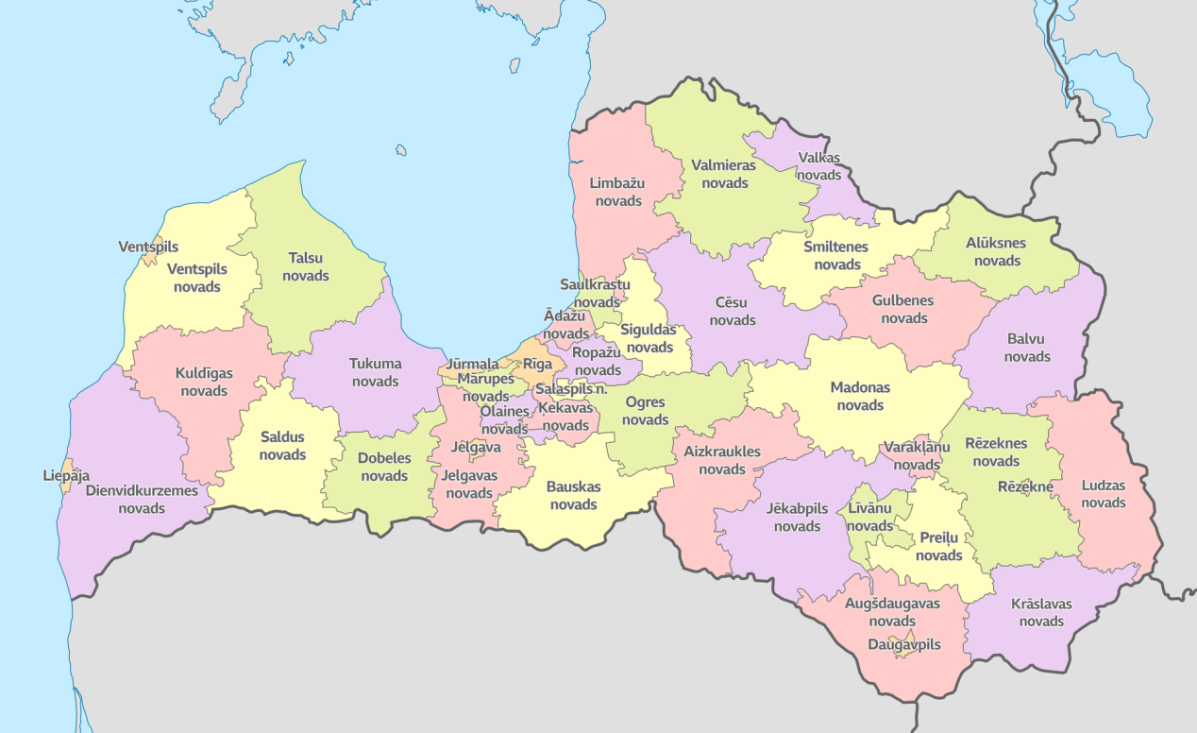  2.attēls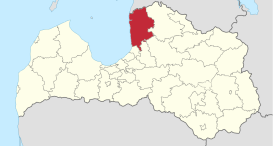 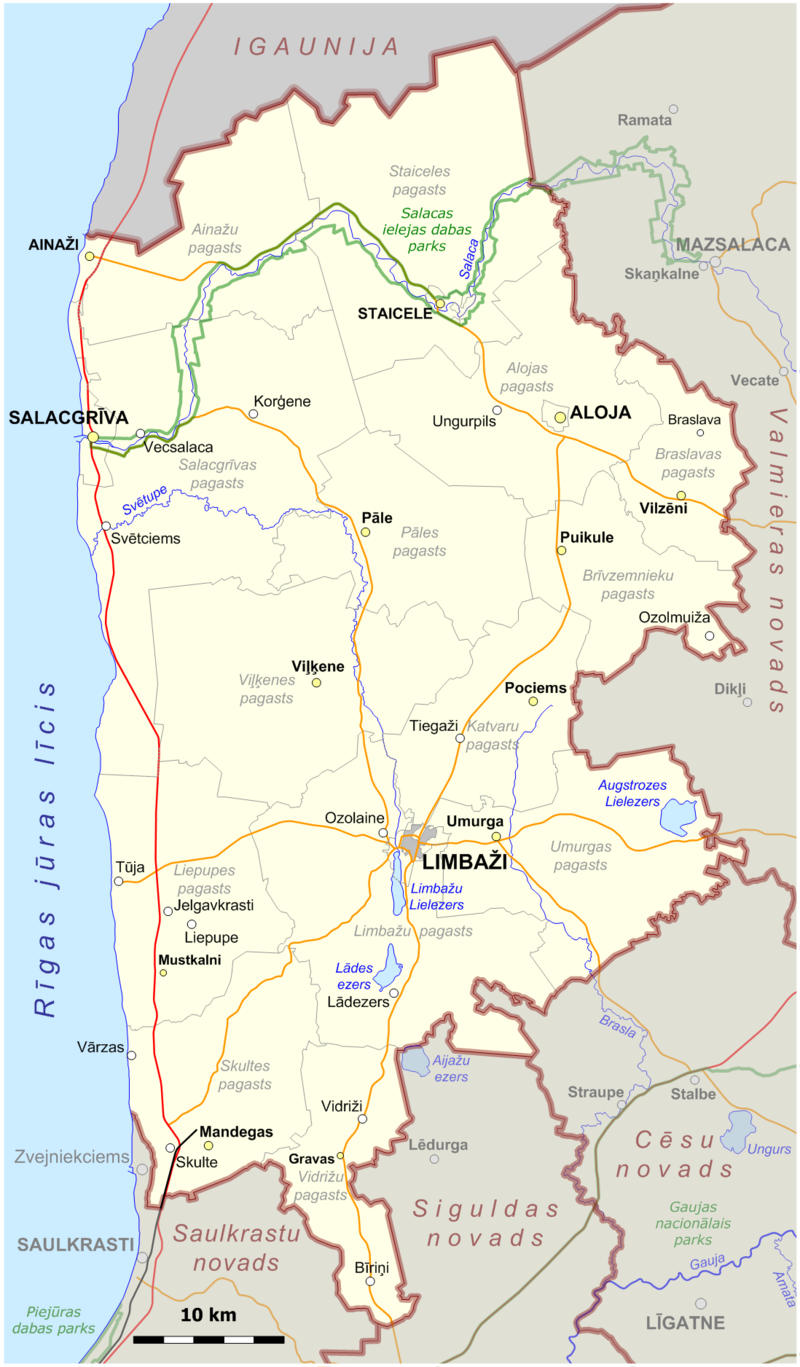 3.attēlsIedzīvotāju skaits un blīvums1.tabula Blakus esošo pašvaldību vai sadarbības teritorijas civilās aizsardzības komisijasBlakus esošo pašvaldību sadarbības teritoriju civilās aizsardzības komisiju saraksts – apkopots atbilstoši informācijai Ministru kabineta 2017. gada 26. septembra noteikumos Nr. 583 „Noteikumi par pašvaldību sadarbības teritorijas civilās aizsardzības komisijām. Blakus esošo pašvaldību sadarbības teritoriju CA komisiju saraksts2.tabulaLimbažu novada sadarbības teritorijas iespējamie riski (zemi, vidēji, augsti un ļoti augsti), ņemot vērā valsts civilās aizsardzības plānā noradīto informāciju	Atbilstoši valsts civilās aizsardzības plānam ir noteikti 35 iespējamie apdraudējumi, un ir izveidota kopējā risku matrica.	Limbažu novada sadarbības teritorijas civilās aizsardzības plāna 2. nodaļā tiks apskatīti un analizēti riski, kas attiecas uz Limbažu novada sadarbības teritoriju. Iespējamo risku saraksts valstī3.tabula ZemestrīcesTektonisko zemestrīču izcelsme ir saistīta ar aktīviem tektoniskiem lūzumiem Zemes garozā. Latvijas Zemes garozā tektonisko lūzumu ir relatīvi daudz, piemēram, Liepājas-Rīgas Pleskavas tektoniskā zona šķērso Latvijas teritoriju virzienā no DA uz ZA no Liepājas līdz Valmierai un turpinās uz austrumiem Pleskavas virzienā (skat.4 attēlu). Tomēr zemestrīces var rasties tikai tad, ja lūzumi ir tektoniski aktīvi. Tektoniskā zemestrīce ir aktīva tektoniskā lūzuma pazīme - aktīva tektoniska lūzuma rajonā notiek zemestrīce, kad tektoniski spriegumi Zemes garozā pārsniedz iežu izturību. Tādējādi, lai gan Latvijā eksistē relatīvi maza seismiskā aktivitāte, tomēr ir iespējamas arī spēcīgas zemestrīces. Satricinājumi šādas zemestrīces epicentrā var sasniegt 6-6,5 balles pēc EMS - 98 skalas. Zemestrīču cilmvietas parasti saistītas ar aktīviem tektoniskiem lūzumiem. Latvijas teritorijā tektoniskie lūzumi eksistē, bet to aktivitāte nav daudz pētīta. Vislielākā bīstamība zemestrīcēs ir sekundārie efekti, jo tie nes lielākus zaudējumus galvenokārt blīvi apdzīvotās vietās ar būvkonstrukcijām, kas nav pietiekami izturīgas. Pamatojoties uz Latvijas seismiskās bīstamības pētījumu rezultātiem, ir pamats uzskatīt par ticamu zemestrīces rašanās scenāriju ar ne mazāk kā 5,2 magnitūdu pēc Rihtera skalas. Šāda stipruma zemestrīces var izraisīt ēku sienu bojājumus, plaisas, zemes nogruvumus, spēcīgas vibrācijas, dažādu objektu krišanu. Spēcīgām zemestrīcēm ir raksturīgas un iespējamas šādas sekas: ēku un būvju sagruvumi, cietušie bojāgājušie, bojātas inženierkomunikācijas (gāzes apgāde, elektroapgāde, siltumapgāde, ūdens apgāde), hidroelektrostaciju dambju pārrāvumi, plūdi. 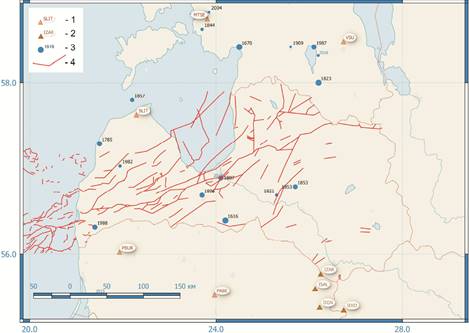 4.attēls - Latvijas vispārējās seismiskās rajonēšanas karte Saskaņā ar VUGD rekomendācijās valsts un pašvaldību institūcijām “Iespējamo apdraudējumu katalogs” sniegtām ziņām, Limbažu novadā nav fiksētas zemestrīces. Ņemot vērā to, ka Baltijas reģionā eksistē relatīvi maza seismiskā aktivitāte, Latvijā t.sk. Limbažu novadā, zemestrīces apdraudējums novērtēts kā maznozīmīgs risks ar ļoti zemu varbūtību. Plūdi un paliPlūdus var izraisīt: - pavasara pali upēs; - nokrišņu daudzums 50 mm un vairāk 12 stundu laikā vai īsākā laikposmā;- ledus sastrēgumi upēs; - vēja radīti uzplūdi teritorijās lielāko upju grīvās; - hidrotehnisko būvju pārrāvumi vai to nepareiza ekspluatācija.Plūdi – virszemes ūdens objekta hidroloģiska režīma fāze, kam raksturīgs straujš caurplūduma pieaugums un ūdens līmeņa celšanās. Pali (ziemas – pavasara sezona) – virszemes ūdens objekta hidroloģiska režīma fāze, kam raksturīgs augsts ūdens līmenis sniega un ledus kušanas rezultātā.Globālās klimata pārmaiņas ir noteikušas arī ilgtermiņa un sezonālās izmaiņas Latvijas upju notecē, novērojot būtiskas izmaiņas upju hidrogrāfos tieši ziemas un pavasara sezonās. Plūdu risks ir plūdu rašanās varbūtība kopā ar iespējamu ar šādiem plūdiem saistītu nelabvēlīgu ietekmi uz cilvēku veselību, vidi, kultūras mantojumu un saimniecisko darbību. Plūdu draudu gadījumā veic iedzīvotāju apziņošanu un evakuāciju no bīstamās zonas. Plūdi ir saistīti ar tādu infekcijas slimību uzliesmojumu kā hepatīts A, leptospiroze un citām infekcijām. Pēc plūdu likvidēšanas nepieciešams veikt pasākumus vides atveseļošanai (aku, pagrabu un citu piesārņotu vietu attīrīšana un dezinfekcija). Latvijā ir ierasts, ka nopietnākos draudus upēs rada pavasara pali, kad liela nozīme ir arī ledus un vižņu sastrēgumiem, taču arī lietus uzplūdi un vējuzplūdi mēdz izraisīt nopietnus teritoriju applūdumus. Iespējamā dabas katastrofa spēj nodarīt ievērojamus postījumus un apdraudēt cilvēku drošību Latvijā, īpaši lielo upju piekļautajām teritorijām. LVĢMC 2019. gadā ir aktualizējis iepriekš izstrādātas plūdu kartes, kā arī izstrādājis plūdu kartes tām nacionālas (valsts) nozīmes plūdus riska teritorijām, kas tika identificētas 2018. gadā. Limbažu novada teritorijas virszemes ūdensobjekti (ūdenstilpes un ūdensteces) ietilpst Gaujas upju baseina apgabalā, ko veido Gaujas, Salacas un Rīgas jūras līcī ietekošo mazo upju sateces baseini. Lai gan Salaca ietilpst Gaujas baseina apgabalā, Limbažu novads nav iekļauts plūdu apdraudēto vietu sarakstā, līdz ar to var pieņemt, ka plūdu iespējamība klimatisko apstākļu ietekmē ir maznozīmīga. Pavasarī var veidoties ievērojami ledus sastrēgumi, kas rada strauju ūdens līmeņa celšanos. Teritorijas Viļķenes pagastā gar Vitrupes krastiem (posmā no Vitrupes līdz Ķirbižiem) un Pāles pagastā noteiktas kā applūstošas teritorijas. Pāles pagastā atrodas sufozijas (iežu izskalošanas) riskam pakļauta teritorija 40 – 50 m plata abpus Svētupes un Pērļupes ielejai pieguļoša josla starp Pāles ciemu un Jaunupes kanālu. Lai gan sufozijas procesi norisinās ļoti lēni, grunts iegruvumi var notikt pēkšņi, radot draudus ēkām, būvēm, ceļiem, komunikācijām un satiksmes drošībai. Par applūstošu teritoriju Skultes pagastā noteikta Aģes upe. Baltijas jūras maksimālais ūdens līmenis ar 10% varbūtību Skultes pagasta teritorijā ir 1,63 m Baltijas jūras sistēmā. Salacā, Svētupē, Vitrupē, Jaunupē pavasarī var veidoties ievērojami ledus sastrēgumi, kas var radīt strauju ūdens līmeņa celšanos. Plūdu visvairāk skartās vietas ir Salacgrīvas ostas teritorija, kurā ledus bloķēšanās gadījumā starp abu krastu piestātnē veidojas upes sašaurinājums. Plūdu draudi ir Vecsalacas teritorijā. Pie stiprām lietus gāzēm vai maģistrālo ūdensvadu bojājumiem, kanalizācijas sistēmas bojājumiem var tikt applūdināta Limbažu pilsētas teritorija.Hidrotehnisko būvju pārrāvumi vai to nepareiza ekspluatācija ir uzskatāma par plūdu risku radītāju. Šis risku ietekmē gan meteoroloģiskie apstākļi, gan arī hidrotehnisko būvju tehniskais stāvoklis. Atbilstoši mazo HES sarakstam, kas sagatavots 2011. gadā saskaņā ar Valsts vides dienesta Jūras un iekšējo ūdeņu pārvaldes datiem - Limbažu novada sadarbības teritorijā ir 2 darbojošies mazie HES. HES drošuma klases ir noteiktas 3 līmeņos A, B un C (likumā „Par hidroelektrostaciju hidrotehnisko būvju drošumu.”). Limbažu novadā nav A drošuma klases HES, bet ir pa vienam B un C drošuma HES. B drošuma klase nozīmē būves, kuru avāriju rezultātā nerodas draudi iedzīvotāju dzīvībai un veselībai, bet tiek nodarīts zaudējums fizisko un juridisko personu īpašumam un kaitējums videi. Savukārt, C drošuma klase nozīmē būves, kuru avāriju rezultātā nerodas draudi iedzīvotāju dzīvībai un veselībai, bet tiek nodarīts zaudējums fizisko un juridisko personu īpašumam un kaitējums videi ir nenozīmīgs. Hidrotehniskās būves Limbažu novadā4.tabulaApplūšanas riskus rada ūdens noteču aizsprosti (dambji un slūžas). Lai izslēgtu lielu teritoriju applūšanu, ceļu un citu komunikāciju bojājumus, regulāri jāapseko aizsprostu tehniskais stāvoklis kopumā. Nepieciešamības gadījumā bojājumi un citi potenciālie riski nekavējoties jānovērš. Vairāki lieli aizsprosti atrodas Viļķenes un Pāles pagastā.5.attēls – LVGMC uzturētā Plūdu riska informācijas sistēma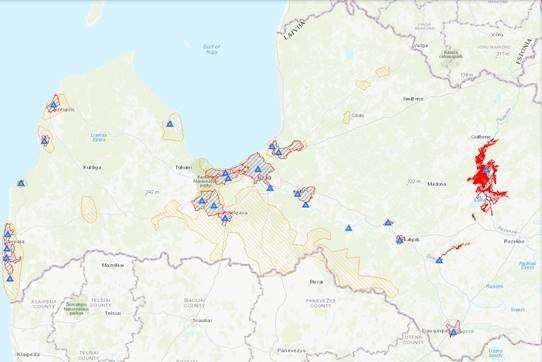 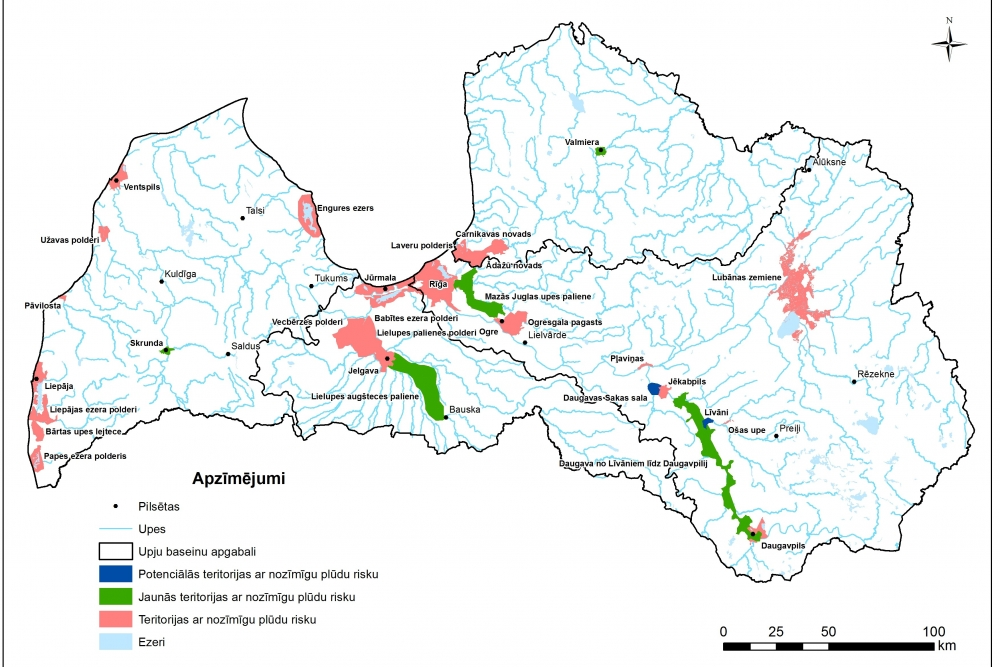 6. attēls – Plūdu riska karteLimbažu novadā plūdu risks tiek vērtēts kā nozīmīgs risks ar vidēju varbūtību.  Lietusgāzes (ilgstošas lietavas)  Lietus izraisīto ietekmi var raksturot divos dažādos mērogos: Ilgstošs periods (nedēļas līdz pat mēneši), kad bieži tiek novērots lietus, augsne pakāpeniski kļūst pārmitra un vairs nespēj uzsūkt lieko mitrumu. Ilgstoši regulāra lietus ūdeņu pieplūduma rezultātā ūdens līmenis novadgrāvjos un upēs ir paaugstināts, ūdens uzkrājas arī zemās vietās ar sliktu noteci vai vāju uzsūkšanos augsnē. Īpaši bīstamas situācijas veidojas, ja viena otrai seko vairākas šādas epizodes. Ilgstoša lietus epizodes parasti skar teritoriāli plašākus apgabalus, vairākus novadus. Šādi apstākļi var tikt novēroti visās sezonās, biežāk raksturīgi rudens sezonai, bet klimata pārmaiņu ietekmē var tikt novēroti arī ziemas sezonā, kad neiestājas sala apstākļi. Latvijā ilgstoša lietus raksturošanai un sabiedrības brīdināšanai izmanto nokrišņu daudzumu 12 stundu periodā, kā stipru lietu definējot apstākļus, kad šajā periodā nolīst 20-39 mm, ļoti stipru - 40-59 mm, bet bīstami jeb ekstremāli stipru - ja šādā laika periodā nolīst 60 mm un vairāk; Īslaicīgs, bet intensīvs lietus. Parasti tas tiek novērots gada siltajā sezonā, sevišķi vasarā, to bieži pavada pērkona negaiss, iespējama arī krusa. Šādos apstākļos, īsā laika periodā nolīst liels nokrišņu daudzums, kuru nespēj uzsūkt augsne, kā arī tas nepaspēj notecēt uz ūdenstilpēm. Sevišķi bīstamas situācijas veidojas pilsētvides apstākļos, kur zaļā zona, kas varētu uzsūkt ūdeni, ir ierobežota. Vasaras sezonas lietusgāzes ik gadu Latvijā nodara lokālus postījumus, appludinot apdzīvotas vietas, izskalojot ceļus, kā arī nodarot postījumus infrastruktūrai. Lietusgāžu klasifikācijai un sabiedrības brīdināšanai Latvijā. tiek piemēroti šādi kritēriji - nokrišņu daudzums 3 stundu vai īsākā periodā nolīst 10-19 mm, ļoti stipras lietusgāzes laikā - 20-29 mm, bet bīstami jeb ekstremāli stipras - 30 mm un vairāk. Limbažu novada sadarbības teritorijā lietusgāzes konstatētas 2005. gadā un 2010. gadā. Intensīvas var izraisīt atsevišķu teritoriju, lauksaimniecības zemju, ielu un ceļu applūšanu, zemes nogruvumus atsevišķās vietās upju krastos. Lietusgāzes vai ilgstošas lietavas risks Limbažu novadā tiek vērtēts kā vidējs risks ar vidējo varbūtību.2.4. Pērkona negaissPērkona negaiss ir atmosfēras elektriskā parādība, kas parasti ir novērojama gada siltajā sezonā, bet ir iespējams jebkurā no gada mēnešiem. Tas veidojas gubu- lietus mākoņos, kad spēcīgas gaisa strāvas mākonī izraisa lietus lāšu un/vai krusas graudu savstarpēju berzi, radot elektriskās izlādes - zibeni. No lielā siltuma daudzuma, kas izdalās zibens rezultātā, apkārtējais gaiss strauji izplešas, izraisot skaņu - pērkonu. Pērkona negaisu var pavadīt gan intensīvas lietusgāzes, gan arī krasas vēja brāzmas un krusa. Atsevišķos gadījumos krusa var tikt novērota arī tad, ja nav pērkona negaiss. Pērkona negaisu klasifikācijai un sabiedrības brīdināšanai tiek izmantoti sekojoši kritēriji: 1) stiprs: pērkona negaisu pavada stipras lietusgāzes un / vai krasas vēja brāzmas 15-19 m/s un/vai krusa ar diametru 2) ļoti stiprs: pērkona negaisu pavada ļoti stipras lietusgāzes un / vai krasas vēja brāzmas 20- 24 m/s un/vai krusa ar diametru 6-19 mm, 3) bīstami jeb ekstremāli stiprs: pērkona negaisu pavada ekstremāli stipras lietusgāzes un/vai krasas vēja brāzmas ≥25 m/s, un/vai krusa ar diametru ≥20 mm. Pērkona negaisa un krusas risks Limbažu novadā vērtējams kā vidējs risks ar vidējo varbūtību. Vētras 	Vēja ātrums un tā izmaiņas gada griezumā ir būtiski atkarīgas no atmosfēras kopējās cirkulācijas īpatnībām, kā arī no vietējiem apstākļiem. Svarīgs vēja ātruma parametrs ir vēja ātrums brāzmās, kas ir ievērojami lielāks nekā vidējais vēja ātrums. Vētru laikā tieši vēja brāzmas izraisa lielākos postījumus. Vēja brāzmas ir raksturīgas piezemes gaisa plūsmai, jo tās izraisa berze. Virs sauszemes vējš ir brāzmaināks nekā virs akvatorijas (lielāka starpība starp vidējo vēja ātrumu un vēja ātrumu brāzmās). Piezemes vēja ātrumam un virzienam ir spēcīga ietekme arī uz Baltijas jūras reģionu un cilvēku aktivitātēm reģionā. Tiek prognozēts, ka tuvāko gadu laikā klimata pārmaiņu negatīvo seku rezultātā vētras risks var palielināties.Vēja ātruma brāzmās raksturošanai un sabiedrības brīdināšanai par vēja pastiprināšanos, Latvijā tiek izmantoti sekojoši kritēriji: - stipra vētra - vējā ātrums brāzmās sasniedz 20-24 m/s, - ļoti stipra vētra - 25-32 m/s, - bīstami jeb ekstremāli stipra vētra - ≥33 m/s.Iedzīvotājus, tautsaimniecības objektus un citus objektus var apdraudēt vētra ar vēja ātrumu 25 m/s un vairāk, kas var radīt elektronisko sakaru līniju un elektrolīniju pārrāvumus, kontaktu un kabeļu bojājumus pilsētu elektrotransporta un elektrovilcienu līnijās. Var tikt sagrautas vai bojātas dzīvojamās mājas un ražošanas ēkas, izraisītas transporta avārijas, mežu postījumi, autoceļu un ielu aizsprostojumi (nogāzti koki, konstrukcijas). Ekstremāls vēja ātrums ir tiešs drauds cilvēku dzīvībai un materiālajām vērtībām, tai skaitā dažāda veida infrastruktūru. Tāpat lielu vēja ātrumu var saistīt arī ar netiešu ietekmi, piemēram, augstiem viļņiem, vējuzplūdiem, kā arī piekrastes eroziju, kas var radīt ekonomiskos zaudējumus. Vētras gadījumā iespējami elektropadeves līniju, sakaru komunikāciju bojājumi, energopadeves traucējumi, ūdens padeves traucējumi, koku nogāšanas uz braucamās daļas, izraisītas transporta avārijas, būvju konstrukciju sagrūšana, jumtu konstrukciju noraušana.Limbažu novada sadarbības teritorijā vētra konstatēta 2001 un 2005. gadā. 2005. gada vētrā Salacgrīvas pilsētā ievērojami cieta Salacgrīvas osta, kurā bija pārrauta zemes strēle starp Ziemeļu ostu un jūru. Tā rezultātā ostas akvatorijā un kanālā bija sanests liels daudzums smiltis. 2005. gada 9. janvāra orkāns „Ervīns” radīja ievērojamus postījumus - pilnīgi vai daļēji (60—80%) tika noskalotas priekškāpas vismaz 30 km kopgarumā (Jūrmalā, Daugavgrīvas salā, Vecāķos, Vitrupē, Salacgrīvā). Vairākās vietās Vidzemes krastā (Skulte—Salacgrīva) tika pārrauti vai bīstami apdraudēti vietējās nozīmes ceļi.2007. gadā vētra Salacgrīvas ostā nopostīja izveidoto valni, kas sargāja kravas laukumus zemes strēlē starp atklāto jūru un ziemas ostu. Noteicošais toreiz bija nevis vēja stiprums, bet ūdens līmeņa celšanās. Salacgrīvas ostā ūdens līmenis bija cēlies pat par 1,8m. Vēja ātrums bija fiksēts 25m/s, ūdens bija nedaudz bojājis šķeldas kaudzi Salacas kreisajā pusē, cietuši bija ceļi posmi, kas nebija noklāta ar akmeņiem, tomēr citi būtiski bojājumu ostas teritorijā netika nodarīti.Iespējamais risks Limbažu novadā novērtēts augsts risks ar vidēju varbūtību. Stiprs sals, sniegs, putenis, apledojums un slapja sniega nogulums Dažādos pētījumos ir noskaidrots, ka ilggadīgajā laika periodā lielākajā pasaules daļā auksto dienu un nakšu kļūst mazāk. Arī Latvijā nepilnu pēdējo 100 gadu laikā ir norisinājušās līdzīgas izmaiņas ekstremāli zemu gaisa temperatūras raksturā - dienu skaits ar stabilu salu un apstākļiem, kad tiek novērotas sevišķi zemas gaisa temperatūras, samazinās. Tomēr Latvijā vēl aizvien ziemas periodā var iestāties stiprs sals, kas var apdraudēt cilvēku veselību un pat dzīvību, kā arī izraisīt tehnogēnus bojājumus - cauruļvadu un apkures sistēmas bojājumus, lauksaimniecības kultūru izsalšanu u.c. Sala ietekmi būtiski var palielināt stiprs vējš vai apstākļi, kad zemes virsmu neklāj sniegs - ir kailsals. Sala intensitātes klasifikācijai un sabiedrības brīdināšanai tiek izmantoti šādi kritēriji: • stiprs sals, kad gaisa temperatūra pazeminās no -200 līdz -240; • ļoti stiprs sals, kad gaisa temperatūra ir no -250 līdz - 290;• bīstami jeb ekstremāli stiprs sals tiek novērots, kad termometra stabiņš noslīd līdz -300 atzīmei un vēl zemāk. Saskaņā ar VUGD rekomendācijām valsts un pašvaldību institūcijām “Riska novērtēšanas pamats - Iespējamo apdraudējumu katalogs” Stiprs sals Limbažu novada sadarbības teritorijā fiksēts 2003. gadā. Stipra sala risks Limbažu novadā tiek vērtēts kā vidējs risks ar vidēju varbūtību. Sniegs un putenis, kā ziemas laika parādības, nozīmīgu ietekmi rada gan intensīvas vai ilgstošas snigšanas un putināšanas apstākļos, kad nozīmīgi pieaug sniega sega un tiek aizputināti ceļi, gan arī neierasti agras vai vēlas šo dabas parādību iestāšanās gadījumos, kad vēl nav iestājušies vai jau noslēgušies atbilstošie ceļu uzturēšanas apstākļi. Agra vai vēla snigšana var radīt postījumus arī sala neizturīgām lauksaimniecības kultūrām. Snigšanas un puteņa apstākļos papildus ietekmi rada vēja pastiprināšanās, kas var veicināt ceļu aizputināšanu, turklāt atsevišķās situācijās, kad zemes virsmu klāj pietiekami bieza, bet nesablietēta sniega sega, ceļu aizputināšana var notikt arī situācijās, kad nesnieg, bet stipra vēja apstākļos tiek pārvietots uz zemes virsmas esošais sniegs. Tāpat kā papildus nozīmīgs faktors ir redzamības tāluma samazināšanās intensīvas snigšanas un puteņa laikā. Klimata pārmaiņas ir ievērojami ietekmējušas sezonālā sniega pārklājumu un biezumu. Latvijas teritorijā kopumā tiek novērota vidējā sniega segas biezuma samazināšanās. Arī sezonas garums, kad tiek novēroti stabili sniega apstākļi, kļūst īsāks, tomēr ļoti agrīna vai vēlīna snigšana aizvien var tikt novērota. Nākotnes klimata pārmaiņu pētījumi uzrāda, ka šīs tendences saglabāsies, tomēr saglabāsies augsti ekstremālu gadījumu iestāšanās riski. Snigšanas apstākļu klasifikācijai un sabiedrības brīdināšanai tiek izmantoti šādi kritēriji: • stipra snigšana: sniega segas pieaugums 5-9 cm 12 stundu laikā, • ļoti stipra snigšana: sniega segas pieaugums 10-14 cm 12 stundu laikā, • bīstami jeb ekstremāli stipra snigšana – sniega segas pieaugums ≥15 cm 12 stundu laikā. Puteņa apstākļu klasifikācijai un sabiedrības brīdināšanai tiek izmantoti sekojoši kritēriji: • stiprs putenis: snigšana ar redzamības pasliktināšanos. • bīstami jeb ekstremāli stiprs putenis: snigšana ar redzamības pasliktināšanosSniega sanesumi Limbažu novada teritorijā konstatēti 2012. gadā. Slapja sniega nogulums ir ziemas sezonas laika parādība. Tas veidojas, kad krīt slapjš sniegs, bet gaisa temperatūra ir negatīva, izraisot slapjā sniega piesalšanu pie vadiem un koku zariem, kā arī citiem priekšmetiem. Tas var izraisīt koku zaru/koku un vadu lūšanu, kā arī citu priekšmetu salūšanu, sabojāšanu. Slapja sniega intensitāte tiek noteikta, speciālistiem analizējot sinoptisko situāciju, atbilstoši tiek sagatavoti arī brīdinājumi. Šādi laika apstākļi - slapja sniega nogulums ir salīdzinoši bieži novērojami katru gadu arī Limbažu novada teritorijā. Slapja sniega nogulums Limbažu novadā tiek vērtēts kā nozīmīgs risks ar vidējo varbūtību. ApledojumsApledojums ir ziemas sezonas laika parādība, kas rodas, kad negatīvas temperatūras apstākļos veidojas intensīva migla, smidzina vai pat līst lietus (tiek novērota atkala) un uz virsmām (ceļiem, ielām, trotuāriem u.c.) vai objektiem (vadiem, koku zariem u.c.) veidojas ledus kārta. Ielas un trotuāri šādos apstākļos ļoti ātri kļūst slideni. Uz vadiem un koku zariem izveidojies biezs apledojuma slānis var izraisīt vadu lūšanu. Apledojuma klasifikācijai un sabiedrības brīdināšanai tiek izmantoti sekojoši kritēriji:stiprs apledojums: sasalstoši nokrišņi ar intensitāti <1 mm/12 stundās,ļoti stiprs apledojums: sasalstoši nokrišņi ar intensitāti 1-4 mm/12 stundās,bīstami jeb ekstremāli stiprs apledojums: sasalstoši nokrišņi ar intensitāti ≥5 mm/12 stundās.Ceļu apledojums ir iemesls daudzām autoavārijām, kas ir iespējamas novada teritorijā esošajos autoceļos ar augstu satiksmes intensitāti. Apledojuma katastrofu risks Latvijā, t.sk. Limbažu novadā tiek vērtēts kā vidējs risks ar augstu varbūtību. Sausums 	Sausums ir apstākļi dabā, kad ilgāku laika periodu netiek novēroti nokrišņi. Sevišķi nelabvēlīgi apstākļi var veidoties, ja tas tiek novērots augu aktīvās veģetācijas periodā, vienlaikus iestājoties arī karstumam - tad sausums būtiski ietekmē lauksaimniecību, kā arī mežsaimniecību. Turklāt sausuma apstākļos parasti ievērojami pieaug ugunsbīstamība mežos. Saskaņā ar VUGD rekomendācijām valsts un pašvaldību institūcijām “Iespējamo apdraudējumu katalogs” 2018. gads norādīts kā Valsts mēroga dabas katastrofa lauksaimniecībā sausuma dēļ, savukārt 2002. un 2015. gadā sausums fiksēts visas Latvijas teritorijas visās upēs. Riska realizēšanas gadījumā potenciāli apdraudētajā teritorijā var iestāties nāves gadījumi, kā arī paredzams kaitējums ekosistēmai, materiālie zaudējumi. Sausuma risks Latvijā, t.sk. Limbažu novadā, tiek vērtēts kā vidējs risks ar vidēju varbūtību.  KarstumsKarstuma viļņiem jeb ilgstošu nepārtraukta karstuma periodu biežuma un intensivitātes pieaugumam arvien biežāk tiek pievērta pastiprināta uzmanība, jo tie negatīvi ietekmē cilvēku veselību un mirstību, īpaši vasarā. Karstuma periodos, ja naktis ir vēsas, tas dod iespēju cilvēka organismam atpūsties pēc dienā piedzīvotā karstuma. Savukārt apstākļos, kad arī naktis ir ļoti karstas (tiek novērotas tā sauktās „tropiskās naktis”), karstuma ietekme ir vēl lielāka.Spēcīgi karstuma viļņi var izraisīt arī kultūraugu bojājumus, tūkstošiem nāves gadījumu no hipertermijas, un plašus strāvas zudumus, jo masveidā tiek izmantoti gaisa kondicionieri un ventilatori.Karstuma intensitātes klasifikācijai un sabiedrības brīdināšanai tiek izmantoti šādi kritērijistiprs karstums: maksimālā gaisa temperatūra 2  dienas  un  ilgāk  paaugstinās  līdz +270 +320;ļoti stiprs karstums: maksimālā gaisa temperatūra ir ≥+320 vai minimālā gaisa temperatūra naktī nav <+200 (turklāt pirms tam jau ir bijušas dienas ar stipru karstumu);bīstami jeb ekstremāli stiprs karstums: 2 dienas un ilgāk termometra stabiņš pakāpjas virs +300 atzīmes vai arī 2 naktis un ilgāk termometra stabiņš nenoslīd zem +200 atzīmes.Saskaņā ar VUGD rekomendācijām valsts un pašvaldību institūcijām “Riska novērtēšanas pamats – Iespējamo apdraudējumu katalogs” Limbažu novada sadarbības teritorijā karstums fiksēts 2002., 2003., 2010., 20012, un 2014. gadā. Karstuma risks Limbažu novadā tiek vērtēts kā vidējs risks ar augstu varbūtību.Mežu un kūdras purvu ugunsgrēkiLimbažu novada teritorijā meži aizņem 97206 ha. Lielākās mežu platības atrodas Staiceles pagastā, Viļķenes pagastā, Umurgas pagastā, kā arī piejūras meži gar autoceļu A1 (Skultes, Liepupes, Salacgrīvas, Ainažu pagasti). Lielākie purvi atrodas Umurgas pagastā, Limbažu pagastā, Viļķenes, Pāles pagastā, Katvaru pagastā, Vidrižu pagastā, Brīvzemnieku, Braslavas pagastā. Meža ugunsnedrošo laikposmu visā valsts teritorijā katru gadu nosaka Valsts meža dienests ar rīkojumu. Limbažu novadā šī kārtība ir tāda pati. Meža ugunsnedrošais laikposms atkarīgs no meteoroloģiskajiem apstākļiem, un parasti ilgst no sniega nokušanas līdz rudens lietavām. Ugunsbīstamākās ir jaunaudzes un vidēja vecuma skujkoku audzes.Vietēja mēroga ārkārtas situāciju saistībā ar ilgstošu sausuma periodu un novada mežu augsto ugunsbīstamību vai sakarā ar konkrētu meža ugunsgrēku ierosina izsludināt VMD Ziemeļvidzemes virsmežniecības Limbažu mežniecības mežzinis vai Valsts ugunsdzēsības un glābšanas dienesta (turpmāk tekstā – VUGD) teritoriālās struktūrvienības komandieris. Ziemeļvidzemes virsmežniecības Limbažu mežniecības nodaļas adrese – Cēsu iela 39, Limbaži, Limbažu novads, tālrunis: 64022319. Ziemeļvidzemes virsmežniecības kontakttālrunis ugunsapsardzības jautājumos – 26521728 Meža un kūdras purvu ugunsgrēkiem piemīt arī pārrobežu izplatīšanās risks, kā rezultātā nepieciešama pārrobežu sadarbība katastrofas pārvarēšanai. Mežu ugunsbīstamības riska novērtējumam VSIA „Latvijas Vides, ģeoloģijas un meteoroloģijas centrs” ir izstrādāts un tiek pielietots indekss - mežu degamības rādītājs, kurš tiek aprēķināts, ņemot vērā gaisa temperatūru, mitrumu un nokrišņu daudzumu - jo augstāka gaisa temperatūra, sausāks gaiss un mazāks nokrišņu daudzums, jo straujāk pieaug ugunsbīstamības risks. Tā klasifikācijai un sabiedrības brīdināšanai par ugunsbīstamības risku mežos tiek izmantoti sekojoši kritēriji: - augsta ugunsbīstamība, kad mežu degamības rādītājs sasniedz 4. klasi, - ļoti augsta ugunsbīstamība, kad mežu degamības rādītājs sasniedz 5. klasi, - ekstremāli augsta ugunsbīstamība, kad mežu degamības rādītājs sasniedz 5. klasi nedēļu un ilgāk vismaz 1/3 daļā no valsts teritorijas. Gadījumā, ja mežniecība ar saviem resursiem nespēj meža degšanu ierobežot, tā pieprasa palīdzību VUGD. Ugunsdzēsības darbus un kārtību reglamentē Ministru kabineta 2008. gada 14. jūnija noteikumi Nr. 420 “Noteikumi par meža ugunsdzēsības darbiem un Valsts meža dienesta un Valsts ugunsdzēsības un glābšanas dienesta sadarbības kārtību, veicot meža ugunsgrēku ierobežošanas un likvidācijas darbus”. Saskaņā ar Ugunsdrošības un ugunsdzēsības likumu ugunsgrēka ierobežošanas un likvidācijas darbus mežā un meža zemēs līdz VUGD struktūrvienības ierašanās brīdim vada VMD atbildīgā amatpersona. Praksē dzēšanas darbu vadītājs arī pēc VUGD struktūrvienības ierašanās ir VMD atbildīgā amatpersona un viņa norādījumi ir saistoši iesaistītajām VUGD amatpersonām. 7.attēls –teritorijas ar paaugstinātu ugunsbīstamību.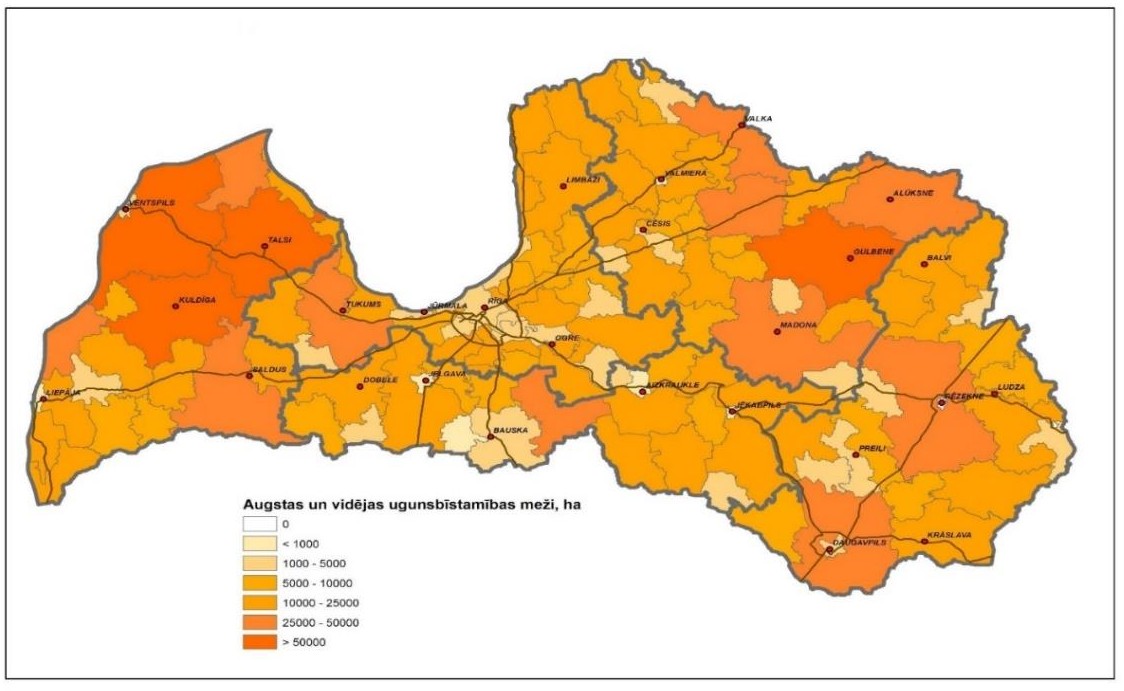 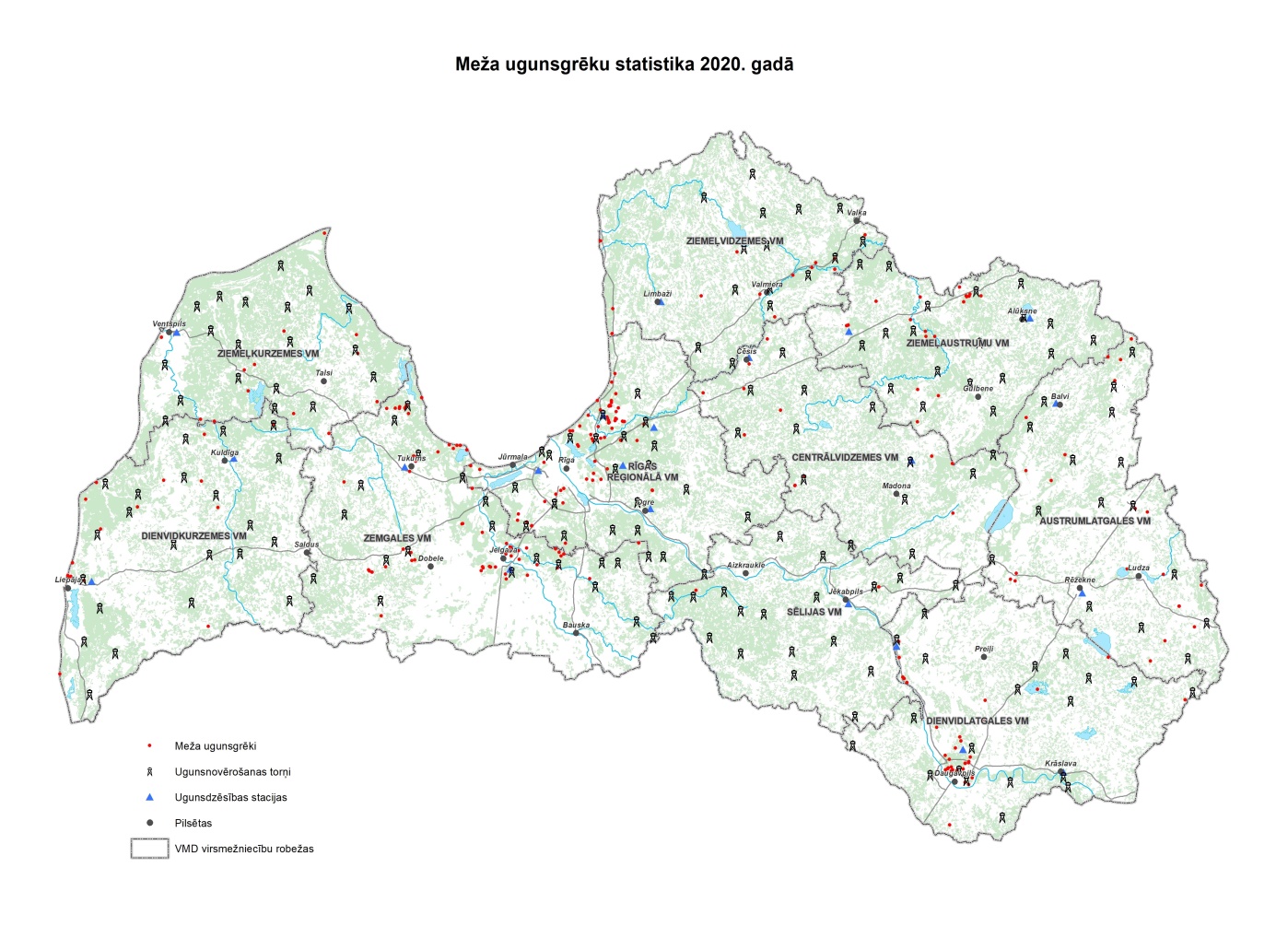 8.attēlsKā liecina statistika, valstī līdz 80% no visiem mežu ugunsgrēkiem tiek atklāti un operatīvi likvidēti tā, ka ugunsgrēkā cietusī platība nepārsniedz 0,5 ha. Lielu mežu ugunsgrēku dzēšana ir darbietilpīgs un ilgstošs process, kas var turpināties vairākas diennaktis un pat nedēļas. Šādos gadījumos var tikt izsludināta ārkārtas situācija. Ugunsgrēka ierobežošanai un likvidēšanai jāiesaista cilvēkresursi, transportlīdzekļi (buldozeri, ekskavatori u.c.) energoresursi, sakaru līdzekļi u.c. Pēc meža ugunsgrēka likvidācijas ugunsgrēka vietas uzraudzību veic meža īpašnieks. Klimata pārmaiņu kontekstā prognozēts, ka sausuma un karstuma periodi nākotnē kļūs biežāki, kas palielina reģiona ugunsbīstamību mežos un kūdras purvos. Par meža un purva ugunsgrēka cēloņiem var būt apzināta vai neapzināta cilvēka rīcība vai arī dabas stihija – sausums, karstums, zibens iedarbība. Meža un kūdras purvu ugunsgrēkiem piemīt arī pārrobežu izplatīšanās risks, līdz ar to iespējama nepieciešamība pārrobežu sadarbība katastrofas pārvarēšanai. Paaugstinātas ugunsbīstamības meži atrodas Salacgrīvas kāpu rajona zonā. Meža un kūdras purvu ugunsgrēku risks tiek vērtēts kā nozīmīgs risks ar vidēju varbūtību.Epidēmijas, pandēmijasEpidēmija ir infekcijas slimības izplatīšanās tādos apmēros, kas pārsniedz konkrētai teritorijai raksturīgu saslimstības līmeni, vai arī slimības parādīšanās un intensīva izplatīšanās teritorijā, kurā iepriekš tā nav reģistrēta Atkarībā no infekcijas slimības īpatnībām un izplatīšanās apstākļiem epidēmijas var atšķirties pēc intensitātes saslimušo skaita ziņā, ģeogrāfiskās izplatības, skarto iedzīvotāju grupu loka un norises ilguma. Savukārt pandēmija ir epidēmija, kas skar plašas ģeogrāfiskas teritorijas vai kontinentus. Infekciju slimības izplatības īpatnības ir atkarīgas no daudziem faktoriem, tai skaitā, iedzīvotāju imunitātes, vakcinācijas aptveres, dzīves apstākļiem un sanitārās kultūras līmeņa, gadalaika (dažām infekcijas slimībām raksturīga sezonalitāte), ģeogrāfiskām un klimatiskajām joslām, klimata pārmaiņām, kā arī veikto pretepidēmijas pasākumu efektivitātes.Epidēmiju un pandēmiju iespējamība palielinās situācijās, ja piemēram, ir notikusi dabas katastrofa vai militārs iebrukums. Palielinās cilvēku skaits, kam nepieciešama medicīniskā palīdzība vai īpaša aprūpe. Evakuācijas laikā, masveida izmitināšanas vietās un citur, kur lielā daudzumā uzturas un pulcējas cilvēki ir paaugstināts risks vides piesārņojumam, kas veicina infekciju slimības ievešanu un izplatīšanos. Tāpat epidēmijas un pandēmijas draudi var rasties infekcijas pārrobežu pārnešanas gadījumā.Šobrīd Latvijā par aktuālāko uzskatāma SARS-CoV-2 infekcija (turpmāk – Covid-19 infekcija). Pasaules Veselības organizācija 2020. gada 30. janvārī paziņoja, ka Covid-19 infekcija ir sasniegusi pandēmijas līmeni. Latvijā pirmais ar Covid-19 inficētais gadījums konstatēts 2020. gada 3.martā. Līdz 2021. gada 29. novembrim Latvijā bija konstatēti 253 659 Covid-19 saslimšanas gadījumi un 4179 nāves gadījumi. Līdz 2021. gada 29. novembrim pasaulē bija konstatēti 262 miljoni Covid -19 gadījumi un 5,2 miljoni nāves gadījumi. Visbiežāk sastopamie simptomi ir paaugstināta temperatūra (drudzis), iekaisusi rīkle, sāpes kaklā, sauss klepus, stipras galvassāpes, nogurums. Iespējami arī tādi simptomi kā elpas trūkums (iespējama spiedoša sajūta uz krūtīm), sāpes muskuļos, slikta dūša un iesnas. Šīs pazīmes parasti ir vieglas un sākas pakāpeniski. Covid-19 izplatās daudz straujāk nekā gripa. Pacientiem var būt viegla, vidēji smaga vai smaga slimība, tostarp smaga pneimonija, akūts respiratorā distresa sindroms, sepse un septisks šoks. Vairumā gadījumu inkubācijas periods ir 1–14 dienas, visbiežāk ap piecām dienām. Smagāka slimības gaita un hospitalizācijas risks ir gados vecākiem cilvēkiem (īpaši, ja ir kādas blakusslimības) un cilvēkiem ar hroniskām slimībām. Slimība var izplatīties no inficēta cilvēka uz citu cilvēku ar sīku pilienu starpniecību, klepojot, izelpojot gaisu no tuva attāluma vai šķaudot. Vīruss iekļūst organismā caur acīm, degunu vai muti, tādēļ ir svarīgi izvairīties no pieskaršanās sejai ar nemazgātām rokām. Visur ieteicams mazgāt rokas ar ziepēm un ūdeni vismaz 20 sekundes vai kārtīgi notīrīt rokas ar etilspirtu saturošiem šķīdumiem. Epidemioloģiskie dati liecina, ka pilieni, kas izdalās no augšējiem elpošanas ceļiem, arī sarunas, klepus vai šķaudīšanas laikā, var nonākt cita cilvēka elpceļos, līdz ar to gaisa - pilienu ceļš ir visizplatītākais apskatāmās infekcijas pārnešanas veids. Ilgstoša inficētas personas klātbūtne līdz aptuveni 2 metru attālumam vismaz 15 minūtes ir saistīta ar augstāku pārnešanas risku. Vienlaikus epidēmijas risks saglabājas ar gripas strauju izplatīšanos, vidēji gripas sezonas laikā 3 000 pacienti tiek hospitalizēti saistībā ar gripu un gripas izraisītu pneimoniju, bet ārstēšanu ambulatori saņem ap 50 000 pacientu. Lielākais nāves gadījumus skaits tiek reģistrēts nedēļās, kad ir augstākā gripas epidēmijas intensitāte. Pandēmiskā gripas vīrusa izplatīšanās gadījumā saslimušo un mirušo skaits var ievērojami pieaugt.Epidēmija vai pandēmija ir vērtējama kā augsts risks un tās iestāšanās gadījumā būtiski tiek noslogota veselības nozares kapacitāte. Liela strādājošo skaita saslimšana vai darba nespēja, aprūpējot saslimušos bērnus, var ietekmēt citu sabiedrībai svarīgo pakalpojumu nodrošināšanu, piemēram, ūdensapgādi, elektroapgādi, reaģēšanu uz ugunsgrēkiem, glābšanas darbiem un citiem ar drošību saistītiem pasākumiem. Covid-19 straujā izplatība ir radījusi situāciju, ka valdībai vairākas reizes bija jālemj par ārkārtas stāvokļa izsludināšanu Latvijā un attiecīgi par dažādu ierobežojumu ieviešanu, lai netiktu pārslogotas slimnīcas. Noteiktie ierobežojumi būtiski ietekmē daudz tautsaimniecības nozares, bet īpaši tūrismu, sabiedrisko ēdināšanu, tirdzniecību, kultūras pasākumu organizēšanu. Šie ierobežojumi rada uzņēmumu apgrozījumu kritumu, darbinieku skaita samazināšanu. Visā Latvijas teritorijā 2009-2017. gadā bija gripas epidēmija. Covid-19 un gripas infekcijas izplatīšanās novēršanai ir pieejami efektīvi līdzekļi – vakcinācija. Epidēmijas, pandēmijas Limbažu novadā, tāpat kā visā Latvijas teritorijā tiek vērtēts augsts risks ar augstu varbūtību. EpizootijasEpizootijas ir dzīvnieku infekcijas slimības, kurām raksturīga dzīvnieku masveida saslimšana, un tās rada lielus ekonomiskos zaudējumus, ierobežo tirdzniecību ar dzīvniekiem un dzīvnieku izcelsmes produkciju. Tās ir, piemēram, Āfrikas cūku mēris, klasiskais cūku mēris, mutes un nagu sērga, putnu gripa, u.c. Konstatējot epizootijas uzliesmojumu, skartās novietnes dzīvnieki pakļauti nogalināšanai, savukārt noteiktā teritorijā ap skarto novietni tiek piemēroti dažādi ierobežojumi un papildus kontroles pasākumi. Konstatējot epizootijas uzliesmojumu savvaļas dzīvniekiem, tiek noteikti ierobežojumi un slimības kontroles pasākumi gan slimības apkarošanai un uzraudzībai attiecīgajā savvaļas dzīvnieku populācijā, gan lauksaimniecības dzīvnieku novietnēm, atkarībā no konkrētās slimības un skartās dzīvnieku sugas. Slimības uzraudzības un apkarošanas pasākumus veic valsts kompetentās iestādes. Epizootiju izplatību ietekmē inficētu savvaļas dzīvnieku migrācija, inficētu lauksaimniecības dzīvnieku pārvietošana vai dzīvnieku izcelsmes produktu, kas iegūti no inficētiem dzīvniekiem, aprite. Risku rada arī dažādu dzīvnieku nelegāla pārvietošana. Epizootiju uzliesmojumu vai draudu gadījumā veic pasākumus, ko paredzēti Ministru kabineta 2002. gada 19. marta noteikumos Nr. 127 “Epizootiju uzliesmojuma likvidēšanas un draudu novēršanas kārtība”Rīcību Āfrikas cūku mēra gadījumos nosaka 2004. gada 17. februāra noteikumos Nr. 83 „Āfrikas cūku mēra likvidēšanas un draudu novēršanas kārtība”. Āfrikas cūku mēris ir neārstējama dzīvnieku infekcijas slimība, ar kuru slimo cūku sugas dzīvnieki. Visi saslimušie dzīvnieki agrāk vai vēlāk iet bojā, jo, arī gadījumos, ja dzīvniekam izveidojas antivielas - imunitāte neveidojas un nepasargā dzīvniekus no atkārtotas saslimšanas. Mēris ļoti lipīgs un noturīgs dabā. Veids, kā tiek apkarots Āfrikas cūku mēris, ir vienāds visā pasaulē – Krievijā, Latīņamerikā, Eiropas Savienības valstīs, tas ir – pilnīga cūku likvidēšana slimības skartajā novietnē.9. attēls ĀCM skartās teritorijas 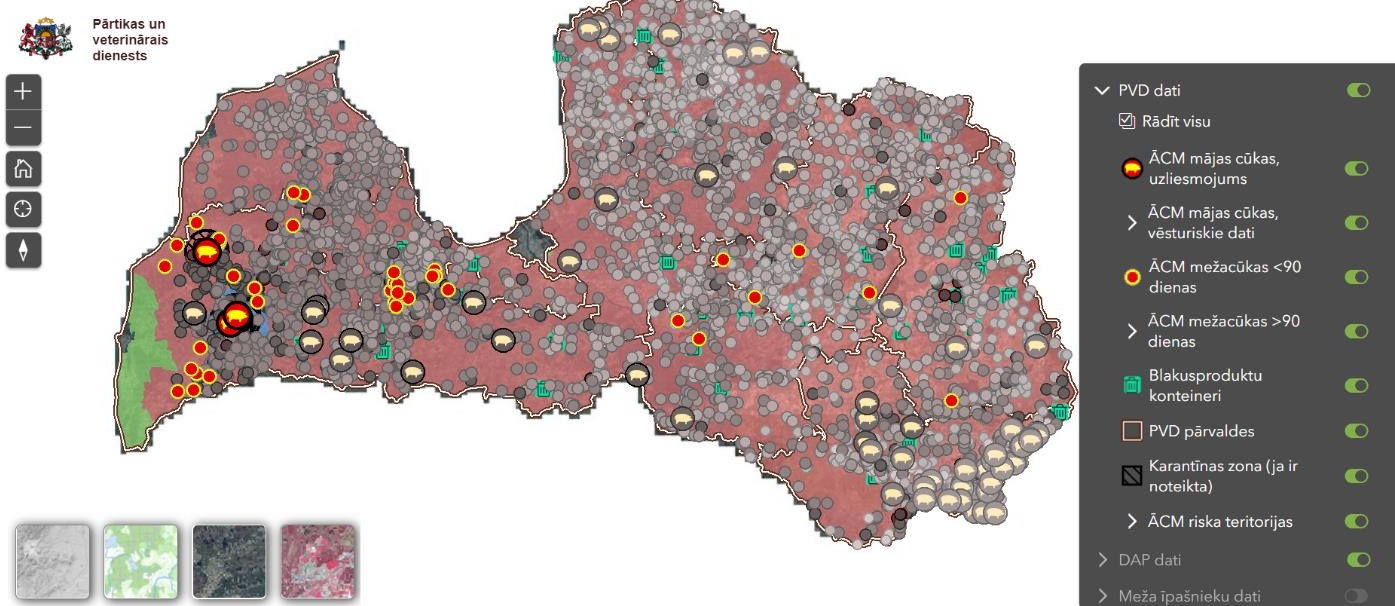 Putnu gripa ir akūta, ļoti lipīga putnu infekcijas slimība, kas rada bojājumus dažādās orgānu sistēmās un tās klīniskā izpausme atkarīga no ierosinātāja patogenitātes. Ar putnu gripu slimo vistas, pīles, zosis, tītari, paipalas, pāvi, fazāni un strausi, retāk citas putnu sugas. Slimību uz citām novietnēm var pārnest ar inficētiem putniem, novietnes aprīkojumu, darbarīkiem, iepakojuma materiāliem, barību, darbiniekiem, transportlīdzekļiem utt. Slimība izraisa putnu masveida nobeigšanos, putnu audzētājiem rada milzīgus zaudējumus, kas saistīti ar putnu likvidēšanu slimības apkarošanas ietvaros. Pārtikas un veterinārais dienests Latvijas teritorijā katru gadu veic aktīvu putnu gripas uzraudzību putnu migrācijas laikā – pavasarī un rudenī. Līdz 2021. gadam vairākiem savvaļas putniem bija konstatēta putnu gripa ar zemu patogenitāti. Latvijā pirmo reizi augsti patogēnā putnu gripa (H5N8) 2021.gada 9. februārī konstatēta diviem atrastiem mirušiem savvaļas putniem (paugurknābja gulbjiem) Jūrmalā, Dzintaru pludmalē. Epizootijas iestāšanās gadījumā noteiktās teritorijās var izmirt dažādu sugu dzīvnieki, kas būtiski ietekmē lauksaimniecības nozari, kā arī kopējo valsts ekonomiku. Tāpat ietekmētajā nozarē (lauksaimniecība) pieaug izmaksas slimību ārstēšanai, tiek apdraudētas citas tuvākās dzīvnieku novietnes. Epizootija ir vērtējama kā nozīmīgs risks ar augstu varbūtību.EpifitotijasEpifitotijas ir strauja augiem kaitīgo organismu (augu slimības vai kaitēkļu invāzijas) izplatīšanās, kā rezultātā rodas meža koku, kultūraugu un citu augu masveida saslimšana vai strauja bojāeja. Lai cīnītos ar šiem uzliesmojumiem, tiek noteikta norobežotā teritorija, kas sastāv no inficētās zonas un buferzonas. Norobežotajā teritorijā tiek piemēroti dažādi fitosanitārie pasākumi, kuri vērsti uz to, lai pēc iespējas ātrāk ierobežotu organismu tālāku izplatīšanos vai pilnībā to iznīcinātu. Augiem kaitīgie organismi, masveidā savairojoties, var radīt epifitotijas draudus. Aktuālākie augiem kaitīgie organismi, kas varētu izraisīt epifitotijas draudus, ir priežu koksnes nematode un augļu koku bakteriālās iedegas. Priežu koksnes nematodes konstatēšanas gadījumā piemēros Eiropas Komisijas 2006.gada 13.februāra Lēmumu 2006/133/EK. Epifitotija ir patogēno sēņu, baktēriju vai vīrusu izraisītas slimības masveidīga izplatīšanās noteiktā teritorijā un laikā. Epifitotija izraisa masveida lauksaimniecisko kultūru bojāeju vai to efektivitātes samazināšanos. Augu saslimstības iedala karantīnas un nekarantīnas slimībās. Karantīnas slimībām ir svarīgi savlaicīgi konstatēt infekcijas izraisītāja klātbūtni un iznīcināt attiecīgos infekcijas perēkļus. Aktuālākā karantīnas slimība ir kartupeļu gaišā gredzenpuve. Nekarantīnas slimības savlaicīgi ierobežo, lietojot augu aizsardzības līdzekļus. Raksturīgākā nekarantīnas slimība ir kartupeļu lakstu puve. Augiem kaitīgie organismi, masveidā savairojoties, var radīt epifitotijas draudus. Aktuālākie augiem kaitīgie organismi, kas varētu izraisīt epifitotijas draudus, ir priežu koksnes nematode un augļu koku bakteriālās iedegas. Masveida kukaiņu savairošanās mežaudzēs novērojama pēc ugunsgrēkiem, plūdiem, vējgāzēm, kad mežaudzes koki ir novājināti. Īpaši bīstams ir egļu astoņzobu mizgrauzis. Augu saslimstības iedala karantīnas un nekarantīnas slimībās. Karantīnas slimībām ir svarīgi savlaicīgi konstatēt infekcijas izraisītāja klātbūtni un iznīcināt attiecīgos infekcijas perēkļus. Aktuālākā karantīnas slimība ir kartupeļu gaišā gredzenpuve. Nekarantīnas slimības savlaicīgi ierobežo, lietojot augu aizsardzības līdzekļus. Raksturīgākā nekarantīnas slimība ir kartupeļu lakstu puve. Saskaņā ar VUGD rekomendācijām valsts un pašvaldību institūcijām “Riska novērtēšanas pamats - Iespējamo apdraudējumu katalogs (epifitotijas apdraudējumi visā Latvijas teritorijā: kļavu lapu melnkreve – 2013. gadā, bakteriālā iedega - 2007., 2011., 2013., 2014. gadā, akūtā ozolu kalšana – 2017., 2018. gadā, dzeltenā rūsa – 2015.gadā, stiebrzāļu gredzenplankumainība – 2016. gadā, kviešu lapu dzeltenplankumainība – 2016. gadā, graudzāļu miltrasa – 2016. gadā. Norobežotajā teritorijā tiek piemēroti dažādi fitosanitārie pasākumi, kuri vērsti uz to, lai pēc iespējas ātrāk ierobežotu organisma tālāku izplatīšanos vai pilnībā to iznīcinātu.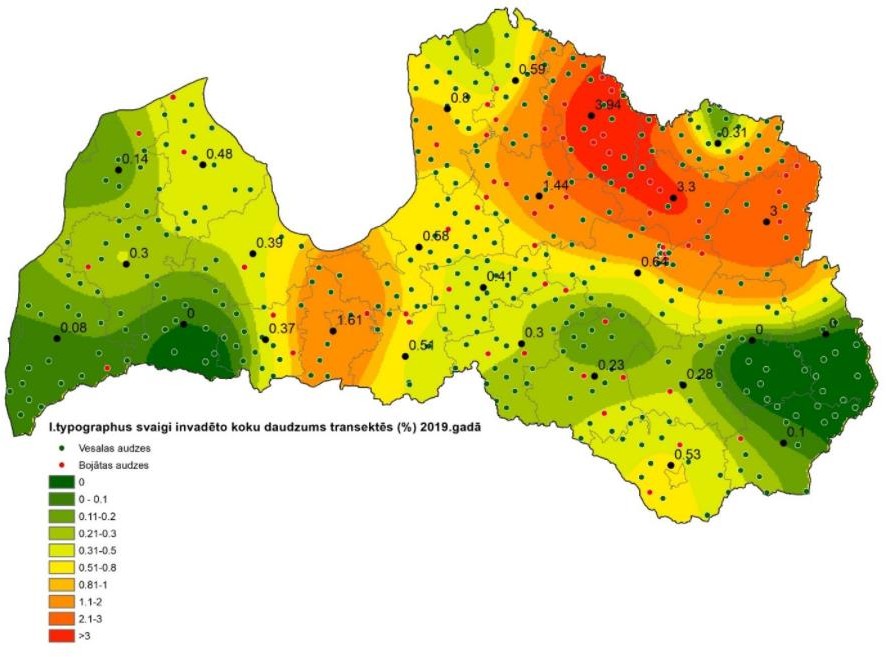 10. attēls- Egļu astoņzobu mizgrauža svaigi invadēto koku daudzums mežā (procenti egļu, kuras vecākas par 50% gadiem).Ņemot vērā klimata pārmaiņas, epifitotijas risks var palielināties tuvāko gadu laikā. Epifitotijas var izraisīt negatīvas ekonomiskas sekas attiecībā uz lauksaimniecības un mežu nozari, radot papildu izmaksas vai pat ievērojamus zaudējumus nozarēm. Epifitotijas risks Latvijā, t.sk. Limbažu novadā tiek vērtēts kā nozīmīgs risks ar zemu varbūtību un tās iestāšanās gadījumā var rasties būtiski zaudējumi lauksaimniecības un mežsaimniecības nozarē, kas var ietekmēt valsts ekonomiku un starptautisko tirdzniecību.2.14. Bīstamo ķīmisko vielu noplūde (objektā)Bīstamo ķīmisko vielu noplūde ir ražošanas tehnoloģiskie procesu būtiski bojājumi, tilpņu, cauruļvadu vai bīstamo vielu pārvadāšanas līdzekļu bojājumi, kas noveduši pie bīstamo vielu noplūdes tādos daudzumos, kas apdaru cilvēku, dzīvnieku veselību un dzīvību, kā arī rada postījumus apkārtējai videi. Ņemot vērā, ka Latvijā notiek plaša rūpniecība ar ķīmiskām vielām, tika izstrādāti Ministru noteikumi “Paaugstinātās bīstamības objektu saraksts”, kuros objekti tiek klasificēti pēc bīstamības kategorijās. Paaugstinātās bīstamības objektu sarakstā ir iekļauti dažādi, t.sk. privātpersonām piederoši paaugstinātas bīstamības objekti. Bīstamo ķīmisko vielu noplūde objektā var izraisīt cilvēku upurus, apdraudēt cilvēku dzīvību vai veselību, kā arī radīt kaitējumu videi un lielus materiālos zaudējumus. Saskaņā ar Ministru kabineta 2021. gada 21. janvāra noteikumiem Nr. 46 „Paaugstinātas bīstamības objektu saraksts”, Limbažu novadā ir 7 paaugstinātas bīstamības objekti. 2.14.1. Limbažu novada paaugstinātas bīstamības objektu saraksts5.tabulaDegvielas uzpildes stacijas, kas atrodas Limbažu novada teritorijā, bet nav minētas 2021. gada 21. janvāra Ministru kabineta noteikumos Nr. 46 „Paaugstinātas bīstamības objektu saraksts” 2.14.2. Degvielas uzpildes stacijas Limbažu novadā, kas nav klasificētas kā paaugstinātas bīstamības objekti 6.tabulaIespējamās avārijas degvielas uzpildes un gāzes uzpildes stacijās saistītas ar degvielas/gāzes noplūdi tvertņu uzpildīšanas laikā, tvaiku/gāzes sprādzienbīstamu koncentrāciju veidošanos gaisā un tvaiku/gāzes gaisa maisījuma aizdegšanos. Tvaiku/gāzu maisījuma aizdegšanos var izsaukt elektroinstalāciju un iekārtu bojājumi, ugunsdrošības prasību neievērošana objektā, zibens izlāde, ugunsgrēki blakus esošajās teritorijās un tīši bojājumi (terorisms). Tvaiku/gāzes gaisa maisījuma eksplozijas gadījumā tuvumā esošās ēkas var tikt sagrautas vai daļēji bojātas, cilvēkiem iespējami ausu bungādiņu bojājumi, savainojumi no lidojošām šķembām un pat letāls iznākums. Izplūdušās bīstamās ķīmiskās vielas var neatgriezeniski ietekmēt cilvēku veselību vai pat izraisīt viņu bojāeju, radīt ievērojamu vides (ekosistēmas) piesārņojumu, radīt lielus materiālos zaudējumus, kā arī iniciēt sprādzienu, ugunsgrēku. Amonjaka noplūde iespējama Salacgrīvas pilsētā esošajā zivju pārstrādes uzņēmumā A/S “Brīvais vilnis”. Uzņēmuma saldētava darbojas ar aukstuma aģentu amonjaku. Aukstuma ražošanas iekārta sastāv no 8 amonjaka kompresoriem un 3 amonjaka resīveriem ar kopējo tilpumu 12 m3. Amonjaka daudzums visā iekārtā svārstās no 8 līdz 12 tonnām. Ekspluatējot amonjaka aukstuma iekārtas, avārijas gadījumā ir iespējama amonjaka noplūde. Avārijas rezultātā tiktu bojātas ne tikai aukstuma iekārtas, bet apdraudēta arī darbinieku un apkārt dzīvojošo cilvēku veselība un dzīvība. Noplūstot 3 tonnām amonjaka pie vēja ātruma 3 m/sek., apdraudētā teritorija varētu būt 1.1 km plaša. Avārija var rasties arī ugunsgrēku dabas katastrofu un citu neparedzētu gadījumu rezultātā. Bīstamo ķīmisko vielu noplūde objektā var izraisīt cilvēku upurus, apdraudēt cilvēku dzīvību vai veselību, kā arī radīt kaitējumu videi un lielus materiālos zaudējumus. Bīstamā ķīmisko vielu noplūde ir vērtējama kā vidējs risks ar zemu varbūtību. 2.15. Radiācijas avārijas 	Radiācijas avārija ir gadījums, kas saistīts ar jonizējošā starojumu avotu un kura izraisītās sekas rada noteikto jonizējošā starojuma dozas limitu pārsniegšanu un kaitējumu vai kaitējuma draudus. Radiācijas avārijas cēlonis var būt saistīts ar ugunsgrēku, terora aktu, diversiju un radiācijas drošības normu neievērošanas, veicot darbības ar jonizējoša starojuma avotu. Ārējais radiācijas avārijas cēlonis var būt kodolavārija pārrobežas kodolobjektā, kā rezultātā nepieciešama starptautiska sadarbība katastrofas pārvarēšanai. Radiācijas avārijas sekas var izpausties kā apdraudējums cilvēka veselībai un dzīvībai, vides piesārņojums, pārtikas un dzeramā ūdens piesārņojums vai īpašuma bojājums vai zaudējums (piesārņojuma gadījumā). Svarīgākais radiācijas avāriju situācijās ir institūciju koordinēta sadarbība un spēja operatīvi pieņemt lēmumus. Radiācijas avārijas gadījumā cilvēki var tikt ietekmēti psiholoģiski un iestāties arī panikas situācijas, kas ir viens no riska faktoriem. Vienīgais potenciāli bīstamākais kodolobjekts Latvijai ir bijusī Ignalinas atomelektrostacija, kas atrodas 8 km attālumā no Latvijas robežas. Pati Ignalinas atomelektrostacija tika slēgta 2009. gada 31. decembrī, un, joprojām nav pilnībā atrisināts jautājums par radioaktīvo vielu atkritumu uzglabāšanu. Pašlaik vistuvākā ekspluatācijā esošā atomelektrostacija atrodas Baltkrievijā, Grodņas apgabalā, Astravjecas rajonā, Varņanos. Astravjecas AES sastāv no diviem energoblokiem (jauda 1194 MW katram) ar VVER-1200 ūdens - ūdens tipa reaktoriem. Kodoldegvielas ielādēšana Astravjecas AES 1.energoblokā sākās 2020. gada 7. augustā un jau 11. oktobrī reaktors tika iedarbināts ar minimālo kontrolējamo jaudas līmeni. Oficiāla AES atklāšana bija 2020. gada 7. novembrī, savukārt jau no 3. novembra 1. energobloks elektroenerģiju sāka piegādāt apvienotajā energosistēmā. Lai veiktu kontroli par iespējamo radiācijas noplūdi, izveidota Latvijas automātiskā gamma starojuma monitoringa un radiācijas negadījumu agrās brīdināšanas sistēma, kurā ietilpst 20 stacijas - Baldonē, Balvos, Daugavpilī, Demenē, Silenē, Medumos, Jūrmalā, Jelgavā, Liepājā, Madonā, Rēzeknē, Rucavā, Salacgrīvā, Salaspilī, Talsos, Valmierā, Rīgā un Ventspilī. Lai kontrolētu iedzīvotāju saņemtās apstarojuma dozas, atbilstoši normatīvajiem aktiem par aizsardzību no jonizējošā starojuma, noris regulārs vides radiācijas monitorings un pārtikas kontrole. Monitoringa datus apkopo Radiācijas drošības centrs.2.15.1. Līdz 300, 500 un līdz 1000 km rādiusā no valsts robežas darbojošās atomelektrostacijas7.tabula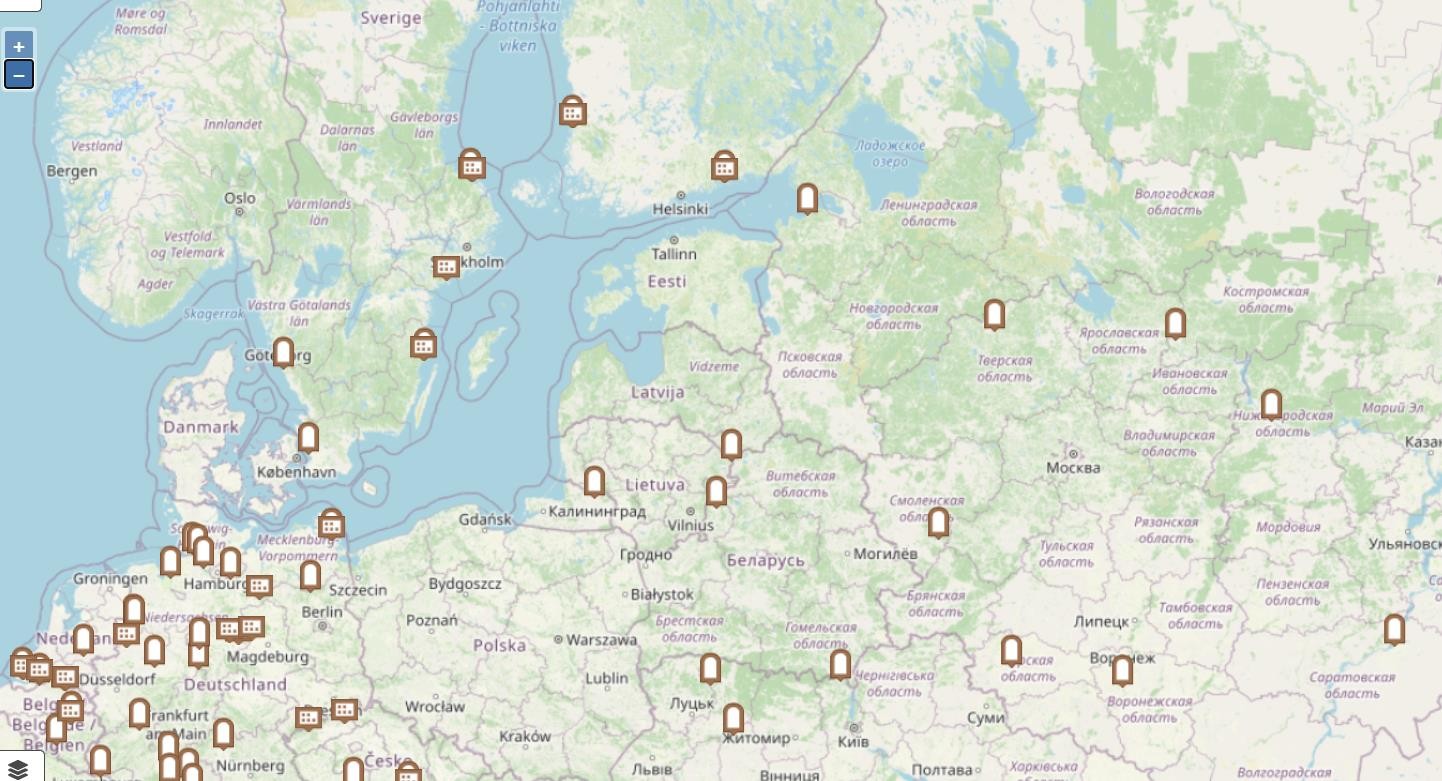  11.attēls - Atomelektrostacijas Eiropā un Krievijas Federācijā (Avots: https://www.nucnet.org/world-nuclear-map)2.15.2. Valsts nozīmes jonizējošā starojuma objekti LatvijāUzskaitītie valsts nozīmes jonizējošā starojuma objekti ugunsgrēka, terora akta, diversijas un radiācijas drošības normu neievērošanas rezultātā var radīt apdraudējumu objekta darbiniekiem un piesārņojumu objekta teritorijā un ārpus tās.8.tabulaRadiācijas avārijas risks Limbažu novadā tiek vērtēts kā nozīmīgs risks ar ļoti zemu varbūtību. 2.16. UgunsgrēkiUgunsgrēks ir nekontrolējama uguns izplatīšanās, kura rezultātā var būt negatīvi ietekmēta cilvēku un citu dzīvo organismu veselība un dzīvība, kā arī ugunsgrēks var nodarīt kaitējumu videi un zaudējumus īpašumam. Ugunsgrēka izraisīto seku apjoms ir atkarīgs no vairākiem faktoriem, kur būtiskākie seku mazināšanas nosacījumi ir reaģēšanas laiks un atbilstoša rīcība. Ugunsgrēka izraisītās sekas var palielināties vai samazināties, ņemot vērā pirmo reaģētāju tehnisku un cilvēku resursu trūkumu.Ugunsgrēka būtiskie cēloni ir neuzmanīga rīcība ar uguni vai atklāto liesmu, elektroierīču, elektroiekārtu bojājumi vai ekspluatācijas noteikumu neievērošana, ugunsdrošības noteikumu neievērošana ekspluatējot un ierīkojot apkures iekārtas, neatbilstoši veikti būvdarbi, tīša vai ļaunprātīga dedzināšana un nesakoptie īpašumi (piemēram, kūlas ugunsgrēki). Ugunsgrēka izraisīto seku apjoms ir atkarīgs no vairākiem faktoriem, kur būtiskākie seku mazināšanas nosacījumi ir reaģēšanas laiks un atbilstoša rīcība. Ugunsgrēka izraisītās sekas var palielināties ņemot vērā pirmo reaģētāju tehnisku un cilvēku resursu trūkumu.2020. gadā veikts valstī reģistrēto notikušie ugunsgrēku apkopojums objektu grupās. Kā redzams statistikas datos, lielāko ugunsgrēku skaits ir tieši dzīvojamās mājās  - 28,08% no kopējā ugunsgrēku skaita. 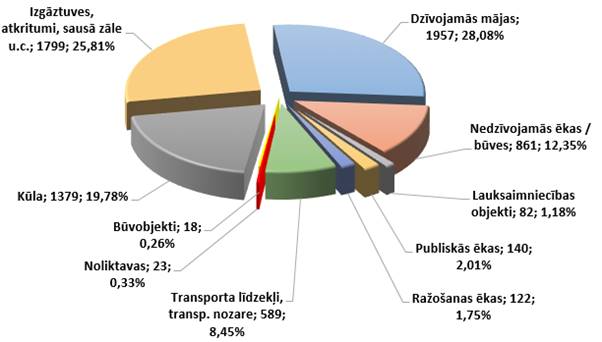 12.attēlsVUGD ir apkopojis statistiku atseviški par kūlas ugunsgrēkiem Latvijas novados. Kūlas ugunsgrēku skaits Limbažu novada sadarbības teritorijā 2020. gadā – 41; 2019. gadā -68; 2018. gadā – 42; 2017. gadā – 58; 2016. gadā – 60 . Kopējā kūlas ugunsgrēku platība Limbažu novadā 2020. gadā – 212445 m2 Limbažu novada sadarbības teritorijā ugunsgrēki un tajos cietušo cilvēku skaits laika posmā no 2016.-2020. gadam9.tabulaApkopojot statistiku par ugunsgrēkiem iepriekšējos piecos gados, kopējais ugunsgrēku skaits ir 801, vidējais skaits gadā – 160. Pēdējos piecos gados 4 cilvēki gājuši bojā ugunsgrēkā, t.sk. viens bērns. Ugunsgrēku risks Limbažu novadā tiek vērtēts kā vidējs risks ar vidējo varbūtību.2.17. Avārijas vai negadījumi ostu un jūras hidrotehniskajās inženierbūvēsOstu un jūras hidrotehniskās būves ir hidrotehniskās un navigācijas būves jūrā, ostās, kuģu būves uzņēmumos un kuģojamās ūdenstecēs un ūdenstilpēs, kurās noteiktas speciālas prasības kuģošanai. Katastrofa, kura ir saistīta ar avāriju un negadījumu ostas un jūras hidrotehniskajā inženierbūvēs ir notikums, kas izraisījis cilvēku upurus un apdraud cilvēku dzīvību vai veselību, nodarījis kaitējumu vai radījis apdraudējumu cilvēkiem, videi vai īpašumam, kā arī radījis vai rada būtiskus materiālos un finansiālos zaudējumus un pārsniedz atbildīgo valsts un pašvaldības institūciju ikdienas spējas novērst notikuma postošos apstākļus. Salacgrīvas novada domes 01.07.2010. saistošajos noteikumi Nr. 22 " Salacgrīvas ostas pārvaldes ostu noteikumi” noteikta hidrotehnisko būvju un iekārtu ekspluatācijas kārtība. Katastrofas risks ir novērtēts kā vidējs risks ar ļoti zemu varbūtību. 2.18. Avārijas komunālajos tīklos un sistēmās2.18.1. SiltumapgādeAvārijas siltumapgādes sistēmās var pārtraukt ēku siltumapgādi. Bojājumi siltumtīklos var izraisīt apakšzemes inženierkomunikāciju applūšanu, ceļu un ielu izskalošanu, siltumapgādes tīklu, ēku siltumapgādes sistēmu un ūdensvadu aizsalšanu.Galvenie faktori, kas var radīt būtisku avārijas stāvokli siltumapgādes sistēmā -  Elektroenerģijas pārrāvums, kas var izsaukt visas katlu mājas iekārtu darbības apstāšanos. Īpaši kritiski tas būtu ziemas sala apstākļos.  Plašs plīsums/ bojājums maģistrālajos centralizētās siltumapgādes tīklos.Limbažu pilsētas un Umurgas pagastā Umurgas ciemā ir centralizēta siltumapgāde. Pakalpojumu sniedzējs ir SIA „Limbažu siltums”. Uzņēmums pakalpojuma saņēmējus nodrošina ar siltumu un karsto ūdeni. Siltumenerģijas ražošanai izmanto koksnes šķeldu un malku. Līdz 2015.gadam ir plānveidīgi nomainīti siltumapgādes ārējie tīkli. Pašlaik rekonstruēto maģistrālo tīklu apjoms ir 95% apmērā (no 2002. gada). Līdz 2015. gadam ir veikti apjomīgi darbi siltumtrašu sakārtošanā. Limbažu pilsētā siltumtīklu kopgarums sastāda 11.5 km (virszemes 429 m, bezkanāla 11071 m). Umurgas ciemā 1858.65 m (bezkanāla). SIA „Limbažu siltums” apsaimnieko katlu mājas Limbažu pilsētā - Jaunatnes ielā 6 un Cēsu ielā 31. Ar to saražoto siltumu tiek nodrošināta daudzdzīvokļu ēku, pašvaldību ēku un publisko ēku siltumapgāde. Umurgā ir vienakatlu māja – Akāciju ielā 4. 2020.gadā ekspluatācijā, pēc rekonstrukcijas darbu veikšanas, tika nodota katlu māja Cēsu 31, Limbažos. Rekonstrukcijas rezultātā veica divu apkures katlu nomaiņa uzstādot, tā vietā vienu jaunu ūdenssildāmo šķeldas katlu ar slīpo kustīgo ārdu priekškurtuvi. Apkures katla jauda 5 MW. Katla iekārta ir aprīkota ar elektrostatisko dūmgāzu attīrīšanas filtru un kondensācijas ekonomaizeru.Salacgrīvas pilsētā centralizēto apkuri nodrošina 4 katlu mājas. Katlu māja Tirgus 7 nodrošina jaudu 0,9 MW, par kurināmo tiek izmantota šķelda, kopējais siltumtīklu garums 813m. Katlu māja Smilšu 15A nodrošina jaudu 0,3 MW, par kurināmo izmanto malku, kopējais siltumtīklu garums 102m. Sporta ielas 8 katlumāja nodrošina jaudu 1,4 MW, par kurināmo tiek izmantota dīzeļdegviela, kopējais siltumtīklu garums 198m. A/S „Brīvais vilnis” katlumājai kā kurināmais tiek izmantota šķelda, kopējais siltumtīklu garums 1053m. Pēdējos 5 gados nopietnas avārijas Salacgrīvas pilsētā centrālās apkures sistēmas nav bijušas. 2013. gadā veikti siltumtīklu izbūvēšanas darbi uz veikalu „Top” (Rīgas iela 13) apmēram 400m garumā. Liepupē centralizēto siltumapgādi nodrošina viena katlu māja - Mehanizācijas ielā 4. Katlu māja nodrošina jaudu 0,5MW, par kurināmo izmanto šķeldu. Kopējais siltumtīklu garums 830m, pēdējos 10 gados siltumtīklu atjaunošanas darbi nav veikti, nopietnu avāriju nav bijis. Alojas pilsētā centrālo siltumapgādi nodrošina viena katlu māja – Skolas iela 6. Apkures iekārta ar jaudu 1 MW (uzstādīta katlumāja), apkures iekārta ar jaudu 1,5 MW (uzstādīta pie katlumājas, pārvietojamā konteinerā). 2019. gadā veikta apkures katlu nomaiņa. 2020. gadā ir veikts apkures iekārtas 1,5 MW remonts. 2020. gadā uzstādīta jauna apkures iekārta 1MW. Izmantotais kurināmais šķelda. Siltumtīklu kopējais garums 2,9 km. Siltumtīklu rekonstrukcija ir veikta 2021. gadā, 2,7 km, 2015. gadā – 0,2 km. Ir bijušas apkures iekārtas īslaicīgas avārijas un siltumtīklu avārijas, kas neizraisīja nopietnas sekas. Staiceles pilsētā centrālo siltumapgādi nodrošina viena katlu māja – Lielā iela 7, Staicele, Alojas pagasts, Limbažu novads. Apkures iekārtas jauda - 150KW, izmantotais kurināmais – granulas. Siltumtīklu kopējais garums 0,29 km, pēdējos 10 gados siltumtīklu atjaunošanas darbi nav veikti, nopietnas avārijas nav bijušas, tikai īslaicīgi traucējumi. Ir apkopoti 2010. gada -2020. gada dati par siltumapgādes sistēmas avārijām Limbažu novada sadarbības teritorijā (pēc SIA „Limbažu siltums”, SIA „Alojas saimnieksserviss” un SIA „Ilūkstes siltums” (apkalpo Salacgrīvu un Liepupi) pārstāvju sniegtās informācijas. 10.tabula2.18.2. ŪdensapgādeŪdensapgādes sistēmu avāriju iemesli var būt gan iekšējie tehnoloģiskie faktori (sūkņu un cauruļu bojājumi) vai arī tādi apstākļi kā plānveida remontdarbu neveikšana, kļūdas projektēšanā, nekvalitatīva montāža utt. Avārijas ūdensapgādes sistēmās var notikt maģistrālo un sadales cauruļvadu bojājumu rezultātā, kas izsauc spiediena kritumu sistēmā, ceļu un ielu izskalošanu, pagrabu un pazemes telpu applūšanu. Ūdens padeves traucējumus var izsaukt arī avārijas energoapgādes sistēmās, tāpat traucējumu iemesli var būt ugunsgrēki ūdens attīrīšanas iekārtu telpās un spiedstacijās. Ir centralizēta un decentralizēta ūdensapgāde. Pie decentralizētās ūdensapgādes pieskaitāmi gan individuālie lietotāji, kas ūdeni personīgai lietošanai iegūst no akām, urbumiem, gan ražošanas uzņēmumi vai citas iestādes, kas ūdensapgādi nodrošina no vietējām ūdensapgādes sistēmām. Ūdens piegādes traucējumi var radīt liela apjoma piesārņojumu un iespējams iedzīvotāju slimību uzliesmojumus. Avārija ūdens apgādes sistēmā vērtējama kā nozīmīgs risks.SIA „Limbažu siltums” sniedz ūdensapgādes pakalpojumus Limbažu pilsētā, Katvaru, Limbažu, Pāles, Umurgas un Viļķenes pagastos. Dzeramais ūdens tiek iegūts kopumā no 14 ūdens ieguves urbumiem, ūdens sagatavošana tiek veikta 10 atsevišķi izvietotās ūdens sagatavošanas (atdzelžošanas) stacijās. SIA „Limbažu siltums” ir 12 nošķirtas ūdensapgādes sistēmas, no tām 6 sistēmās lietotājiem piegādātais ūdens apjoms ir mazāks par 5 000 m³/gadā. Kopējais SIA „Limbažu siltums” ūdensapgādes inženiertīklu garums ir 60,7 km, no tiem 29,0 km ierīkoti vai pārbūvēti pēc 2000.gada.Limbažu pilsētā centralizēta ūdens apgāde ir pieejama visā pilsētas teritorijā, Centralizētajai ūdens apgādei tiek izmantotas 2 dziļurbumu akas – „Urbums Nr. 5” un „Urbums” Nr. 6.Katvaru pagastā centralizētā ūdensapgāde pieejama Pociemā, Tiegažos un Priedēs. Pociemā centralizētai ūdensapgādei tiek izmantoti divi artēziskie urbumi (aka Nr.1 un aka.Nr.2). Priedēs ūdensapgādei tiek izmantots viens artēziskais urbums. Tiegažos ūdensapgādei tiek izmantots viens artēziskais urbums.Limbažu pagastā centralizētā ūdensapgāde pieejama Ozolainē, Lādezerā, Lādē, to nodrošina SIA „Limbažu pagasta pašvaldības komunālais uzņēmums”. Lādezera ciemā centralizētai ūdensapgādei izmanto vienu artēzisko urbumu, Ozolaines ciemā dzeramā ūdens apgādei ir pieejami 2 artēziskie urbumi, šobrīd tiek izmantots viens.Pāles pagastā centralizētā ūdensapgāde pieejama Pālē un Ārciemā, Pāles ciema centralizētai ūdensapgādei ekspluatē vienu artēzisko urbumu, Ārciema centralizētai ūdensapgādei ekspluatē vienu artēzisko urbumu.Skultes pagastā centralizētā ūdensapgāde pieejama Mandegās, apkalpošanu veic Skultes pagasta pārvaldes komunālais dienests. Centralizētai ūdensapgādei tiek izmantots viens artēziskais urbums „Mandegas”, otrs artēziskais urbums atrodas rezervē (atslēgts no centralizētās ūdensapgādes sistēmas).Umurgas pagastā centralizēta ūdensapgāde pieejama Umurgā, to nodrošina SIA „Limbažu siltums”. Pakalpojumu nodrošina divu artēziskie urbumi, no kuriem Nr.2 („Centrs III”) darbojas patstāvīgi, bet urbums Nr.3 („Centrs II”) ir rezerves urbums. Vidrižu pagastā centralizēta ūdensapgāde pieejama pieejams Vidrižos un Bīriņos.Viļķenes pagastā centralizētā ūdensapgāde pieejama Vitrupē un Viļķenē, apkalpošanu ūdensapgādei tiek izmantoti 3 artēziskie urbumi Viļķenē. Alojas pilsētā ir centralizētā ūdensapgāde. Apkalpošanu veic SIA „Alojas saimniekserviss”. Ūdensapgādei tiek izmantoti 2 urbumi. Alojas pagastā centralizēta ūdensapgāde pieejama Ungurpilī, to nodrošina 1 urbums. Staiceles pilsētā ir centralizētā ūdensapgāde. Apkalpošanu veic SIA „Alojas saimniekserviss”. Ūdensapgādei tiek izmantoti 1 urbums.Staiceles pagastā centralizēta ūdensapgāde pieejama Vīķos, to nodrošina 1 urbums. Brīvzemnieku pagastā centralizēta ūdensapgāde pieejama Puikulē, Ozolmuiža un Puikules stacijā, katrā ciemā ir viens urbums. Braslavas pagastā centralizēta ūdensapgāde pieejama Braslavā un Vilzēnos, katrā ciemā ir viens urbums.SIA „Salacgrīvas ūdens” Limbažu novada teritorijā apkalpo Salacgrīvu, Ainažus, Liepupi, Tūju, Svētciemu, Lauvas, Korģeni, Vecsalacu, Kuivižus. Darbības nodrošināšanai ir izveidotas 19 artēziskās akas, 9 atdzelžošanas stacijas. Centralizētie kanalizācijas tīkli atrodas Salacgrīvā, Ainažos, Korģenē, Vecsalacā, Liepupē, Tūjā un Svētciemā. Ir apkopoti 2014. gada - 2020. gada dati par ūdensapgādes un kanalizācijas tīkla avārijām Limbažu novada sadarbības teritorijā (pēc SIA „Limbažu siltums”, SIA   SIA„Alojas saimnieksserviss” un SIA „Salacgrīvas ūdens” pārstāvju sniegtās informācijas. 11.tabula2.18.3. KanalizācijaKanalizācijas sistēma nodrošina notekūdeņu (fekālo, saimniecisko, ražošanas, atmosfēras nokrišņu) pieņemšanu un novadīšanu, ieskaitot to bioloģisko attīrīšanu. Kanalizācijas sistēmas bojājumu gadījumos ar notekūdeņiem var applūst ielas un to posmi, pagrabtelpas, kā arī ar neattīrītiem notekūdeņiem var tikt piesārņota vide, tai skaitā virszemes ūdeņi. Novada teritorijā ir centralizētā kanalizācijas sistēma un decentralizētā kanalizācijas sistēma. Decentralizēto kanalizācijas sistēmu, kuras nav pievienotas sabiedrisko ūdenssaimniecības pakalpojumu sniedzēja centralizētajai kanalizācijas sistēmai, kontroles un uzraudzības nodrošināšanai ir jāpiereģistrē līdz 2021. gada 31. decembrim. Avārijas kanalizācijas sistēmās var notikt iekšējos kanalizācijas tīklos, ārējos tīklos, kanalizācijas sūkņu stacijās un notekūdeņu attīrīšanas iekārtās. Avārijas iemesli var būt elektropadeves traucējumi, ugunsgrēki sūkņu stacijās vai attīrīšanas iekārtās, kuri var pārtraukt kanalizācijas sistēmu darbību. Ja esošās kanalizācijas sistēmas iekārtas vai mezgli ir novecojuši un nefunkcionē atbilstoši, iespējama neattīrītu notekūdeņu noplūšana apkārtējā vidē. Nepareizi apsaimniekojot dūņas, pastāv risks, ka piesārņojums nokļūst apkārtējā vidē. Vides piesārņošanas rezultātā pastāv iedzīvotāju inficēšanās risks.Notekūdeņu noplūdes vietās, īpaši ūdeni ilgstošu nenovadot, var rasties labvēlīgi apstākļi dažādu infekcijas slimību perēkļu ierosinātāju izplatībai. Īpaši bīstama ir notekūdeņu iekļūšana tīra ūdens cauruļvados, jo tad pastāv infekcijas slimību uzliesmojumu risks. SIA „Limbažu siltums” sniedz kanalizācijas pakalpojumus Limbažu pilsētā, Katvaru, Limbažu, Pāles, Umurgas un Viļķenes pagastos. SIA „Limbažu siltums” apkalpo 9 nošķirtas kanalizācijas sistēmas, no tām 4 sistēmās no lietotājiem savākto notekūdeņu apjoms ir mazāks par 5000 m³/gadā. Notekūdeņu pārsūknēšanai kanalizācijas sistēmās kopumā ir ierīkotas 16 kanalizācijas sūkņu stacijas. Notekūdeņu attīrīšana tiek veikta 9 notekūdeņu attīrīšanas iekārtās (atrodas Limbažos, Umurgā, Pociemā, Lādezerā, Pālē, Viļķenē). 3 no tiem ir skeptiķi (atrodas Priedēs (Katvaru pagasts), Pociema skolā (Katvaru pagasts) un Vitrupē (Viļķenes pagasts). Uz notekūdeņu attīrīšanas iekārtām novadītais notekūdeņu apjoms tiek noteikts gan ar notekūdeņu plūsmas mērītājiem, gan aprēķina metodi, izmantojot ūdens lietošanas bilances datus. Kopējais kanalizācijas inženiertīklu garums 6 ir 51,5 km, no tiem 24,7 km ierīkoti vai pārbūvēti pēc 2000. gada.Limbažu pilsētā ir centralizētā kanalizācija, lietus ūdens kanalizācijas sistēma pilsētā darbojas atsevišķi. Pilsētas sadzīves notekūdeņus attīra centralizēti, caur rekonstruēto un modernizēto bioloģisko notekūdeņu attīrīšanas iekārtu bloku, kurš atrodas pilsētas nomalē – Ozolaines ielā 10, Limbažos, jauda 2500 m3 /dnn, noslodze – 60%. pilsētas notekūdeņu attīrīšanas iekārtas rekonstruētas 2008./2009.gadā. Viss tehnoloģiskais process NAI ir automatizēts. Attīrītie notekūdeņi pa slēgtu kolektoru pēc ~ 400 m izplūst Dūņezerā. Dūņu lauku izbūve veikta 2001.gadā. Dūņu nosusināšanas un kompostēšanas laukos ir izveidota meliorācijas sistēma, kas dabiskā nosusināšanas ceļā veic dūņu atūdeņošanu. Nosusinātās dūņas tiek pārvestas uz dūņu kompostēšanas laukiem, kuros notiek dūņu sajaukšana ar zāģu skaidām, vai citiem saistmateriāliem.Katvaru pagastā centralizētā kanalizācija pieejama Priedēs un Pociemā. Pociemā sadzīves notekūdeņus novada un attīra BIO – 100 ar vaļējiem nostādināšanas dīķiem (izbūvēta 1978. gadā). Priedes ciemā - nosēdseptiķis ar slēgtām 8 akām (izbūvēti 2004.g.).Limbažu pagastā centralizētā kanalizācija pieejama Ozolainē un Lādezerā. Ozolaines ciems ir pieslēgts Limbažu pilsētas notekūdeņu attīrīšanas iekārtām, notekūdeņi pēc attīrīšanas nonāk Dūņezerā. Lādezera ciemā notekūdeņu un kanalizācijas ūdeņu attīrīšanai izbūvētas bioloģiskās attīrīšanas iekārtas Bio75, jauda 75 m3, fiziskais nolietojums 35%. Attīrīto notekūdeņu izplūdes vieta - novadgrāvis, kas pēc 0,5 km ieplūst Lādes ezerā. Pāles pagastā centralizētā kanalizācija pieejama Pālē. Pāles ciemā sadzīves notekūdeņi tiek novadīti un attīrīti notekūdeņu attīrīšanas iekārtā COK-200, ar uzstādīto jauda 200 m3 /dnn, iekārtas fiziskais nolietojums – 95%, attīrīšanas iekārtas ekspluatācijā nodotas 1975.gadā. Attīrītie notekūdeņi caur hlorētavu, kura nedarbojas, pa slēgtu kolektoru pēc ~ 20 m ieplūst Pērļupē. Pāles pamatskolas un pagasta pārvaldes radītos sadzīves notekūdeņus novada un attīra skeptiķī. Skultes pagastā centralizētā kanalizācija pieejama Madegās. Mandegas ciema dienvidu daļā atrodas bioloģiskās notekūdeņu attīrīšanas iekārtas BIO100, kuru uzstādītā jauda ir 100 m3 /dnn, fiziskais nolietojums 35%. Attīrītie notekūdeņi pa slēgtu kolektoru pēc ~ 87 m ieplūst grāvī, tālāk Aģes upē. Umurgas pagastā centralizētā kanalizācija pieejama Umurgā. Umurgas ciema bioloģiskās attīrīšanas iekārtas BIO 80 EA (divi paralēli rezervuāri pa 80 m3 katrs), kuras ekspluatācijā nodotas 2006.gadā. Attīrītie notekūdeņi pa ~ 30 m garu slēgtu kolektoru ieplūst novadgrāvī, kurš pēc ~ 2 km ietek Braslā. Par individuālo māju sadzīves notekūdeņu krājrezervuāru iztukšošanu un septisko dūņu apsaimniekošanu ir noslēgts līgums ar SIA „Limbažu Siltums”.Vidrižu pagastā centralizētā kanalizācija pieejama Bīriņos un Vidrižos. Vidrižu ciemā notekūdeņi tiek novadīti uz notekūdeņu attīrīšanas iekārtām, kuru jauda ir 60 m3 /dnn, Bīriņu ciemā notekūdeņi tiek novadīti uz notekūdeņu attīrīšanas iekārtām ar jaudu 20 m3 /dnn. Abas attīrīšanas iekārtas izbūvētas un ekspluatācijā nodotas 2011.gadā.Viļķenes pagastā centralizētā kanalizācija pieejama Viļķenē. Viļķenes ciema notekūdeņu attīrīšanas iekārtas BIO -100, ekspluatācijā nodotas 2007.gadā. NAI darbības faktiskā jauda 16476 m3 /gadā jeb 45 m3 /dnn, plānotā jauda – 100 m3 /dnn. Attīrītie notekūdeņi caur kontrolaku, pa 20 m garu slēgtu kolektoru izplūst Dzirnupītē. Apmēram 200 m pirms NAI atrodas speciāla kanalizācijas aka, kurā tiek pieņemti sadzīves notekūdeņi no individuālo māju krājrezervuāriem.SIA „Salacgrīvas ūdens” apsaimnieko centralizētos notekūdeņu kanalizācijas tīklu Salacgrīvā, Ainažos, Korģenē, Vecsalacā, Liepupē, Tūjā, Svētciemā un Mērniekos. No attīrīšanas iekārtām (izņemot Ainažu NAI) dūņas tiek izvestas uz Salacgrīvas NAI dūņu gravitācijas nostādinātāju. Pēc nostādināšanas dūņas tiek sapresētas un novietotas dūņu laukā. NAI notekūdeņu uztveršanas grozu saturu pēc atūdeņošanas iztukšo atkritumu konteinerā. Visas SIA „Salacgrīvas ūdens” centralizētās NAI ir ar jaudas rezervi. Alojas pilsētā ES Kohēzijas fonda līdzfinansēta projekta realizācijas gaitā ir uzbūvētas pilnīgi jaunas NAI, daļēji izbūvēti jauni kanalizācijas tīkli un sūknētavas. Jaunās NAI BIO ar jaudu 600 m3 /dnn ir nodotas ekspluatācijā 2010.gadā. Tās nodrošina centralizētu sadzīves notekūdeņu savākšanu un attīrīšanu atbilstoši normatīvo aktu prasībām. Apkalpojošie cauruļvadi darbojas pašteces režīmā, notekūdeņi nonāk pilsētas sūkņu stacijā. Attīrītie notekūdeņi nonāk Soģupē. 3964 metri kanalizācijas cauruļu ir apmierinošā tehniskā stāvoklī. Ungurpils ciema bioloģiskās notekūdeņu attīrīšanas iekārtas uzstādītas 2010.gadā. Notekūdeņu attīrīšanai uzstādīta NAI EKO BIO. Attīrītie notekūdeņi tiek novadīti slēgtā kolektorā un pēc apmēram 300 m tie izplūst Joglas upē.Staiceles pilsētas teritorijā izbūvēta un funkcionē viena centralizēta sadzīves notekūdeņu kanalizācijas sistēma, pa kuru notekūdeņi tiek novadīti uz notekūdeņu attīrīšanas ietaisēm NAI. Tālāk attīrītie notekūdeņi tiek ievadīti Salacas upē. NAI BIO-700, divi paralēli rezervuāri 350 m3, izbūvētas 1989.gadā pēc tipveida projekta. Attīrītie notekūdeņi pa 100 m garu vadu caur 6 nosēdakām tiek novadīti Salacas upē.Vilzēnu ciemata sadzīves notekūdeņi tiek savākti centralizētās kanalizācijas sistēmā, un to attīrīšana notiek bioloģiskajās NAI BIO-100. Attīrīto notekūdeņi tiek novadīti kanālā un pēc tam izplūst Īģes upē.Puikulē notekūdeņu attīrīšanas iekārtām notekūdeņus novada no 6 daudzdzīvokļu un 11 individuālajām mājām, skolas un sabiedriskā centra. Ciemata sadzīves notekūdeņu attīrīšana notiek bioloģiskajās NAI BIO-50 ar ražību 50 m3 /dnn. Attīrītie notekūdeņi caur slēgtu kolektoru tiek novadīti meliorācijas grāvī.Ozolmuižā projekta „Ūdensapgādes sistēmas sakārtošana Ozolmuižas ciemā” ietvaros ir uzbūvētas jaunas bioloģiskās notekūdeņu attīrīšanas iekārtas „BioDRY-S-50” ar jaudu 50m3 /dnn. No ciema ēkām sadzīves notekūdeņi pa pašteces kanalizāciju plūst uz kanalizācijas sūkņu staciju, tad pa 680 m garu spiedvadu tiek padoti uz NAI. Attīrītie notekūdeņi pa slēgtu kolektoru tiek novadīti grāvī, kas savienojas ar Paktenes upi. Avārijas komunālajos tīklos Limbažu novadā ir nozīmīgs risks ar augstu varbūtību. 2.19. Pārvades un sadales elektrotīklu bojājumiLimbažu novada teritoriju šķērso pārvades tīkla 110 kV gaisvadu elektrolīnijas, Novada teritoriju šķērso arī vidēja sprieguma 20 kV gaisvadu un kabeļu līnijas, kas pieslēgtas 20/0,4 kV transformatoru punktiem, no kurām pa zemsprieguma 0,4 kV gaisvadu un kabeļu līnijām tiek nodrošināta patērētāju energoapgāde. Vidēja un zemsprieguma elektropārvades līnijas un 20/0,4 kV transformatoru apakšstacijas apkalpo AS „Latvenergo” koncerna AS „Sadales tīkls” Ziemeļu reģions. Nesen izbūvēts elektropārvades, Latvijas – Igaunijas, trešais 330 kV starpsavienojums. Šī augstsprieguma elektropārvaldes līnija izbūvēta no Rīgas TEC-2 līdz Igaunijas robežai 176 km garumā un tā šķērso arī Limbažu novadu. Būtiski elektrotīklu bojājumi var atstāt negatīvu ietekmi uz iedzīvotāju pamatvajadzību nodrošināšanu - elektroapgādi, kas var radīt kaskādes veida reakciju uz citu pamatvajadzību nodrošināšanu - ūdensapgādi, siltumapgādi, sakaru nodrošinājumu, drošību un veselības aprūpi, tādēļ elektroapgādes seku līmenis tiek novērtēts, ka tas var radīt smagas sekas. Ilgstošu elektroapgādes pārtrūkumu gadījumā tiek ietekmēti ražošanas objekti, komunālie uzņēmumi, publisko elektronisko sakaru tīkli, radio un televīzijas pakalpojumi, kas var radīt zaudējumus tautsaimniecībai un rada draudus valsts iedzīvotāju labklājībai un veselībai.Iespējamie riski - dabas stihiju izraisīti masveida elektrolīniju bojājumi, kā rezultātā iedzīvotāji un iestādes var palikt bez elektrības. Elektrotīklu bojājumi apdraud ražojošo objektu, komunālo uzņēmumu, publisko elektronisko sakaru tīklu normālu darbību, radio un televīzijas pakalpojumu apraidi un raidīšanu, kā rezultātā tiek ierobežotas iedzīvotāju informēšanas iespējas. Elektrotīklu  bojājumus var izsaukt vadu apledojums, vēja brāzmās nogāzto koku uzkrišana uz elektropārvades līnijām, bojājumi transformatoru apakšstacijās, terora akti u.c.Lai samazinātu sadales elektrotīkla bojājumu riska iestāšanos tiek veikta gan elektrotīklu pakāpeniska pārbūve, gan tiek veikti regulārie elektroietaišu uzturēšanas pasākumi. Efektīvs līdzeklis nelabvēlīgu laika apstākļu izraisīto seku novēršanai ir elektrotīklu pārbūve izmantojot tādus tehniskos risinājumus kā kabeļlīnijas, izolētie vadi un gaisvadu piekarkabeļi. Kopš 2011.gada Latvijā kailvadu elektrolīniju īpatsvars kopējā sadales elektrotīklu kopgarumā ir samazināts par 16% (no 64% 2011.g. līdz 48% 2018.g.). Sadales elektrotīklu bojājumi tiek vērtēti kā vidējs risks ar vidējo varbūtību, bet pārvades elektrotīklu bojājumi tiek vērtēti kā nozīmīgs risks ar vidējo varbūtību.2.20. Būvju sabrukums	Būvju bojājumi un sagruvumi - konstrukcijas elementu nestspējas zudums, stiprinājumu vietu bojājumi dažādu iemeslu dēļ - konstruktīvās kļūdas, būvniecības vai tehnisko darbu laikā pielaistās kļūdas (montāža un demontāža, tehnoloģijas noteikumu pārkāpšana), būvmateriālu novecošana, ēku un būvju ekspluatācijas noteikumu neievērošana, uguns iedarbība, dabas stihiju iedarbība (zemestrīce, viesuļvētra, plūdi, lietus, sniegs, krusa, zemes nogruvums), eksplozijas un citi ietekmējošie faktori. Ēkas un būves var iedalīt sekojošās grupās - ēkas, kas celtas 20. gs. un nav renovētas; ēkas, kas celtas 20 gs. un ir renovētas; ēkas, kas celtas 21. gs.; jaunceltnes. Vētru intensitātes palielināšanās rada apdraudējuma pieaugumu. Tieša ietekme uz ēkām ir apdraudējumā jumtu konstrukciju noturībai, kā arī no bojājumiem no vētrās lūzušiem kokiem un lidojošām atlūzām. Šie apstākļi var radīt sekas - fasādes un jumtu konstrukciju bojājumus. Virsnormas strauji sniega nokrišņi var radīt pārslodzes pieaugumu uz ēku jumtiem no sniega segas. Apdraudējuma nopietnību ietekmē sekojoši faktori – cik strauji sniegs sasnieg, un kāda ir āra temperatūra. Ja bieza sniega sega veidojas lēni, ietekme ir mazāka, jo ēku apsaimniekotajiem ir iespēja reaģēt, sniegu no jumtiem notīrot. Ja temperatūras svārstībām ir ap nulli, tad riska faktors būtiski pieaug, jo mitra sniega sega rada 3-5 reizes lielāku slodzi. Tāpat uz jumtiem atsevišķās vietās var veidoties sniega sanesumi, kas gan ir atkarīgs no vēja virziena un ēkas jumtu īpatnībām. Šie faktori var izraisīt sekojošas sekas - kritiskā situācijā jumtu konstrukcijas var neizturēt slodzi un iebrukt, taču slodzes ietekmē veidojas arī mikroplaisas, kā rezultātā mitrums iesūcas ēkas konstrukcijās un paātrina bojāšanos un nolietošanos.Saskaņā ar Limbažu būvvaldes un Salacgrīvas būvvaldes (atbild arī par Alojas pilsētu, Staiceles pilsētu, Alojas, Braslavas, Brīvzemnieku un Staiceles pagastiem) sniegto informāciju Limbažu novada teritorijā ir apkopota informācija par ēkām, kas klasificējamas kā cilvēku drošību apdraudošas. 2.20.1. Ēkas Limbažu novada teritorijā, kas klasificējamas kā cilvēku drošību apdraudošas12.tabulaBūvvalde nodrošina būvniecības procesa tiesiskumu un kontroli, tajā skaitā pieņem lēmumus par sagruvušu, cilvēku drošību apdraudošu vai vidi degradējošu būvju sakārtošanu, konservāciju vai nojaukšanu. Būvvalde var ierosināt pašvaldībai pieņemt lēmumus par cilvēku drošību apdraudošu objektu sakārtošanu tādā apmērā, lai novērstu bīstamību un apdraudējumu cilvēku drošībai, ja būves īpašnieks neizpilda Būvvaldes lēmumu par pilnīgi vai daļēji sagruvušas būves sakārtošanu, lai tā neradītu bīstamību. Būvniecības valsts kontroles birojs nodrošina publisku ēku ekspluatācijas uzraudzību un būvju pieņemšanu ekspluatācijā:  ja tā ir publiska būve, kurās paredzēts vienlaicīgi uzturēties vairāk nekā 100 cilvēkiem;  būves, kuru paredzētajai būvniecībai atbilstoši likuma “Par ietekmes uz vidi novērtēšanu” 4. panta pirmās daļas 1. punktam piemērota ietekmes uz vidi novērtējuma procedūra;  jaunas būves vai esošu būvju pārbūves, kuru ieceres iesniedzējs ir pašvaldība, ja publisku būvdarbu līguma līgumcena ir 1,5 miljoni euro vai lielāka. Ēkas un būvju sabrukšana vērtējama kā nozīmīgs risks. Saskaņā ar VUGD rekomendācijām valsts un pašvaldību institūcijām “Riska novērtēšanas pamats - Iespējamo apdraudējumu katalogs” ir ziņas par Rīgā lielveikala “Maxima” jumta sabrukumu 2013. gadā, Jelgavā – ēkas sienas sabrukšana 2017. gadā un Mālpils novadā - 2011. gadā ēkas sagruvums. Pēc pieejamās informācijas Limbažu novada sadarbības teritorijā pēdējo gadu laikā nav sabrukušas ēkas un būves, kurās būtu cietuši cilvēki. Ir bijuši tikai atsevišķi gadījumi, kas nav izraisījuši nopietnas sekas. Svētciemā, Salacgrīvas pagastā 2018. gadā iebruka Svētupes muižas staļļa ēkas jumts. Šobrīd ēka ir pilnīgā atjaunota. 2013. gadā Liepupē, Liepupes pagastā adrese „Akmenskūts” iebruka ēkas jumts. Šobrīd joprojām nav veikti atjaunošanas darbi (objekts klasificējams kā grausts). Būvju sabrukšanas rezultātā var būt cilvēku upuri, nodarīts kaitējums cilvēka veselībai, nodarīti materiālie zaudējumi, kaitējums videi, var tikt bojāti inženiertīkli (elektroapgāde, siltumapgāde, ūdens apgāde). Vienlaikus šāds notikums var izraisīt plašu sabiedrisko rezonansi, kas var pārtapt sabiedriskās nekārtībās. No 2017. gada 1. oktobra BVKB veic būvvaldes funkcijas attiecībā uz Aizsardzības ministrijas, tās padotības iestādes vai Nacionālo bruņoto spēku vajadzībām nepieciešamo būvju būvniecību Aizsardzības ministrijas valdījumā vai turējumā esošajā nekustamajā īpašumā. Būvju sabrukšanas risks Limbažu novadā tiek vērtēts kā vidējs risks ar zemu varbūtību. 2.21. Bīstamo ķīmisko vielu noplūde no kuģiem Notiekot liela apjoma bīstamo ķīmisko vielu noplūdei jūrā vai Latvijas piekrastes tiešā tuvumā, kuru neizdodas efektīvi likvidēt, paredzami būtiski zaudējumi jūras vides resursiem, zvejniecības nozarei, tūrisma nozarei, sabiedrības interesēm (piemēram, zvejošanas aizliegums, pludmales slēgšana u.tml.). Par bīstamo ķīmisko vielu noplūdes cēloni jūrā var būt kuģu sadursme, kuģa uzsēšanās uz sēkļa, kuģa korpusa bojājumi, kuģa apkalpes kļūda, kravas pazaudēšana. Naftas, naftas produktu un ķīmisko kravu jūras pārvadājumu un kravu apstrādes ietvaros iespējamas avārijas Salacgrīvas ostās, kas var piesārņot ostu un jūras akvatoriju, kā arī piekrasti. Izplūdušās bīstamās vielas var neatgriezeniski ietekmēt cilvēku veselību, izraisīt masveida cilvēku bojāeju, ievērojamu vides (ekosistēmas) piesārņojumu, kā arī iniciēt sprādzienus un ugunsgrēkus. Ķīmisku vielu noplūde piekrastes teritorijās ir sevišķi bīstama, jo tajās pārsvarā ir augsts gruntsūdeņu līmenis, kā dēļ šo vielu ietekmē var tikt pazemināta dzeramā ūdens kvalitāte. Tāpat, ķīmisko vielu noplūde ne tikai jūrā, bet arī upju tuvumā var ietekmēt no upēm jūrā ieplūdušā ūdens ķīmisko sastāvu un līdz ar to arī peldūdens kvalitāti, kā arī apdraudēt jūras ekosistēmu. Salacgrīvas ostā stividorpakalpojumus sniedz divi komercuzņēmumi. Ostā un blakus ostas teritorijai darbojas zivju pārstrādes rūpnīca a/s "Brīvais vilnis". Bīstamo kravu pārkraušana ostā netiek veikta. Tiek nodrošināta kuģu apgāde ar dīzeļdegvielu (apm. 200 m³ mēnesī) kā arī naftu saturošo ūdeņu pieņemšana no kuģiem. Kuģu degvielas uzpildīšana notiek no degvielas vedēja automašīnas, kura piebraukusi pie piestātnes malas un pielietojot speciāli aprīkotu degvielas šļūteni, pārsūknē degvielu no automašīnas cisternas kuģa degvielas tankos. Ja kuģu degvielas uzpildīšanas vai piesārņoto ūdeņu nodošanas laikā tuvumā notiek kuģu kustība, šie darbi ir jāpārtrauc.  2020. gadā izstrādāts „Darbības plāns neparedzēta naftas piesārņojuma gadījumos Salacgrīvas ostā un Kuivižu ostā.” Plānā noteikta rīcība ārkārtējas situācijas izziņošanas, kā arī piesārņojuma lokācijas, savākšanas un seku likvidēšanas kārtību neparedzēta piesārņojuma gadījumā.Bīstamo ķīmisko vielu noplūde no kuģiem ir ļoti augsts risks ar zemu varbūtību. 2.22. Autotransporta avārijasAutotransporta avārija – negadījums, kurā iesaistīts vismaz viens transportlīdzeklis un kā rezultātā ir liels cietušo vai bojā gājušo skaits, kā arī nodarīti būtiski zaudējumi fiziskās vai juridiskās personas mantai vai videi. Autotransporta avārijas var izraisīt autotransporta tehniskais stāvoklis, satiksmes drošības noteikumu neievērošana, kā arī terorisms. Paaugstinātu bīstamību rada nekvalitatīvi ceļu segumi un transportlīdzekļu intensīva kustība pa ceļiem, kas ved cauri apdzīvotām vietām. Ministru kabineta 2005. gada 6. jūnija noteikumi Nr. 674 „Bīstamo kravu pārvadājumu noteikumi” nosaka kārtību, kādā veic bīstamo kravu starptautiskos un iekšzemes pārvadājumus ar autotransportu. Bīstamās kravas saskaņā ar šiem noteikumiem iedala deviņās klasēs, pārvadātājiem ir saistošas visas drošības prasības, kas noteiktas saskaņā “Eiropas valstu Nolīgumu par bīstamo kravu starptautiskajiem pārvadājumiem ar autotransportu (ADR)”. 2.22.1.Autotransporta avārijas Limbažu novadā 2016.-2020.gadā 13.tabulaNovadu šķērso A1 šoseja Rīga (Baltezers) – Igaunijas robeža (Ainaži), pa kuru notiek bīstamo kravu autopārvadājumi. A1 šoseja šķērso Salacgrīvas pilsētu. Valsts galvenie autoceļš, kas šķērso Limbažu novadu - A1 (E67) Rīga (Baltezers) –Igaunijas robeža (Ainaži). 2.22.2.Valsts reģionālie autoceļi14.tabula2.22.3.Valsts vietējie autoceļi15.tabula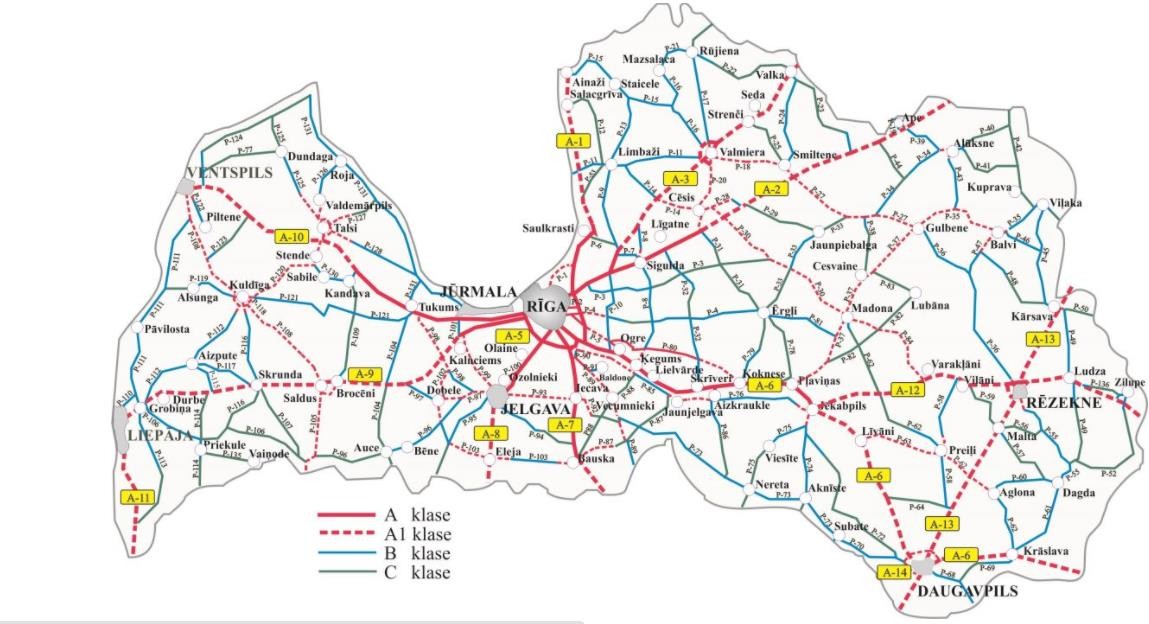 13.attēls - Valsts galveno autoceļu karte www.lvceli.lv 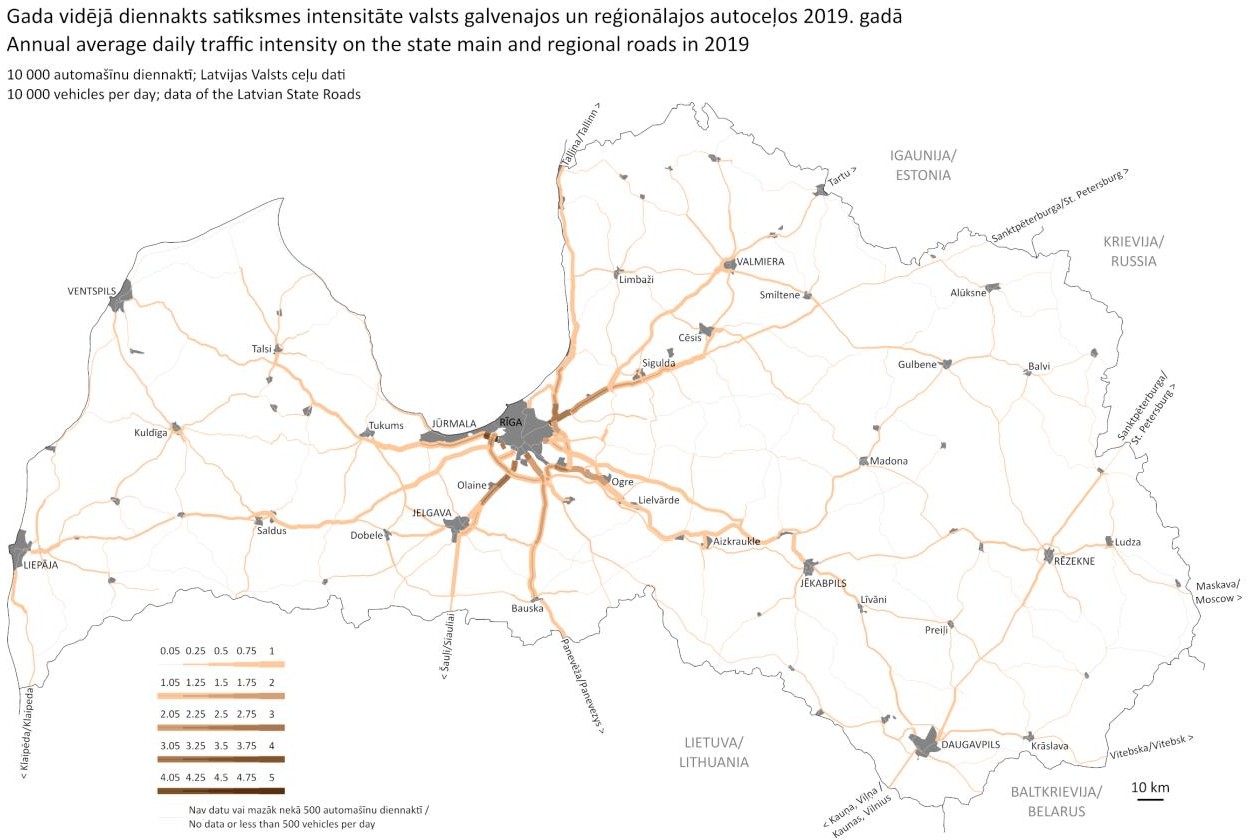 14.attēls Satiksmes intensitāte (Avots: https://www.csb.gov.lv/lv/statistika/statistikas-temas/transports- turisms/transports/meklet-tema/496- Kā vērā ņemams risks Limbažu novadā ir bīstamo kravu pārvaldījumi (tranzīts) ar autotransportu. Bīstamo kravu pārvadājumos notiek, ievērojot un kontrolējot nacionālās, atbilstošās ADR un RID normatīvās prasības. Lai savlaicīgi likvidētu negadījuma sekas, attiecīgajām institūcijām nepieciešams veikt avārijgatavības plānošanu - riska izvērtēšanu, pieejamo resursu apzināšanu, sadarbību starp operatīvajiem dienestiem, pašvaldību, kontroles un uzraudzības dienestiem un attiecīgajām ministrijām. Marķētu bīstamo kravu pārvadājumi tipiski notiek pa Latvijas galvenajiem autoceļiem, tomēr var būt iespējas, ka kravas tiek pārvadātas arī caur apdzīvoto vietu centriem uz uzņēmumiem, DUS, GUS u.c. Ir svarīgi apzināt iespējamo apdraudējumu, kura rezultātā var notikt bīstamo ķīmisko vielu noplūde. 2021. gada 3. novembrī Salacgrīvas pilsētā Viļņu ielā notika ceļu satiksmes negadījums, kura rezultātā no smagās automašīnas apkārtējā vidē izlija ķīmiska viela – stirols, kas ir bīstama cilvēka veselībai un videi. Stirols ir uzliesmojošs šķidrums, toksisks (ieelpojot), ja nokļūst uz ādas kairina to, kā arī var izraisīt nopietnu acu kairinājumu.Autotransporta avārija var izraisīt cilvēku bojāeju, bīstamo vielu noplūdi, ugunsgrēku, sprādzienu, kaitējumu videi, materiālos zaudējumus, būvju bojājumus, ceļu satiksmes apgrūtinājumus, tajā skatā sastrēgumus un noteiktu ceļu posmu slēgšanu.Autotransporta avārijas Limbažu novadā ir vērtējamas kā maznozīmīgs risks ar vidēju varbūtību2.23. Aviācijas nelaimes gadījums ar gaisa kuģiAviācijas nelaimes gadījums ir ar gaisa kuģa izmantošanu saistīts notikums. Kas pilotējama gaisa kuģa gadījumā notiek laikā no jebkuras personas iekāpšanas gaisa kuģī ar mērķi lidot, līdz brīdim, kad visas personas no gaisa kuģa ir izkāpušas, vai bezpilota kuģa gadījumā – no brīža, kas gaisa kuģis ir gatavs uzsākt kustību ar mērķi lidot, līdz brīdim, kad tas apstājas pēc lidojuma un kad galvenā dzinējsistēma tiek izslēgta, kurā:persona ir gājusi bojā vai guvusi nopietnus ievainojumus;gaisa kuģis gūst bojājumus, vai tiek bojāta tā konstrukcija;gaisa kuģis ir pazudis vai nonācis pilnīgi nepieejamā vietā.Vispārējās nozīmes aviācijā ietilpst privāti gaisa kuģi, tai skaitā, helihopteri un deltaplāni, kuru nelaimes gadījuma iespējamība ir lielāka, bet izraisītās sekas ir maznozīmīgas. Komercaviācijā tiek iekļauti tie gaisa kuģi, kuri veic pasažieru un kravu pārvadājumus un kam ir izteiktas stingrākas drošības un drošuma prasības, tādēļ šādu gaisa kuģu nelaimes gadījumu skaits ir ar mazāku iespējamību. Dažādu iemeslu dēļ (nelabvēlīgi laika apstākļi, dispečeru kļūdas, terora akts, gaisa kuģu tehniskie bojājumi u.c.) var notikt aviācijas nelaimes gadījumi. Tas rada draudus gaisa kuģī esošajiem pasažieriem un iedzīvotājiem gaisa kuģa nogāšanās vietā.V/A “Civilās Aviācijas Aģentūra” lidojumu drošuma pārskatam  COVID-19 izraisītās krīzes dēļ 2020. gadā bija ievērojami samazinājies lidojumu skaits. Pēc Starptautiskās gaisa pārvadātāju asociācijas (IATA) apkopotajiem datiem 2020. gadā lidojumu skaits samazinājās par 53%. Limbažu novada teritorijā atrodas civilās aviācijas lidlauks. Lidlauka faktiskā adrese – „Langači”, Limbažu pagasts, Limbažu novads. Lidlauks sertificēts 2006. gadā un no 2009. gada oficiāli atzīmēts Eiropas aviācijas kartēs. Ja negadījums notiek lidlauka teritorijā, tad sekas, visticamāk, būs saistītas ar pašu gaisa kuģi (kuģiem), pasažieriem, lidlauka ēku un būvju bojājumiem, kā arī ar lidlaukā izvietotās aeronavigācijas infrastruktūras bojājumiem. Aviācijas negadījums ārpus lidlauka teritorijas rada draudus gaisa kuģī esošajiem cilvēkiem, kā arī cilvēkiem, infrastruktūrai un videi avārijas vietā. Aviācijas negadījums var izraisīt ēku un būvju sagrūšanu, mežu vai objektu ugunsgrēkus, bīstamo vielu noplūdes un cita veida apdraudējumus.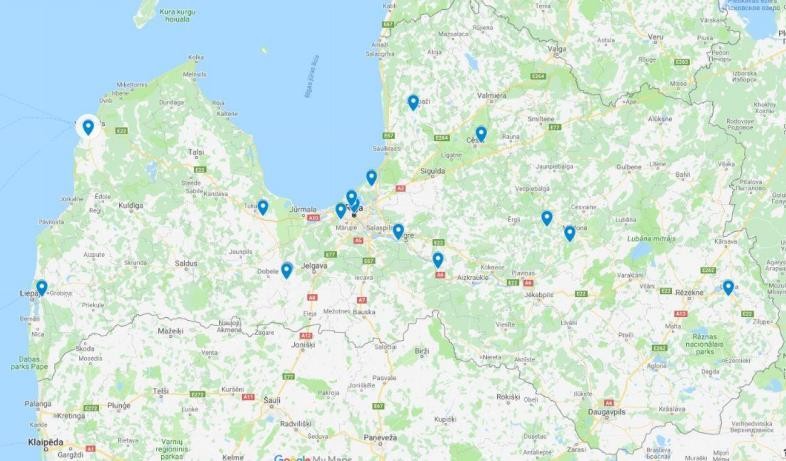      15.attēls - Sertificētie lidlauki Latvijā (VACAA)Pāri Latvijas Republikas teritorijai pārlidojumus regulāri veic civilās aviācijas un valsts gaisa kuģi, kas pārvadā augsta riska bīstamās vielas, un to pārvadājumi atļauti ar vienreizējo izņēmuma atļauju, piemēram, sprāgstvielas, toksiskas vielas, kodolreaktoru degviela vai radioaktīvie atkritumi. Potenciālā aviācijas nelaimes gadījuma ar bīstamām vielām īpatnība ir tāda, ka gaisa kuģis var avarēt un bīstamo vielu noplūde var notikt valsts teritorijā vietās, kas atrodas tālu no piebraucamajiem ceļiem - mežos, purvos, ūdenstilpēs. Saskaņā ar VUGD rekomendācijām valsts un pašvaldību institūcijām “Iespējamo apdraudējumu katalogs notikušas 10 lidmašīnu (ieskaitot helikopteru u.tml.) avārijas laika posmā no 2008. gada līdz 2017. gadam. Ņemot vērā aviācijas nozarē ieviestos drošības pasākumus, nelaimes gadījuma risks, veicot militāros lidojumus un valsts teritorijas pārlidojumus, Latvijā, t.sk. Limbažu novadā tiek vērtēts kā augsts risks ar ļoti zemu varbūtību.2.24. Dzelzceļa transporta katastrofaDzelzceļa avārijas var izraisīt ritošā sastāva vai dzelzceļa infrastruktūras bojājumi (piemēram, savstarpēja vilcienu sadursme pārmiju bojājumu rezultātā), dzelzceļa darbinieku kļūdas vai vilciena sadursme ar priekšmetiem, autotransportu pārbrauktuvē). Avārijas uz dzelzceļa avārijas var izraisīt sprādzienus, ugunsgrēkus vai arī bīstamo ķīmisko vielu noplūdi, radot cilvēku upurus un vides piesārņošanu. Limbažu novada sadarbības teritoriju šķērso stratēģiskas (valsts) nozīmes dzelzceļa līnija Rīga – Skulte 1991.gadā dzelzceļa līnijā veikta elektrifikācija līdz Skultes stacijai. Limbažu novadā atrodas dzelzceļa stacija „Zvejniekciems” un „Skulte”. Stacija „Skulte” atrodas Skultes pagastā netālu no Mandegu ciema. Dzelzceļa transporta katastrofa ir nozīmīgs risks ar vidēju varbūtību. 2.25. Ūdenstransporta avārijasŪdenstransporta avārijas var izraisīt šī transporta tehniskais stāvoklis, ūdens transporta satiksmes drošības noteikumu neievērošana, iespējams arī terorisms. Šo avāriju rezultātā liela varbūtība, ka ostas akvatorijā izplūdīs kuģu degviela – naftas produkti. Tālākās sekas ir vides piesārņojums ne tikai ostas teritorijā, bet arī jūrāŪdenstransporta negadījumos iespējama arī kuģu kravas nokļūšana ostas akvatorijā. Jāatzīmē, ka Salacgrīvas ostās neapkalpo kuģus, kas veic bīstamo kravu pārvadājumus, tādēļ šis risks ir ar daudz mazāku bīstamību. Salacgrīvas ostās neapkalpo kuģus, kas veic tiešos pasažieru pārvadājumus. Lai novērstu un samazinātu apdraudējumus videi un ostas infrastruktūrai ir izstrādāti Salacgrīvas novada domes 2010. gada 1. jūlijā saistošie noteikumi Nr.22 " Salacgrīvas ostas pārvaldes ostu noteikumi”.Bīstamo kravu pārvadājumos, izmantojot ūdenstransportu, piemēro “Eiropas valstu Nolīgumu par starptautiskiem bīstamu kravu pārvadājumiem pa iekšējiem ūdensceļiem (ADN)”. Salacgrīvas ostās neapkalpo kuģus, kas veic bīstamo kravu pārvadājumus. 2.26. Sabiedriskās nekārtības un iekšējie nemieriSabiedriskās nekārtības rodas sabiedrības grupu savstarpējā konflikta dēļ, kā arī masu pasākumu (koncerti, svētku pasākumi, sporta sacensības u.tml.) laikā atsevišķu iedzīvotāju grupu neapmierinātības rezultātā, protestējot pret valsts vai pašvaldību institūciju darbību vai bezdarbību. Sekas sabiedrisko nekārtību rezultātā var būt šādas: kaitējums cilvēku veselībai, mantu bojāšana vai iznīcināšana, traucēta sabiedriskā kārtība, transportlīdzekļu un cilvēku pārvietošanās iespēja, apdraudēta robežas šķērsošana, grautiņi, postījumi, dedzināšana, vardarbība pret personu, pretošanās varas pārstāvjiem. Nemieri ir cilvēku grupu pretlikumīgas darbības, kas apdraud Satversmē noteikto valsts demokrātisko iekārtu, valsts suverenitāti vai teritoriālo integritāti. Masu pasākumi var pāraugt nemieros ja sabiedriskās kārtības uzturētāji savlaicīgi nereaģē uz protestu akciju, mītiņu vai streiku konfliktiem, kā arī, ja šāda veida pasākumiem netiek piesaistīti pietiekami resursi to koordinēšanai. Cilvēku grupu neapmierinātība, cilvēku grupu savstarpējs konflikts, provokācijas masu pasākumos, masu nekārtību dalībnieki sajūt pūļa efektu un viņi bara instinkta ietekmē veic darbības, kuras parasti nedarītu, jo pūlis viņus padara anonīmus, alkohols vai citas apreibinošas vielas, kā arī nepatika pret pastāvošo ekonomisko līmeni, politisko iekārtu u.c., un šie ir raksturīgie cēloņi nemieriem. Sabiedrisko kārtību Limbažu novadā nodrošina Limbažu novada pašvaldības policija. Limbažu novada pašvaldības policija ir Limbažu novada pašvaldības iestāde, kas izveidota, lai nodrošinātu pašvaldības autonomo funkciju izpildi sabiedriskās kārtības uzturēšanā un personu saukšanu pie administratīvās atbildības par Limbažu novada pašvaldības saistošo noteikumu neievērošanu. Valsts un pašvaldības policijas pienākums ir aizsargāt personu dzīvību, veselību, īpašumu un tiesības, kā arī sabiedrības un valsts intereses no noziedzīgiem un citiem prettiesiskiem apdraudējumiem. Sabiedriskās nekārtības un iekšējie nemieri Limbažu novadā ir vērtējami kā maznozīmīgs risks ar ļoti zemu varbūtību.2.27. Terora aktiŅemot vērā, ka Latvija ir NATO un Eiropas Savienības dalībvalsts un Nacionālie bruņotie spēki piedalās un nākotnē varētu iesaistīties starptautiskajās operācijās valstīs, kur pastāv terorisma draudi, par reālu apdraudējuma faktoru nacionālajai drošībai ir jāuzskata starptautiskais terorisms. Teroristi savu mērķu sasniegšanai visbiežāk izmanto improvizētus sprādzienbīstamus priekšmetus un šaujamieročus. Īpaši negatīvas sekas var radīt teroristisks uzbrukums, pielietojot ķīmiskas, bioloģiskas vai radioaktīvas vielas. Teroristiski uzbrukumi var būt vērsti pret cilvēkiem, kā arī pret kritiskās infrastruktūras objektiem (īpaši transporta un sakaru infrastruktūru). Tomēr pastāv arī iespēja, ka teroristi var izvēlēties tā sauktos “vieglos mērķus” - objektus, kuros pastāvīgi uzturas daudz cilvēku un kurus, ņemot vērā to specifiskās funkcijas, ir grūti aizsargāt pret teroristiska rakstura uzbrukumiem (tirdzniecības centri, sporta un izklaides kompleksi, viesnīcas utt.). Terora aktu dažāda veida un rakstura dēļ ir grūti paredzēt iespējamo seku ietekmi uz iedzīvotājiem, attiecīgo teritoriju un vidi. Lai sekmīgi reaģētu terora aktu gadījumā un operatīvi likvidētu teroristisko darbību rezultātā izraisīto katastrofu sekas, nepieciešama dienestu pastāvīga gatavība un to sadarbība. Latvijā par terorisma draudu identificēšanu un novēršanu primāri atbild Iekšlietu ministrija un Valsts Drošības Dienests. Situācijās kad šīs struktūrvienības netiek galā, var būt nepieciešams piesaistīt NBS palīdzību, īpaši Zemessardzi. Pēc VDD sniegtās informācijas terorisma draudu līmenis Latvijā ir zems. Visā pasaulē un arī Latvijā ļoti strauji pieaug kiberuzbrukumu skaits – uzbrukumi valsts, pašvaldību un uzņēmumu mājaslapām un elektroniskajām sistēmām. Limbažu novadā kā potenciālā uzbrukuma vieta varētu būt Limbažu un Salacgrīvas pilsēta, jo tās ir novada lielākās ar lielāko iedzīvotāju blīvumu. Par uzbrukuma vietām varētu tikt izvēlēti veikali, skolas, ārstniecības iestādes vai citas vietas, kur ikdienā apgrozās cilvēki. Īpaša uzmanība drošībai jāpievērš publisku pasākumu laikā.Slimību profilakses un kontroles centrs izstrādājis informāciju iedzīvotājiem, kā rīkoties ārkārtas situācijās, kad saņemts nezināms sūtījums un ir aizdomas par bioterorismu. Jāatceras, ka tīši izraisītu bioloģisku vielu izplatības gadījumā nevar būt vienotas universālas vadlīnijas rīcībai jebkurā situācijā. Svarīgi ir atcerēties vispārējos ieteikumus rīcībai, lai ikviens varētu aizsargāt sevi un līdzcilvēkus ārkārtas situācijā, atvieglojot arī palīdzības dienestu darbu. Pazīmes, kas var liecināt par aizdomīgu pasta sūtījumu: • Eļļaini, krāsaini traipi; • Īpatnēja smaka; • Sataustāma pulverveidīga, želejveidīga vai granulēta viela; • Draudoši uzraksti (piemēram “Sibīrijas mēris (Anthrax)” vai citi. Jābūt piesardzīgiem gadījumos, kad sūtījums saņemts no ārvalstīm, bet sūtītājs nav pazīstams vai to nav iespējams identificēt. Ieteikumi kā rīkoties, ja saņemts aizdomīgs pasta sūtījums: • Neaiztikt un nepārvietot sūtījumu; • Zvanīt glābšanas dienestam pa tālruni 112; • Atrodoties ēkas iekšpusē, aizvērt logus un durvis, pamest telpas; • Izslēgt gaisa kondicionēšanas sistēmu; • Turēties atsevišķi no citiem cilvēkiem, kuri nav bijuši kontaktā ar sūtījumu; • Netīrīt un necensties savākt no sūtījuma izbirušu vielu; • Sasmērētu vai bojātu apģērbu neslaucīt ar birsti – netīrumus aizvākt ļoti uzmanīgi; • Nevest sūtījumu uz policiju. Ieteikumi kā rīkoties, nonākot saskarē ar aizdomīgu bioloģisku materiālu: • Saglabāt mieru un informēt glābšanas dienestu pa tālruni 112; • Nepieskarties acīm, degunam vai kādai citai sava ķermeņa daļai; • Ja iespējams, nomazgāt rokas ar ziepēm un ūdeni; • Izolēt atsevišķā telpā visas personas, kas tikušas pakļautas nezināmās vielas ietekmei; • Maksimāli izvairīties no cilvēku pārvietošanās ārpus inficēšanās zonām; • Turēt drošā attālumā no incidenta vietas citus cilvēkus; • Ievērot policijas un glābšanas dienestu norādījumus. Terora akti Limbažu novadā ir vērtējami kā nozīmīgs risks ar ļoti zemu varbūtību.2.28. Civilās aizsardzības sistēmas darbība kara, militāra iebrukuma vai to draudu gadījumāCivilās aizsardzības sistēmas darbība valsts un reģionāla mēroga katastrofās, katastrofas draudu gadījumā, kara, militāra iebrukuma vai to draudu gadījumā tiek koordinēta, izveidojot Civilās aizsardzības operacionālās vadības centru. Civilās aizsardzības sistēmas darbību kara, militāra iebrukuma vai to draudu gadījumā koordinē Iekšlietu ministrija sadarbībā ar Valsts ugunsdzēsības un glābšanas dienestu, izveidojot Civilās aizsardzības operacionālās vadības centru. Saskaņā ar Nacionālās drošības likuma 23.5 pantu un 36. pantu, Civilās aizsardzības un katastrofas pārvaldīšanas likuma 3. panta trešo daļu un Valsts civilās aizsardzības plānu, pašvaldībām ir jāsagatavo civilā aizsardzības plāna sadaļa rīcībai kara, militāra iebrukuma vai to draudu gadījumā. Civilās aizsardzības operacionālās vadības centrs koordinē civilās aizsardzības jautājumus ar pašvaldībām. Savukārt civilās aizsardzības uzdevumu izpildi kara, militāra iebrukuma vai to draudu gadījumā pašvaldībās koordinē pašvaldību institūciju vadītājs, plānojot un īstenojot sadarbības teritorijas civilās aizsardzības plānā pašvaldības institūcijām noteikto pasākumu izpildi, pašvaldību institūciju nepārtrauktas darbības nodrošināšanu un nepieciešamo rīcību nodrošinot pamatvajadzības pašvaldības administratīvajā teritorijā. Sadarbības teritorijas civilās aizsardzības plānā ietver arī pašvaldības veicamās darbības evakuācijas gadījumā (uzņemt no citas pašvaldības evakuētās personas un pašas pašvaldības veicamās darbības evakuācijai). Militārā iebrukuma, kara vai to draudu gadījumā pašvaldības Civilās aizsardzības komisijai ir šādi pamata uzdevumi: 1. iedzīvotāju pamatvajadzību nodrošināšana atbilstoši Civilās aizsardzības un katastrofas pārvaldīšanas likumam, 2. atbalsta sniegšana valsts aizsardzības sistēmai. Lai sagatavotos atbalsta sniegšanai valsts aizsardzības sistēmai, pašvaldības Civilās aizsardzības komisija vienojas ar reģionālo Nacionālo bruņoto spēku bataljonu vai garnizonu par rīcības algoritmiem apdraudējuma gadījumā, sagatavošanās pasākumiem un kopīgajām mācībām. Pašvaldības institūcija vietēja līmeņa mācības var organizēt pēc savas iniciatīvas vai savstarpēji sadarbojoties ar citām valsts un pašvaldības institūcijām (tajā skaitā civilās aizsardzības komisiju esošo pašvaldību sadarbības teritoriju ietvaros), kā arī juridiskām personām vai nevalstiskajām organizācijām. Kara gadījumā grūti modelēt scenārija sekas, jo tās atkarīgas no uzbrucēja pielietotās taktikas, ieročiem, aizsargājošajiem spēkiem un citu valstu reaģēšanas un iesaistīšanās konflikta atrisināšanā. Iedzīvotāju pienākumi un tiesības kara vai militāra iebrukuma gadījumā norādītas Nacionālās drošības likumā. Atbilstoši Nacionālās drošības likumam, lai analizētu kara iespējamību un ar to saistītās darbības, tiek izstrādāti šādi dokumenti:• Valsts apdraudējuma analīze; • Nacionālās drošības koncepcija; • Militāro draudu analīze; • Valsts aizsardzības koncepcija;• Nacionālās drošības plāns; • Valsts aizsardzības plāns; • Valsts aizsardzības operatīvais plāns; • Tautsaimniecības mobilizācijas plāns; • Valsts civilās aizsardzības plāns.Munīcijas pārvietošana un iznīcināšana ir Nacionālo bruņoto spēku kompetence. Šādos gadījumos iedzīvotāju evakuācijā, teritorijas ierobežošanā, satiksmes organizācijā, evakuēto izmitināšanā var būt nepieciešama koordinācija starp pārējiem dienestiem (VUGD, Valsts policija u.c.). Sauszemes spēku iebrukuma koridori tipiski centrējas pie galvenajiem ceļiem.  Kā lielākās konsekvences sadarbības teritorijai var pieminēt ierobežojumus pakalpojumos, bēgļu plūsmas un marodierisms. Iedzīvotāju masveida evakuācija un pārvietošana ir veicamo pasākumu kopums situācijās, kad apdraudējuma ietekmēto iedzīvotāju skaits pārsniedz atbildīgo pašvaldību un valsts institūciju ikdienas spējas reaģēt un iedzīvotāju kontrolētai pārvietošanās īstenošanai nepieciešams veikt papildus pasākumus, kas nav noteikti citos normatīvos aktos un rīcības plānos, un kuru neveikšana var radīt apdraudējumu cilvēku veselībai un dzīvībai, sabiedriskai drošībai un kārtībai. Plāna reaģēšanas pasākumus īsteno, kad: katastrofas pārvaldīšanas subjekts vai glābšanas darbu vadītājs pieņem lēmumu par masveida iedzīvotāju evakuācijas un pārvietošanas nepieciešamību; visā valstī, tās daļā vai administratīvās teritorijas daļā tiek izsludināts īpašs tiesisks režīms – ārkārtējā situācija vai izņēmuma stāvoklis, un ir nepieciešama iedzīvotāju evakuācija;  lēmums par evakuāciju nav pieņemts, bet pašvaldība konstatē iedzīvotāju masveida ierašanos tās administratīvajā teritorijā un šiem iedzīvotājiem ir nepieciešams nodrošināt pamatvajadzības. Plāna reaģēšanas pasākumi tiek iedalīti šādos darbības līmeņos:  pirmais darbības līmenis (turpmāk – I darbības līmenis) – pašvaldību un valsts institūciju esošie resursi ir pietiekoši, lai kontrolētu iedzīvotāju masveida evakuāciju un pārvietošanu, un nodrošinātu minēto iedzīvotāju pamatvajadzības;  otrais darbības līmenis (turpmāk – II darbības līmenis) – pašvaldību un valsts institūciju esošie resursi ir nepietiekoši, lai kontrolētu iedzīvotāju masveida evakuāciju un pārvietošanu, un nodrošinātu minēto iedzīvotāju pamatvajadzības un Ministru kabinets ir lēmis sasaukt Civilās aizsardzības operacionālās vadības centru (turpmāk – CA OVC), kā arī gadījumos, ja Ministru kabinets izsludina īpašu tiesisku režīmu – izņēmuma stāvokli;  trešais darbības līmenis (turpmāk – III darbības līmenis) – Ministru kabinets ir pieņēmis lēmumu pieprasīt starptautisko vai humāno palīdzību. Valsts Civilās aizsardzības plāns nosaka valstī iespējamos apdraudējuma veidus un katastrofu pārvadīšanas veicamos pasākumus. Tāpat Valsts civilās aizsardzības plānā ir noteiktas iesaistītās institūcijas katram apdraudējuma veidam. Atbilstoši katastrofas raksturam un tās radīto postījumu apjomam izšķir:  vietēja mēroga katastrofas - katastrofas radīto postījumu apjoms nepārsniedz vienas pašvaldības administratīvās teritorijas robežas;  reģionāla mēroga katastrofas - katastrofas radīto postījumu apjoms pārsniedz vienas pašvaldības administratīvās teritorijas robežas;  valsts mēroga katastrofas - katastrofas radītie postījumi ietekmē visu valsts teritoriju vai nozīmīgu tās daļu. Ņemot vērā apdraudējuma veidu un katastrofas raksturu un apjomu, krīzes komunikācijā tiek iesaistītas visas atbildīgās institūcijas. Krīzes komunikāciju vada un koordinē institūcija, kas atbild par katastrofas vai apdraudējuma reaģēšanas un seku likvidēšanas darbiem, kas noteikti Valsts civilās aizsardzības plānā, vienlaikus darbību koordinējot un saskaņojot ar Valsts kancelejas stratēģiskās komunikācijas plānotājiem. Kara vai militāra apdraudējuma gadījumā pašvaldības sadarbojas ar Iekšlietu ministrijas iestādēm/ institūcijām, nodrošinot pašvaldības funkciju pildīšanu atbilstoši Valsts civilā aizsardzības plāna 33. pielikumā noteiktai reaģēšanas kārtībai.3. Kopsavilkums par risku novērtēšanu Limbažu novada sadarbības teritorijā (ēku un būvju sabrukšana, avārija siltumapgādes, ūdensapgādes, notekūdeņu vai kanalizācijas sistēmā)Limbažu novada sadarbības teritorijas civilās aizsardzības plānā katrā apdraudējumā ir atspoguļoti katastrofas pārvaldīšanas subjektu iesniegtie apdraudējuma novērtējumi, kurā aprakstoši raksturoti notikuma scenāriji, izteikti spriedumi par notikumu varbūtību un notikumu sekām. Risku analīze veikta 2. nodaļā zem katra riska uzskaitījuma. Lai neveidoties informācijas dublēšanās, informācija no 2. nodaļas netiek pārnesa uz 3. nodaļu. Katastrofu un to apdraudējumu novērtēšanā ir ņemtas vērā iespējamās un radītās klimata pārmaiņas, jo pētījuma dati rāda, ka tās nav apšaubāmas un ir tieši saistītas ar cilvēka radīto ietekmi - ir pieaugusi atmosfēras temperatūra, samazinājies sniega un ledus segas biezums, paaugstinājies jūras līmenis, un ir pieaugusi siltumnīcas gāzu koncentrācija atmosfērā. Aktuāli ir ekstrēmu laika apstākļu un klimata notikumi (klimata ekstrēmi), jo tieši retie ekstrēmie notikumi ir tie, kuriem ir lielākā ietekme un kas rada lielākos zaudējumus cilvēku veselībai un labklājībai. Klimata pārmaiņu kontekstā, klimata ekstrēmi tiek aplūkoti no sekojošiem aspektiem:  vai to notikuma biežums ir pieaudzis, salīdzinot ar agrāko laika periodu; vai to notikuma intensitāte ir palielinājusies, salīdzinot ar agrāko laika periodu;  vai tiem atbilstošo parādību ilgums ir ilgāks, nekā noteiktā norma;  un vai tie sastopami agrāk vai vēlāk, atbilstoši sezonas raksturam. Šīs klimata pārmaiņas rada tālāku ietekmi ne tikai uz citiem laika apstākļu un klimata procesiem, bet arī uz dabas un cilvēka radītiem procesiem. Sagaidāms, ka šīs pārmaiņas turpināsies arī nākotnē, un līdz ar to papildus pasākumiem, kas tiek veikti klimata pārmaiņu mazināšanai, nozarēm ir jāizvērtē adaptācijas nepieciešamība (pasākumi un finansējums) un iespējamās klimata pārmaiņu sekas saistītajiem procesiem. Izpildot CAKP likumā noteiktos katastrofas pārvaldīšanas koordinēšanas uzdevumus, katastrofas pārvaldīšanas subjekti katram apdraudējumam ir apzināti preventīvie, gatavības, reaģēšanas un seku likvidēšanas pasākumi, nosakot tā izpildes termiņu, lēmuma pieņēmēju par pasākuma īstenošanu, par izpildi atbildīgo institūciju. Kopējais katastrofu novērtējums civilās aizsardzības plānā ir atspoguļots risku matricā. Risku matrica ir iespējamības un ietekmes dimensiju attēlošanas paņēmiens, kas grafiski attēlo dažādus riskus salīdzinošā veidā.3.1. Risku scenāriji3.1.1 Ēku un būvju sabrukšana. Ēku vai būvju sagruvumi vērtējams kā nozīmīgs risks, jo var būt saistīti ar cilvēku upuriem, kā arī var rasties nozīmīgi materiālie zaudējumi, nodarīts kaitējums videi un sabiedriskajai drošībai. Ēku un būvju sagruvumi var būt bīstami saistībā ar iespējamām bīstamo vielu noplūdēm, kanalizācijas, ūdensvada pārrāvumiem vai ugunsgrēkiem. Būvkonstrukciju sabrukums var rasties dabas stihiju ietekmē- plūdi, vētras, sniegs vai zemes nogruvumos, ko ir grūti paredzēt. Antropogēno darbību var prognozēt un no tās izvairīties, veicot būvdarbu kontroli un to ekspluatācijas uzraudzību, kā arī nodrošinot publisko ēku uzraudzību.3.1.2. Avārijas siltumapgādes, ūdensapgādes, notekūdeņu vai kanalizācijas sistēmā. Pie komunālo tīklu avārijām pieskaitāmas siltumapgādes sistēmas, gāzes apgādes sistēmas, ūdens apgādes un kanalizācijas sistēmas. Šo tīklu bojājumi saistīti ar iedzīvotāju sadzīves traucējumiem un dzīves kvalitātes pasliktināšanos, kā arī avārijās var tikt apdraudēta cilvēku veselība un dzīvība. Bojājumi siltumapgādes sistēmās saistīti ar avārijām katlumājās un karstā ūdens padeves sistēmās. Katlumājās boileru pārspiediena vai kurināmā noplūdes gadījumā var notikt eksplozija. Īpaši bīstamas šādas avārijas var būt gada aukstajos mēnešos, jo ilgstoši iedzīvotāju mājokļi var palikt bez apkures un siltā ūdens, kad jāmeklē individuāli apkures avoti, kas ievērojami sadārdzina uz sarežģī siltuma nodrošinājumu. Limbažu novadā kā kurināmais centralizētajās siltumapgādes katlumājās vairumā tiek izmantota šķelda, bet ir katlumājas, kur izmanto malku. Eksplozijas gadījumā var tikt bojāta katlumājas ēka un tajā esošās iekārtas, pilnībā pārtraucot katlumājas darbību. Var ciest tuvumā esošie cilvēki. Šādas situācijas ir īpaši bīstamas gada aukstajā laika periodā, jo centrālās apkures izmantotāji tiek atstāti bez siltuma. Bojājumi karstā ūdens padeves sistēmās saistīti ar maģistrālo cauruļvadu, sūkņu un savienojumu bojājumiem. Bojājumu gadījumā vidē noplūst karstais ūdens, kas var atstāt negatīvu iespaidu uz tuvumā esošo ekosistēmu un cilvēkiem. Dzīvojamo māju apkures sezonā karstā ūdens vados temperatūra var sasniegt + 55 grādus Karstā ūdensvada bojājums var radīt draudus cilvēkiem. Bojājumi ūdensapgādes urbumos un ūdens padeves sistēmās var novest pie dzeramā ūdens trūkuma teritorijās, kur tiek nodrošināta centrālā ūdensapgāde. Bojājumi kanalizācijas sistēmās saistīti ar avārijām notekūdens attīrīšanas iekārtās un kanalizācijas sistēmā. Bojājumi cauruļvados var novest pie neattīrītu notekūdeņu nonākšanas apkārtējā vidē. Neattīrītu notekūdeņu nonākšana vidē izraisa vides piesārņojumu un izplatīt infekcijas slimības. Bojājumi cauruļvados var novest pie neattīrītu notekūdeņu nonākšanas apkārtējā vidē. Neattīrītu notekūdeņu nonākšana vidē izraisa vides piesārņojumu un izplatīt infekcijas slimības.3.2. Risku matrica16.tabula4. Preventīvie, gatavības, reaģēšanas un seku likvidēšanas pasākumi atsevišķi katram riskamZemestrīce															17.tabula* Aili aizpilda tikai pasākumiem, kas ir attiecināmi uz NATO krīžu reaģēšanas sistēmu.Pali, plūdi 						18.tabula* Aili aizpilda tikai pasākumiem, kas ir attiecināmi uz NATO krīžu reaģēšanas sistēmu.Lietusgāzes, ilgstošas lietavas, pērkona negaiss un krusa, sniegs un putenis, apledojums un slapja sniega nogulums, stiprs sals, karstums, sausums																19.tabula* Aili aizpilda tikai pasākumiem, kas ir attiecināmi uz NATO krīžu reaģēšanas sistēmu.Meža un kūdras purvu ugunsgrēki													20.tabula* Aili aizpilda tikai pasākumiem, kas ir attiecināmi uz NATO krīžu reaģēšanas sistēmu.Epidēmijas, pandēmijas														21.tabula* Aili aizpilda tikai pasākumiem, kas ir attiecināmi uz NATO krīžu reaģēšanas sistēmu.Epizootijas														22.tabula* Aili aizpilda tikai pasākumiem, kas ir attiecināmi uz NATO krīžu reaģēšanas sistēmu.Epifitotijas														23.tabula* Aili aizpilda tikai pasākumiem, kas ir attiecināmi uz NATO krīžu reaģēšanas sistēmu.Radiācijas avārijas												24.tabula* Aili aizpilda tikai pasākumiem, kas ir attiecināmi uz NATO krīžu reaģēšanas sistēmu.Ugunsgrēki											25.tabula* Aili aizpilda tikai pasākumiem, kas ir attiecināmi uz NATO krīžu reaģēšanas sistēmu.Būvju sabrukums											26.tabulaAutotransporta avārijas											27.tabula* Aili aizpilda tikai pasākumiem, kas ir attiecināmi uz NATO krīžu reaģēšanas sistēmuAvārijas siltumapgādes sistēmās										28.tabula* Aili aizpilda tikai pasākumiem, kas ir attiecināmi uz NATO krīžu reaģēšanas sistēmuAvārijas ūdensapgādes, notekūdeņu un kanalizācijas sistēmās 						29.tabulaPārvades un sadales elektrotīklu bojājumi								30.tabula* Aili aizpilda tikai pasākumiem, kas ir attiecināmi uz NATO krīžu reaģēšanas sistēmuAviācijas nelaimes gadījums ar gaisa kuģi							31.tabula* Aili aizpilda tikai pasākumiem, kas ir attiecināmi uz NATO krīžu reaģēšanas sistēmu.Sabiedriskās nekārtības, iekšējie nemieri						32.tabula* Aili aizpilda tikai pasākumiem, kas ir attiecināmi uz NATO krīžu reaģēšanas sistēmuTerora akti											33.tabula* Aili aizpilda tikai pasākumiem, kas ir attiecināmi uz NATO krīžu reaģēšanas sistēmuKatastrofu pārvaldīšanas pasākumi kara, militāra iebrukuma vai to draudu gadījumā			34.tabula5. Reaģēšanas un seku likvidēšanas darbu vadītāji                                					35.tabula6. Limbažu novada sadarbības teritorijā esošo iedzīvotāju evakuācija no katastrofas apdraudētajām vai skartajām teritorijām, ņemot vērā attiecīgā apdraudējuma iespējamās sekas Atbilstoši Civilās aizsardzības un katastrofu pārvaldīšanas likumam, evakuācija ir patstāvīga cilvēku pārvietošanās norādītajā drošajā virzienā vai pārvietošana uz drošu vietu pirms katastrofas vai katastrofas laikā no teritorijas vai telpas, kur izveidojušies apstākļi rada apdraudējumu cilvēku dzīvībai un veselībai. Lēmumu par iedzīvotāju evakuāciju pieņem katastrofu pārvaldīšanas subjekts, reaģēšanas un seku likvidēšanas darbu vadītājs vai objekta īpašnieks vai tiesiskais valdītājs, pamatojoties uz:  informāciju par katastrofas draudiem;  informāciju par katastrofas sekām, kuras var radīt apdraudējumu cilvēka dzīvībai un veselībai. Pirms cilvēku evakuācijas no katastrofu apdraudētajām vai skartajām teritorijām tiks nodrošināta šo cilvēku apziņošana. Novada iedzīvotāju, operatīvo dienestu, iestāžu, pašvaldību struktūrvienību apziņošana par katastrofas draudiem paredzama izmantojot visus pieejamos sakaru līdzekļus: mobilo telefonu tīklus, fiksēto telefonu tīklus, rācijas, radiosakarus, masu medijus (TV, sociālie tīkli u.c.), kas attiecīgā brīdī ir pieejami. Papildus iedzīvotāju apziņošanai tiks izmantotas civilās trauksmes un apziņošanas sistēmas. Iedzīvotāju apziņošanai valstī tiek izmantota valsts agrīnās brīdināšanas sistēma, kur brīdināšanas uzdevumu veic 164 trauksmes sirēnas, bet informēšanas uzdevumu veic TV un Radio, ar kuriem Valsts ugunsdzēsības un glābšanas dienestam ir noslēgti sadarbības līgumi. Vienlaikus apziņošana var tikt veikta izmantojot Valsts policijas, pašvaldības policijas, Nacionālo bruņoto spēku un citu institūciju rīcībā esošās trauksmes un apziņošanas iekārtas (skaļruņus).Limbažu novadā ir izvietotas sešas trauksmes sirēnas - Cēsu ielā 28, Limbažu pilsētā; Dārza ielā 7, Limbažu pilsētā;Transporta ielā 5, Salacgrīvas pilsētā;Valdemāra ielā 67, Ainažu pilsētā;Jūras ielā 34, Alojas pilsētā;Lielā ielā 7, Staiceles pilsētā.Pašvaldība nodrošina iedzīvotāju evakuāciju no katastrofas apdraudētajām vai skartajām teritorijām, kā arī šo iedzīvotāju uzskaiti, pagaidu izmitināšanu, ēdināšanu un sociālo aprūpi. Evakuācijas gadījumā iedzīvotājiem jāņem līdzi personas dokumenti, skaidra nauda, vērtslietas, pārtikas rezerve, dzeramais ūdens un tikai nepieciešamais apģērbs. Jācenšas necelt paniku un saglabāt mieru. Ārkārtas gadījumu soma satur lietas, kas cilvēkam vai ģimenei būs nepieciešamas ilgstošas un paredzamas evakuācijas, kā arī komunālo pakalpojumu (gāze, elektrība, ūdens) padeves pārtraukuma gadījumā. Tajā jāliek:  svarīgu dokumentu (transportlīdzekļa tehniskā pase, autovadītāja apliecība, pase, ID karte u.c.) kopijas polietilēna iesaiņojumā. Personu apliecinošo dokumentu oriģinālus turiet pie sevis;  nelielu naudas summu. Pārējo naudu un bankas kartes turiet pie sevis;  portatīvo radioaparātu, sērkociņus vai šķiltavas, lukturīti, baterijas;  daudzfunkcionālu saliekamo nazi, karoti, neplīstošu bļodiņu un krūzīti;  līmlenti, auklu, diegu, adatu, šķēres, papīru un rakstāmpiederumus;  pirmās palīdzības aptieciņu;  laikapstākļiem atbilstošu apģērbu, rezerves apakšveļu un ērtus apavus;  guļammaisu vai segu, tūristu paklājiņu, vēlams telti;  higiēnas piederumus, dvieli, tualetes papīru, vienreizlietojamas salvetes pārtiku pāris dienām, ko var lietot bez termiskas apstrādes un ar ilgu derīguma termiņu – sausās zupas, konservus, sausiņus, saldumus ar augstu kaloriju saturu;  dzeramo ūdeni vairākām dienām (ieteicams plastmasas pudelēs).6.1. Evakuācijas veidiAtkarībā no katastrofas vai to draudiem, varētu iedalīt šādus evakuācijas veidus:        cilvēku pastāvīga evakuācija, izmantojot personīgo un sabiedrisko transportu;       cilvēku evakuācijai izmantojot pašvaldības resursus;     cilvēku evakuācijai izmantojot iestādes (Valsts policijas, VUGD, Pašvaldības policijas, Sociālo dienestu) resursus. Katastrofas vai tās draudu gadījumā evakuācija norādītajā drošajā virzienā vai pārvietošana uz drošu vietu pirms katastrofas vai katastrofas laikā var tikt veikta, izmantojot iedzīvotāju privāto transportu, sabiedrisko transportu, pašvaldības transportu vai iestāžu (Valsts policijas, VUGD, Pašvaldības policijas, Sociālo dienestu) resursus.Evakuācija no skartajām teritorijām, atkarībā no katastrofas veida, var notikt, izmantojot autotransportu, motorizētu transportu un nemotorizētu transportu. Autotransportam var tikt izmantots gan novada nodrošinātais autotransports, gan iedzīvotāju privātais transports. Pie nemotorizētā transporta pieskaitāmi velosipēdi, skrejriteņi un citi mehāniskie pārvietošanās līdzekļi. Pie motorizētajiem transportlīdzekļiem pieskaitāmi transportlīdzekļi ar iekšdedzes dzinējiem un elektromotoriem. Motorizētu transportlīdzekļu izmantošana var būt nedroša vietās, kur izplūdušas viegli uzliesmojošas ķīmiskas vielas, jo dzirksteles no motoriem var izraisīt to aizdegšanos. Ķīmisko vielu noplūdes gadījumā, evakuēties perpendikulāri vēja virzienam (tā lai vējš pūstu no sāniem). Pirms uzsākt iedzīvotāju evakuāciju tiek apzinātas iespējamās izmitināšanas vietas. Tiek uzskaitīti apdraudētie cilvēki, kurus nepieciešams evakuēt no apdraudētās vietas.6.2. Pulcēšanās vietasKatastrofu gadījumā Limbažu novadā noteiktas pulcēšanās vietas. No pulcēšanās vietām notiek tālāka evakuācijas koordinēšana. 36.tabula6.3. Evakuācijas maršrutiIedzīvotāju evakuācijas maršrutus nosaka, vadoties pēc faktiskajiem apstākļiem, ņemot vērā apdraudējuma veidu, attīstības scenāriju, evakuējamo skaitu un pagaidu izmitināšanas punktu atrašanās vietas. Lēmumu par evakuācijas maršruta izvēli pieņem civilās aizsardzības komisija sadarbībā ar atbildīgajiem dienestiem. Evakuācijai tiks izmantoti novada teritorijā esošie autoceļi. Pārvietošanās drošība evakuācijas laikā tiks nodrošināta sadarbībā ar valsts un pašvaldības policiju. Konvencionālas kara darbības gadījumā civiliedzīvotāju evakuācijas maršrutus nosaka NBS. 6.4. Transporta nodrošinājumsLimbažu novada rīcībā esošie transporta līdzekļi, kurus izmantot iedzīvotāju evakuācijas gadījumā. 						37.tabula6.5. Pagaidu izmitināšanaEvakuētos cilvēkus iespējams izmitināt izglītības iestādēs, pirmskolas izglītības iestādēs, kultūras un saieta namos, dienesta viesnīcās, sporta hallēs. Izvērtēt pieejamās pagaidu izmitināšanas vietas un iespējamo cilvēku skaitu tika ņemta vērā vietas pielāgojamība, labierīcību skaits. Gultas vietas iespējams nodrošināt pavisam nelielam skaitam. Pirmsskolas izglītības iestādēs pieejamas bērnu gultas, cilvēki ar maziem bērniem prioritāti tiks novirzīti uz šīs iestādēm. 38.tabula6.6. Evakuēto uzskaiteEvakuēto uzskaite veicama ārkārtas situācijās cilvēku masveida evakuācijas gadījumā, ko veic pašvaldības un iesaistīto iestāžu darbinieku spēkiem. Notikuma vietā cilvēku uzskaiti veiks persona, kuru nozīmēs notikuma vietā reaģēšanas un seku likvidēšanas darbu vadītājs, vai objekta pārstāvis, informējot par to vadītāju. Evakuēto uzskaiti izmitināšanas vietā veiks, aizpildot uzskaites kartiņu. Ja persona atsakās no evakuācijas, tā, parakstot īpašu aktu/kartiņu, apliecina, ka apzinās riskus savai dzīvībai un veselībai. Zemāk tabulā norādīti paraugi, kā ieteicams veikt evakuēto personu uzskaiti. Atbildīgai personai jāsavāc visi evakuācijas dati un jāziņo CAK priekšsēdētājam vai viņa nozīmētām personām. 6.6.1. Evakuācijas uzskaites kartiņa39.tabula6.6.2. Evakuācijas atteikuma uzskaites kartiņa40.tabula6.7. Evakuēto ēdināšana								41.tabula6.8. Evakuēto sociālā aprūpeSociālo aprūpi un medicīnisko palīdzību nodrošinās neatliekamās medicīniskās palīdzības dienests, SIA „Limbažu slimnīca” un Limbažu novadā esošie feldšerpunkti. Atkarībā no nepieciešamības un ievainoto skaita, cietušie var tikt nogādāti Vidzemes slimnīcā Valmierā, Cēsu klīnikā vai citās slimnīcās, ja tuvākās slimnīcas ir pārpildītas vai citu iemeslu dēļ nespēj uzņemt cietušos. 6.9. Evakuēto īpašuma apsardzeEvakuēto iedzīvotāju īpašuma apsardzi paredzēts nodrošināt, izmantojot Valsts policijas un NBS struktūrvienību pieejamos resursus, atbilstoši Ministru kabineta noteikumiem. NBS tiek iesaistīti ja civilās aizsardzības sistēmas rīcībā esošie resursi ir nepietiekami apdraudējuma situācijas pārvarēšanas un seku likvidācijas neatliekamo pasākumu veikšanai un NBS resursu piesaiste ievērojami paātrina neatliekamo pasākumu īstenošanu, mazina iespējamos zaudējumus, paātrina cilvēku glābšanu vai ja NBS rīcībā ir speciāli resursi šo darbību veikšanai. NBS kā materiāltehnisko palīdzību var piesaistīt transportu, tehniku, ierīces, gaisa kuģus, lauka virtuves un pārvietojamos vadības centrus. Ņemot vērā Limbažu sadarbības teritorijas platību, visas teritorijas evakuācijas gadījumā, NBS visdrīzāk nebūs pietiekamu cilvēkresursu iedzīvotāju īpašumu apsardzei. Šādā situācijā būtu nepieciešams apsargāt objektus, kas ir kritiski sadarbības teritorijas funkciju pildīšanai. Šādi objekti ir saistīti ar ūdensapgādi, siltumapgādi, galvenajām elektrolīnijām un citiem svarīgiem infrastruktūras objektiem. Šie objekti centrējas ap apdzīvotajām vietām. Sadarbība ar citām pašvaldībām evakuēto uzņemšanas jomā novada pašvaldībai nav noslēgtu līgumu ar blakus esošām pašvaldībām par evakuēto iedzīvotāju uzņemšanu. Nepieciešamības gadījumā var pieņemt, ka blakus esošās pašvaldības neatteiks cietušo uzņemšanu un palīdzību katastrofas gadījumā. NBS kā materiāltehnisko palīdzību var piesaistīt transportu, tehniku, ierīces, gaisa kuģus, lauka virtuves un pārvietojamos vadības centrus. 6.10. Sadarbība ar citām pašvaldībām evakuēto uzņemšanas jomāLimbažu novadā nav noslēgtu līgumu ar blakus esošām pašvaldībām par evakuēto iedzīvotāju uzņemšanu. Nepieciešamības gadījumā var pieņemt, ka blakus esošās pašvaldības neatteiks cietušo uzņemšanu un palīdzību katastrofas gadījumā.7. Katastrofu pārvaldīšanā iesaistāmie resursiKatastrofu pārvaldīšanā Limbažu novada teritorijā tiek iesaistīti novadu teritorijās dislocētie operatīvie un speciālie dienesti. Operatīvajiem un speciālajiem dienestiem ir savi resursi, kuri tiek iesaistīti glābšanas un seku likvidēšanas pasākumos. 7.1. Limbažu novada sadarbības teritorijas resursi, kas iesaistāmi reaģēšanas un seku likvidēšanas pasākumos42.tabula7.2. Fizisko vai juridisko personu resursi, kas iesaistāmi reaģēšanas un seku likvidēšanas pasākumosKatastrofas gadījumā, vadoties pēc nepieciešamības, var tikt lūgta fizisko un/vai juridisko personu palīdzība vai var piesaistīt fizisko un juridisko personu resursus atbilstoši Ministru kabineta noteikumiem 2017. gada 7. marta noteikumiem Nr.131 “Noteikumi par juridiskās vai fiziskās personas resursu iesaistīšanu reaģēšanas un seku likvidēšanas pasākumos vai ugunsgrēka dzēšanā, vai glābšanas darbos, kā arī tai radušos izdevumu un zaudējumu kompensācijas aprēķināšanas kārtību”. Limbažu novada pašvaldībai jānoslēdz sadarbības līgumi ar fiziskām un juridiskām personām par to resursu (traktortehnikas) iesaistīšanu reaģēšanas un seku likvidēšanas pasākumos. 7.3. Nodrošinājums ar energoresursiem energoapgādes traucējumu gadījumā 43.tabula8. Sadarbība ar citu administratīvo teritoriju, sadarbības teritorijas civilās aizsardzības komisiju, valsts un citu valstu glābšanas dienestiem un blakus esošajām pašvaldībām 	Par sadarbību ar citu administratīvo teritoriju civilās aizsardzības komisijām valsts un citu valstu glābšanas dienestiem un blakus esošajām pašvaldībām nav noslēgti līgumi. Attiecīgo nozaru iestādēm un uzņēmumiem (Latvijas Valsts meži, VUGD, Valsts policija, Valsts Meža dienests, Latvenergo u.c.) ir noteikti pienākumi saistībā ar civilo aizsardzību bez līgumu noslēgšanas. Katastrofu gadījumā tiek uzskatīts, ka blakus esošās pašvaldības neatteiks palīdzības sniegšanu nepieciešamības gadījumā. Pierobežās, VUGD ir tiesīgs pieprasīt Igaunijas un Eiropas Savienības glābšanas dienestu palīdzību. Limbažu novada teritorija robežojas ar Igaunijas Republiku. Latvijas Republikas un Igaunijas Republikas valdības 2001. gada 4. jūnijā ir parakstījušas vienošanos par savstarpēju palīdzību katastrofu gadījumā. Ārkārtējā situācija ir īpašs tiesiskais režīms, kura laikā Ministru kabinetam ir tiesības likumā noteiktajā kārtībā un apjomā ierobežot valsts pārvaldes un pašvaldību institūciju, fizisko un juridisko personu tiesības un brīvības, kā arī uzlikt tām papildu pienākumus. Ārkārtas situācija vai izņēmuma stāvoklisĀrkārtējā situācija ir īpašs tiesiskais režīms, kura laikā Ministru kabinetam ir tiesības likumā noteiktajā kārtībā un apjomā ierobežot valsts pārvaldes un pašvaldību institūciju, fizisko un juridisko personu tiesības un brīvības, kā arī uzlikt tām papildu pienākumus. Ārkārtējo situāciju var izsludināt tāda valsts apdraudējuma gadījumā, kas saistīts ar katastrofu, tās draudiem vai kritiskās infrastruktūras apdraudējumu, ja būtiski apdraudēta valsts, sabiedrības, vides, saimnieciskās darbības drošība vai cilvēku veselība un dzīvība. Izņēmuma stāvoklis ir īpašs tiesiskais režīms, kas izsludināms, ja:  valsti apdraud ārējais ienaidnieks;  valstī vai tās daļā ir izcēlušies vai draud izcelties iekšēji nemieri, kas apdraud demokrātisko valsts iekārtu. Izņēmuma stāvoklis ļauj likumā noteiktajā apjomā un kārtībā ierobežot fizisko un juridisko personu tiesības un brīvības, kā arī uzlikt tām papildu pienākumus. Ārkārtas situācijas vai izņēmuma stāvokļa izsludināšanu reglamentē likums “Par ārkārtējo situāciju un izņēmuma stāvokli”. Izņēmuma stāvokli izsludina Ministru kabinets. Ārkārtas situācijas vai izņēmuma stāvokļa gadījumā valsts pārvaldes un pašvaldību institūcijas ir tiesīgas noteikt aizliegumus/ierobežojumus resursiem, cilvēkiem, teritorijām, kā arī izmantot savām vajadzībām fizisko un juridisko personu kustamo un nekustamo īpašumu, ja tas saistīts ar nacionālās drošības nodrošināšanu valsts apdraudējuma gadījumā.Nr.p.k.Nodaļas vai apakšnodaļas nosaukumslppPlāna mērķis, uzdevumi un prognozējamie rezultāti41.Limbažu novada sadarbības teritorijas administratīvi teritoriālais raksturojums 61.1.Administratīvais teritoriālais sadalījums61.2.Iedzīvotāju skaits un blīvums81.3Blakus esošās pašvaldības vai sadarbības teritorijas civilās aizsardzības komisijas 92.Limbažu novada sadarbības teritorijā iespējamie riski (zemi, vidēji, augsti un ļoti augsti), ņemot vērā valsts civilās aizsardzības plānā norādīto informāciju 103.Kopsavilkums par risku novērtēšanu Limbažu novada sadarbības teritorijā (ēku un būvju sabrukšana, avārija siltumapgādes, ūdensapgādes, notekūdeņu vai kanalizācijas sistēmā)673.1.Risku scenāriji683.2.Risku matrica 704.Preventīvie, gatavības, reaģēšanas un seku likvidēšanas pasākumi Limbažu novada sadarbības teritorijā atsevišķi katram riskam715.Reaģēšanas un seku likvidēšanas darbu vadītāji Limbažu novada sadarbības teritorijā 1196.Limbažu novada sadarbības teritorijā esošo iedzīvotāju evakuācija no katastrofas apdraudētajām vai skartajām teritorijām, ņemot vērā attiecīgā apdraudējuma iespējamās sekas1226.1.Evakuācijas veidi1236.2.Pulcēšanās vietas1246.3.Evakuācijas maršruti 1276.4.Transporta nodrošinājums 1276.5.Pagaidu izmitināšana1296.6.Evakuēto uzskaite 1346.7.Evakuēto ēdināšana 1356.8.Evakuēto sociālā aprūpe1366.9.Evakuēto īpašuma apsardze1366.10.Sadarbība ar citām pašvaldībām evakuēto uzņemšanas jomā1377.Iesaistāmie resursi 1377.1.Limbažu novada sadarbības teritorijas pašvaldības resursi, kas iesaistāmi reaģēšanas un seku likvidēšanas pasākumos.1377.2.Fizisko un juridisko personu resursi, kas iesaistāmi reaģēšanas un seku likvidēšanas pasākumos1387.3.Nodrošinājums energoresursiem energoapgādes traucējumu gadījumā1398.Sadarbība ar citu administratīvo teritoriju sadarbības teritorijas civilās aizsardzības komisiju, valsts un citu valstu glābšanas dienestiem un blakus esošajām pašvaldībām140PielikumiPielikumiPielikumiLimbažu novada sadarbības teritorijas civilās aizsardzības komisijas nolikums (ar Limbažu novada sadarbības teritorijas civilās aizsardzības komisijas apziņošanas kārtību)Limbažu novada sadarbības teritorijas civilās aizsardzības komisijas nolikums (ar Limbažu novada sadarbības teritorijas civilās aizsardzības komisijas apziņošanas kārtību)Limbažu novada sadarbības teritorijas civilās aizsardzības komisijas nolikums (ar Limbažu novada sadarbības teritorijas civilās aizsardzības komisijas apziņošanas kārtību)Limbažu novada sadarbības teritorijas kartes, kurās izmantoti Ministru kabineta 2017. gada 7. novembra noteikumu Nr. 658 „Noteikumi par civilās aizsardzības plānu struktūru un tajos iekļaujamo informāciju” 3. pielikumā minētie apzīmējumiLimbažu novada sadarbības teritorijas kartes, kurās izmantoti Ministru kabineta 2017. gada 7. novembra noteikumu Nr. 658 „Noteikumi par civilās aizsardzības plānu struktūru un tajos iekļaujamo informāciju” 3. pielikumā minētie apzīmējumiLimbažu novada sadarbības teritorijas kartes, kurās izmantoti Ministru kabineta 2017. gada 7. novembra noteikumu Nr. 658 „Noteikumi par civilās aizsardzības plānu struktūru un tajos iekļaujamo informāciju” 3. pielikumā minētie apzīmējumiNr.p.k.Vienības nosaukumsPlatība (km2)Iedzīvotāju skaitsIedzīvotāju blīvums1.Ainažu pilsēta5,08721141,932.Ainažu pagasts149,164483,003.Alojas pilsēta2,641100416,674.Alojas pagasts178,947734,325.Braslavas pagasts82,655676,866.Brīvzemnieku pagasts104,938528,127.Katvaru pagasts124,0811469,248.Liepupes pagasts157,45176311,209.Limbažu pilsēta9,287182773,9210.Limbažu pagasts227,77211792,9711.Pāles pagasts146,116444,4112.Salacgrīvas pilsēta13,152706205,7813.Salacgrīvas pagasts312,8719606,2614.Skultes pagasts146,72285519,4615.Staiceles pilsēta4,02875217,6616.Staiceles pagasts257,745242,0317.Umurgas pagasts189,5610775,6818.Vidrižu pagasts102,47132812,9619.Viļķenes pagasts224,33116852,31Nr.p.k.Sadarbības teritorijas civilās aizsardzības komisijas nosaukumsPašvaldības, kuras veido sadarbības teritorijas civilās aizsardzības komisiju1.Cēsu novada sadarbības teritorijas civilās aizsardzības komisijaCēsu novads2.Saulkrastu novada sadarbības teritorijas civilās aizsardzības komisijaSaulkrastu novads3.Siguldas novada sadarbības teritorijas civilās aizsardzības komisijaSiguldas novads4.Valmieras novada sadarbības teritorijas civilās aizsardzības komisijaValmieras novadsNr. p.k.ApdraudējumiKatastrofas pārvaldīšanas institūcijaDabas katastrofas (ģeofiziskās)Dabas katastrofas (ģeofiziskās)Dabas katastrofas (ģeofiziskās)1.ZemestrīcesIekšlietu ministrija2.Zemes nogruvumiIekšlietu ministrijaDabas katastrofas (hidroloģiskās)Dabas katastrofas (hidroloģiskās)Dabas katastrofas (hidroloģiskās)3.Pali un plūdiVides aizsardzības un reģionālās attīstības ministrija4.VējuzplūdiVides aizsardzības un reģionālās attīstības ministrijaDabas katastrofas (meteoroloģiskās)Dabas katastrofas (meteoroloģiskās)Dabas katastrofas (meteoroloģiskās)5.Lietusgāzes (ilgstošas lietavas, pērkona negaiss) un krusaVides aizsardzības un reģionālās attīstības ministrija6.Vētras (vēja brāzmas), krasas vēja brāzmasVides aizsardzības un reģionālās attīstības ministrija7.ViesuļiVides aizsardzības un reģionālās attīstības ministrijaDabas katastrofas (klimatoloģiskās)Dabas katastrofas (klimatoloģiskās)Dabas katastrofas (klimatoloģiskās)8.Stiprs sals, sniegs, putenis, apledojums, slapja sniega nogulumsVides aizsardzības un reģionālās attīstības ministrija9.KarstumsVides aizsardzības un reģionālās attīstības ministrija10.ApledojumsVides aizsardzības un reģionālās attīstības ministrija11.SausumsZemkopības ministrija12.Meža un kūdras purvu ugunsgrēkiZemkopības ministrijaDabas katastrofas (bioloģiskās)Dabas katastrofas (bioloģiskās)Dabas katastrofas (bioloģiskās)13.Epidēmijas - pandēmijasVeselības ministrija14.EpizootijasZemkopības ministrija15.EpifitotijasZemkopības ministrijaTehnogēnās (antropogēnās) katastrofasTehnogēnās (antropogēnās) katastrofasTehnogēnās (antropogēnās) katastrofas16.Bīstamo ķīmisko vielu noplūde objektāVides aizsardzības un reģionālās attīstības ministrija17.Avārijas naftas produktu cauruļvada transporta infrastruktūrāSatiksmes ministrija18.Avārija dabasgāzes apgādes sistēmāEkonomikas ministrija19.Radioaktīvo vielu avārija objektāVides aizsardzības un reģionālās attīstības ministrija20.Bioloģisko vielu negadījumiVeselības ministrija21.Ugunsgrēki būvēsIekšlietu ministrija22.Dambju un citu hidrotehnisko būvju pārrāvumi - Daugavas hidroelektrostaciju kaskādes hidrobūveEkonomikas ministrija23.Avārijas vai negadījumi ostu un jūras hidrotehniskajās inženierbūvēsSatiksmes ministrija24.Sadales elektrotīklu bojājumi un pārvades elektrotīklu bojājumiEkonomikas ministrija25.Būvju sabrukumsIekšlietu ministrija26.Bīstamo ķīmisko vielu noplūde no kuģiemAizsardzības ministrija27.Kuģa uzskriešanas uz sēkļaAizsardzības ministrija28.Kuģu sadursmeAizsardzības ministrija29.Pasažieru kuģu katastrofaAizsardzības ministrija30.Autotransporta avārijaSatiksmes ministrija31.Aviācijas nelaimes gadījums ar gaisa kuģiSatiksmes ministrijaAizsardzības ministrija32.Dzelzceļa transporta katastrofaSatiksmes ministrija33.Sabiedriskās nekārtībasIekšlietu ministrija34.Terora aktiIekšlietu ministrija35.Iekšējie nemieriIekšlietu ministrijaNr.p.k.HES nosaukumsPagastsAtrašanās vietaDrošuma klase1.Aģes dzirnavu HESSkultes pagastsAģes upe, 10 km no ietekas Rīgas jūras līcīB2.Robežnieku HESViļķenes pagasts Dzirnupe 0,5 km no ietekas Svētupē CObjekta nosaukumsObjekta adrese, tālrunisObjekta juridiskā adrese, tālrunisDarbības raksturojumsKlasificējošaiskritērijsBīstamās vielas daudzums (tonnās)1.SIA „Neste Latvija” degvielas uzpildes stacija „Ainaži”Valdemāra iela 82, Ainaži, Limbažu novadsBauskas iela 58c, Rīga66013355Degvielasuzpildesstacija2.3.1.C kategorijaNaftas produkti – līdz 70,5152.AS „Viada Baltija” degvielas/Gāzes uzpildes Stacija„Limbaži” Cēsu iela 32, Limbaži, Limbažu novadsAlīses iela 3, Rīga67475500Degvielasuzpildesstacija2.3.1.C kategorijaNaftas produkti – līdz 85,59Sašķidrinātās naftasGāzes – līdz 6,263.SIA „Circle K Latvia”Degvielas uzpildes stacija„Salacgrīva”Viļņu iela 4,SalacgrīvaSalacgrīvas novads25488954Duntes iela 6, Rīga67088100Degvielasuzpildesstacija2.3.1.C kategorijaNaftas produkti – līdz 87,064.SIA „Circle K Latvia”Degvielas uzpildes stacija„Limbaži”Cēsu iela 30,Limbaži25488961Duntes iela 6, Rīga67088100Degvielasuzpildesstacija2.3.1.C kategorijaNaftas produkti – līdz 86,125.SIA „Astarte nafta” degvielas uzpildes stacija Nr. 22„Limbaži”Meliorācijas iela 23,Limbaži,Limbažu novadsBrīvības iela 60, Dobele6302000629131154Degvielasuzpildesstacija2.3.1.C kategorijaNaftas produkti – līdz 736.SIA „Latvijas Propāna gāze” AutomātiskāGāzes uzpildes stacija„Limbaži”Cēsu iela 36,Limbaži,Limbažu novads,28234383KurzemesProspekts19, Rīga67815025Degvielasuzpildesstacija2.3.1.C kategorijaSašķidrinātās naftasgāzes – līdz 5,67.SIA „Limbažuceļi”Mehanizācijas iela 3, Limbaži, Limbažu novads,Mehanizācijas iela 3,Limbaži, Limbažu novads,Asfaltbetonarūpnīca2.3.1.C kategorijaNaftas produkti un alternatīvie degvielas veidi - līdz 61Mazuts(degvieleļļa) – līdz 21Nr.p.k.ObjektsAdreseVeids1.SIA „Neste Latvija”Stacijas iela 8, Limbaži, Limbažu novads,Degvielas uzpildes stacija2.SIA „Gotika Auto”P11, 3km, Limbažu pagasts, Limbažu novads,Degvielas uzpildes stacija3.AS „VIADA Baltija”Laiciemkursīši, Vārzas, Skultes pagasts, Limbažu novads,Degvielas uzpildes stacija4.SIA „Gotika Auto”„Ceļinieki”, Alojas pagasts, Limbažu novads,Degvielas uzpildes stacija5.AS „VIADA Baltija”SalacgrīvaVidzemes iela 29, Salacgrīva, Limbažu novadsDegvielas uzpildes stacijaNr.p.k.AES nosaukumsAttālums no Latvijas robežasReaktoru skaits un tipsKopējā elektriskā jauda (MW)Līdz 300 kmLīdz 300 kmLīdz 300 kmLīdz 300 kmLīdz 300 km1.Ignalīnas AES-Lietuva81-LWGR11852.Loviisas AES-Somija2652-WWER9763.Sosnovij Bor AES-Krievija2754-LWGR37004.Oskarshammas AES-Zviedrija2803-BWR22225.Smoļenskas AES-Krievija3003-LWGR2775Līdz 500 kmLīdz 500 kmLīdz 500 kmLīdz 500 kmLīdz 500 km1.Forsmarkas AES-Zviedrija3103-BWR31522.Olkiloito AES-Somija3302-BWR17003.Kaļiņinas AES-Krievija4753-PWR28504.Ringhalsas AES-Zviedrija5003-PWR35221-BWRLīdz 1000 kmLīdz 1000 kmLīdz 1000 kmLīdz 1000 kmLīdz 1000 km1.Rovnas AES-Ukraina5354-PWR26572.Hmeļņickas AES-Ukraina7002-PWR19003.Kurskas AES-Krievija7084-LWGR37004.Brokdorfas AES-Vācija7901-PWR13705.Brunstbuetelas AES-Vācija8101-BWR7716.Duhovani AES-Čehija8504-PWR16637.Unterveseras AES-Vācija8701-PWR13458.Bohunice AES-Slovākija8774-PWR16329.Grondes AES-Vācija8801-PWR136010.Novovoroņežas AES-Krievija8903-PWR172011.Dienvidukrainas AES-Ukraina9203-PWR285012.Emslandes AES-Vācija9801-PWR132913.Grafenrainfieldas AES-Vācija9901-PWR1275Nr.p. k.Objekts, iekārtaRadionuklīdsRadioaktivitāte, TBq (2016. gada1. janvārī)Objekta adrese1.Valsts asinsdonoru centrs, gamma starošanas iekārta BIOBEAM 2000Cs-13730Sēlpils iela 9, Rīga, LV-10072.Valsts SIA "Latvijas Vides, ģeoloģijas un meteoroloģijas centrs", radioaktīvo atkritumu glabātava "Radons"Dažādi, t. sk. H-3, Sr-90, Co-60,Cs-137, Ra-226340"Radons", Baldones novads, LV-21253.Valsts SIA "Latvijas Vides, ģeoloģijas un meteoroloģijas centrs", Salaspils kodolreaktorsDažādi, t. sk. H-3, Co-60100Miera iela 31, Salaspils, Salaspils novads, LV-2169GadsUgunsgrēkuskaitsBojāgājušo skaitst. sk. bērniCietušieIzglābtie2020118000020191641132201813910202017203105620161771031Vidēji gadā160GadsAvāriju skaits siltumapgādes sistēmās2010520114201232013120141201522016120173201852019320202GadsŪdensvada avārijas(skaits)Sadzīves kanalizācijas tīkla avārijas(skaits)201448520155610201639820174962018669201964820204891.Jūras iela 19, Limbaži, Limbažu novads2.Dzirnavu iela 5, Limbaži, Limbažu novads3.Dzirnavu iela 5A, Limbaži, Limbažu novads4.Kr. Barona iela 2, Limbaži, Limbažu novads 5.Kr. Barona iela 2A, Limbaži, Limbažu novads6.Lauku iela 8, Limbaži, Limbažu novads7.Mūru iela 10, Limbaži, Limbažu novads8.Zeļļu iela 1, Limbaži, Limbažu novads9.“Kalnkrogs”, Pāles pagasts, Limbažu novads10.Ģildes iela 1, Limbaži, Limbažu novads11.“Vēveri”, Vidrižu pagasts, Limbažu novads12.Ozolaines iela 5, Limbaži, Limbažu novads13.“Ārciema tautas nams”, Ārciems, Pāles pagasts, Limbažu novads14.Viļķenes iela 8, Ozolaine, Limbažu pagasts, Limbažu novads15.“Serkuļi 2”, Umurgas pagasts, Limbažu novads16.“Oltuži”, Viļķenes pagasts, Limbažu novads17.Jūras iela 31, Limbaži, Limbažu novads18.“Darbnīcas”, Katvaru pagasts, Limbažu novads19.“Ausekļi”, Katvaru pagasts, Limbažu novads20.“Pociema pirts”, Katvaru pagasts, Limbažu novads21.“Puriņi”, Katvaru pagasts, Limbažu novads22.“Helēnas”, Katvaru pagasts, Limbažu novads23.“Akmenskūts”, Liepupe, Liepupes pagasts, Limbažu novads24.“Jaunkapteiņi”, Salacgrīvas pagasts, Limbažu novads25.Liepu iela 6, Svētciems, Salacgrīvas pagasts, Limbažu novads26.Valmieras iela 1, Salacgrīva, Limbažu novads27.Rīgas iela 22, Salacgrīva, Limbažu novads28.Krišjāņa Barona iela 4, Ainaži, Limbažu novads29.Jūras iela 15, Aloja, Limbažu novads30.Jūras iela 24, Aloja, Limbažu novads31.Jūras iela 44, Aloja, Limbažu novads32.Kalēju iela 5, Aloja, Limbažu novads33.Brīvības iela 36, Aloja, Limbažu novads34.Lidlauka iela 8, Aloja, Limbažu novads35.Salacas iela 9, Aloja, Limbažu novads.36.“Vilzēnu ēdnīca”, Vilzēni, Braslavas pagasts, Limbažu novadsKopā ceļu satiksmes negadījumiCietušieBojāgājušieIevainotit.sk. smagi ievainoti2020195474511120192194946272018255614721520172216538815201619263610217Vidēji2165747513P9Ragana – LimbažiP11Kocēni – Limbaži – TūjaP12Limbaži – Salacgrīva P13Limbaži –AlojaP14Umurga – Cēsis – Līvi P15Ainaži – MatīšiV39Saulkrasti – Bīriņi,V78Saulkrasti – VidrižiV80Eikaži – BīriņiV101Lilaste – Saulkrasti – DūčiV112Puikule – Rencēni – VēveriV114Limbaži – Priedes,V115Šķirstiņi – Āstere – Ludiņi,V116Ungurpils – PāleV117Ezerkrogs – Pavāri – UngurpilsV118 Staicele-Puršēni – RozēniV119Staicele – Lejasmūnas – RozēniV120Aloja – VīķiV121Kaķīši – Aloja V122Ceļinieki – Aloja V123Ārciems – Puikule – Urga – BraslavaV124Vēveri – Lāči – Resgaļi V125Katvari – Ozoli V126Rotenbergi – Kaijas – Rucka,V127Dravnieki – Kaijas – Straupe – Līgatne,V128Straupe – Lēdurga – Vidriži – SkulteV129Alkšņi – Lēdurga – Ausmas – MārstagiV130Igate – Intes stacija – OzoliņiV131Bedrīši – Stienes stacija – VidrižiV132Priedulāji – Pakalni,V133Pievadceļš Skultes stacijaiV135Duči – Limbaži,V137Stūrīši – Jelgavkrasti – LembužiV138Lāņi – Ķirbiži – JelgavkrastiV139 V139 Aloja – StūriV140Kalnāres – Viļķene – Šķirstiņi,V141Radziņi – Viļķene – ĶirbižiV142 Ķirbiži - LauvasV143Akmeņkalni – Lauvas –Ķekari V144Salacgrīva - Vecsalaca V145Vecsalaca - MērniekiV163Mazsalaca – StaiceleV164Igaunijas robeža (Ramata) – Mazsalaca – Vilzēni – DikļiVarbūtības / ticamības līmenis ↓Katastrofu risku kopsavilkumsKatastrofu risku kopsavilkumsKatastrofu risku kopsavilkumsKatastrofu risku kopsavilkumsVarbūtības / ticamības līmenis ↓Maznozīmīgs risksNozīmīgs risksVidējs risksAugsts risksĻoti austsAugstsAvārijas komunālajos tīklos un sistēmāsEpizootijasKarstumsApledojumsEpidēmijas, pandēmijasVidējsAutotransporta avārijaElektrotīklu bojājumi; Dzelzceļa transporta katastrofa;Mežu un purvu ugunsgrēkiPlūdi, paliSniegs, putenisStiprs salsLietusgāzesPērkona negaissSausumsUgunsgrēkiVētrasZemsEpifitotijasBūvju sabrukumsBīstamo ķīmisko vielu noplūde objektā Bīstamu vielu noplūde no kuģiem Ļoti zemsZemestrīcesSabiedriskās nekārtībasTerora aktiIekšējie nemieriRadiācijas avārijasAvārijas vai negadījumi ostu un jūras hidrotehniskajās inženierbūvēsAviācijas nelaimes gadījums ar gaisa kuģiApdraudējuma iespējamaisseku līmenis →Maznozīmīgas sekasNozīmīgas sekasVidējas sekasSmagas sekasNr. p.k.Pasākuma nosaukumsIzpildes termiņšLēmuma pieņēmējsPar izpildi atbildīgā institūcijaIzpildītājiPasākuma apzīmējums (trigrafs)* saskaņā ar NATO krīžu reaģēšanas sistēmasrokasgrāmatu1. Preventīvie un gatavības pasākumi1. Preventīvie un gatavības pasākumi1. Preventīvie un gatavības pasākumi1. Preventīvie un gatavības pasākumi1. Preventīvie un gatavības pasākumi1. Preventīvie un gatavības pasākumi1. Preventīvie un gatavības pasākumi1.1.Valsts materiālo rezervju pilnveidošana, uzglabāšana, uzturēšana un atjaunošana2020.-2027. gadsMinistrijasMinistrijas un padotības iestādes; Pašvaldība; KomersantiMinistrijas un padotības iestādes; Pašvaldība; KomersantiVCAP37.pielikums1.2.Pašvaldību sadarbības teritoriju civilās aizsardzības komisiju apmācības plānošana un organizēšanaPēc nepieciešamībasCA komisijaVUGD; CA komisijaVUGD; CA komisija-1.3.Katastrofu zaudējumu un bojājumu datu bāzes vai sistēmas izveidošana un uzturēšana, un to lietotāju apmācība2020.-2027. gadsIEM, VARAMVUGD, IEM IC, Ministrijas un padotības iestādes, Pašvaldība, KomersantiVUGD, IEM IC, Ministrijas un padotības iestādes, Pašvaldība, Komersanti-1.4.Valsts vai reģionāla līmeņa civilās aizsardzības un katastrofas pārvaldīšanas mācību plānošana un organizēšana2022. gadsVUGDVUGD, Ministrijas un padotības iestādes, Pašvaldība, KomersantiVUGD, Ministrijas un padotības iestādes, Pašvaldība, KomersantiVCAP37.pielikums1.5.Izstrādāt plānu kultūras mantojuma aizsardzībai un glābšanai krīzes situācijās2020. -2027. gadsKMKMKM iestādes, Pašvaldība, Kultūras pieminekļu īpašniekiVCAP37.pielikums2. Reaģēšanas un seku likvidēšanas pasākumi2. Reaģēšanas un seku likvidēšanas pasākumi2. Reaģēšanas un seku likvidēšanas pasākumi2. Reaģēšanas un seku likvidēšanas pasākumi2. Reaģēšanas un seku likvidēšanas pasākumi2. Reaģēšanas un seku likvidēšanas pasākumi2. Reaģēšanas un seku likvidēšanas pasākumi2.1.Informācijas saņemšana par iespējamo zemestrīci un operatīvo dienestu informēšana un apziņošanaPēc nepieciešamībasZemes vai ēkas īpašnieks vai tiesiskais valdītājs, PašvaldībaZemes vai ēkas īpašnieks vai tiesiskais valdītājs, PašvaldībaZemes vai ēkas īpašnieks vai tiesiskais valdītājs, Pašvaldība, LVĢMC-2.2.Iedzīvotāju informēšana un ieteikumu par rīcību sniegšanaPēc nepieciešamībasVUGDVUGDVUGD, Valsts un pašvaldību institūcijas, Elektroniskie plašsaziņas līdzekļi, Raidorganizācijas un elektronisko sakaru komersanti, LVĢMCVCAP37.pielikums2.3.Pašvaldību sadarbības teritoriju civilās aizsardzības komisiju apziņošana un sasaukšanaPēc nepieciešamībasCA komisijas priekšsēdētājsCA komisijas nolikumā noteiktā personaCA komisijas nolikumā noteiktā personaVCAP37.pielikums2.4.Glābšanas darbu un seku likvidēšanas pasākumu veikšanaPastāvīgiGlābšanas darbu vadītājsVUGD, Operatīvie dienesti un avārijas brigādes, PašvaldībaVUGD, Operatīvie dienesti un avārijas brigādes, PašvaldībaVCAP37.pielikums2.5.Pirmās palīdzības sniegšanaPēc nepieciešamībasFiziska un juridiska persona, Valsts un pašvaldības institūcijasFiziska un juridiska persona, Valsts un pašvaldības institūcijasFiziska un juridiska persona, Valsts un pašvaldības institūcijas, NVOVCAP37.pielikums2.6.Sabiedriskās kārtības nodrošināšanaPastāvīgiVP, Limbažu novada pašvaldības policija, NBSVP, Limbažu novada pašvaldības policija, NBS-2.7.Kultūras mantojuma vērtību glābšanaPēc nepieciešamībasGlābšanas darbu vadītājsVUGD, Operatīvie dienesti un avārijas brigādes, PašvaldībaVUGD, Operatīvie dienesti un avārijas brigādes, Pašvaldība-2.8.Neatliekamās medicīniskās palīdzības sniegšana cietušajiem un pasākumu īstenošana atbilstoši Valsts katastrofu medicīnas plānam un Slimnīcu katastrofu medicīnas plāniemPēc nepieciešamībasVM, NMPD, Slimnīcas un citas ārstniecības iestādesNMPD, Slimnīcas un citas ārstniecības iestādesNMPD, Slimnīcas un citas ārstniecības iestādesVCAP37.pielikums2.9.Sabiedrības veselības aizsardzības pasākumu īstenošana atbilstoši Valsts katastrofu medicīnas plānamPēc nepieciešamībasVMNMPD, VI, SPKCNMPD, VI, SPKCVCAP37.pielikums2.10.Psiholoģiskā atbalsta sniegšana iedzīvotājiemPēc nepieciešamībasPašvaldībasPašvaldības Sociālo lietu pārvaldePašvaldības Sociālo lietu pārvalde, Komersanti, NVO un sabiedriskās organizācijas, Reliģiskās organizācijasVCAP37.pielikums2.11.Iedzīvotāju evakuācija un pamatvajadzību nodrošināšanaPēc nepieciešamībasGlābšanas darbu vadītājsPašvaldībaPašvaldības dienesti, Limbažu novada pašvaldības policija, Komersanti, NVO un sabiedriskās organizācijas, Reliģiskās organizācijasVCAP37.pielikums2.12.Valsts materiālo rezervju izmantošanaPēc nepieciešamībasLēmums par nepieciešamību izmantot - Glābšanas darbu vadītājs vai valsts vai pašvaldības institūcija Lēmums par atļauju izmantot -Ministrijas valsts sekretārs vai tā pilnvarota amatpersonaValsts materiālo rezervju glabātājs, Valsts vai pašvaldības institūcijaGlābšanas darbos iesaistītās institūcijasVCAP37.pielikums2.13.Informācijas par radītajiem zaudējumiem apkopošana un kompensācija par zaudējumiem noteikšana1 mēnesisMinistrijasPašvaldībaMinistrijaPašvaldībaMinistrijas, Pašvaldība-Nr. p.k.Pasākuma nosaukumsIzpildes termiņšLēmuma pieņēmējsPar izpildi atbildīgā institūcijaIzpildītājiPasākuma apzīmējums (trigrafs)* saskaņā ar NATO krīžu reaģēšanas sistēmasrokasgrāmatu1. Preventīvie un gatavības pasākumi1. Preventīvie un gatavības pasākumi1. Preventīvie un gatavības pasākumi1. Preventīvie un gatavības pasākumi1. Preventīvie un gatavības pasākumi1. Preventīvie un gatavības pasākumi1. Preventīvie un gatavības pasākumi1.1.Pašvaldību saistošo noteikumu pieņemšana par plūdu apdraudēto teritoriju zemes izmantošanu un lietošanu, un būvatļaujas izsniegšanu2020.-2027. gadsPašvaldībaPašvaldībaPašvaldībaVCAP37.pielikums1.2.Meliorācijas sistēmu uzturēšana un būvniecība2020.-2027. gadsZM, PašvaldībaVSIA ZMNĪ, PašvaldībaZM, Pašvaldība-1.3.Autoceļu plānošana, izbūve un uzturēšana2020.-2027. gadsSM, PašvaldībaVAS "Latvijas Valsts ceļi", PašvaldībaVAS "Latvijas Valsts ceļi", VAS "Latvijas autoceļu uzturētājs", PašvaldībaVCAP37.pielikums1.4.Virszemes noteces un lietus ūdeņu novadīšanas infrastruktūras būvju būvniecība un pārbūve2020.-2027. gadsPašvaldība, VARAM, VSIA ZMNĪPašvaldība, VARAM, VSIA ZMNĪPašvaldība, VSIA ZMNĪ-1.5.Dabiskos teritoriju (zaļās infrastruktūras) pilnīga vai daļēja atjaunošana un "zaļo" risinājumu izmantošana plūdu risku novēršanai2020.-2027. gadsPašvaldība, VARAM, VSIA ZMNĪPašvaldība, VARAM, VSIA ZMNĪPašvaldība, VSIA ZMNĪ-1.6.ANO Vispārējās konvencijas par klimata pārmaiņām un Konvencijas Parīzes nolīgumam mērķu un pasākumu īstenošana2020.-2030. gadsVARAMMinistrijas un padotības iestādes, Pašvaldība, KomersantiMinistrijas un padotības iestādes, Pašvaldība, KomersantiVCAP37.pielikums1.7.ANO ilgtspējīgas attīstības programmas 2030. gadam mērķu un pasākumu īstenošana2020.-2030. gadsPRKCMinistrijas un padotības iestādes, Pašvaldība, KomersantiMinistrijas un padotības iestādes, Pašvaldība, KomersantiVCAP37.pielikums1.8.ANO Sendai ietvarprogrammas 2015.- 2030. gadam par katastrofu risku mazināšanu mērķu un pasākumu īstenošana2020.-2030. gadsIEMMinistrijas un padotības iestādes, Pašvaldība, KomersantiMinistrijas un padotības iestādes, Pašvaldība, KomersantiVCAP37.pielikums1.9.ES stratēģija pielāgošanās klimata pārmaiņām mērķu un pasākumu īstenošana2020.-2030. gadsVARAMMinistrijas un padotības iestādes, Pašvaldība, KomersantiMinistrijas un padotības iestādes, Pašvaldība, KomersantiVCAP37.pielikums1.10.Latvijas pielāgošanās klimata pārmaiņām plāna laika posmam līdz 2030. gadam rīcības virzienu īstenošana2020.-2030. gadsVARAMMinistrijas un padotības iestādes, Pašvaldība, KomersantiMinistrijas un padotības iestādes, Pašvaldība, KomersantiVCAP37.pielikums1.11.Risku apdrošināšanas un pārapdrošināšanas normatīvo aktu pilnveidošana2020.-2027. gadsMinistrijas, Pašvaldība, Apdrošināšanas komersantiMinistrijas, Pašvaldība, Apdrošināšanas komersantiMinistrijas, Pašvaldība, Apdrošināšanas komersantiVCAP37.pielikums1.12.Upju baseinu izlūkošana ar gaisa kuģa (vai bezpilota gaisa kuģa) palīdzībuPēc nepieciešamībasCA komisija, VUGDNBS, VUGDNBS, VUGD-1.13.Prevencijas un sabiedrības informēšanas pasākumi par katastrofām, to sekām, sagatavotību un sagaidāmo rīcību, tai skaitā sadarbības veidošana ar oficiālo izdevumu"Latvijas Vēstnesis", oficiālo izdevēju un tā nodrošināto oficiālās informācijas kanālu - portālu "Cilvēks. Valsts.Likums." (www.lvportals.lv)2020.-2027. gadsVARAM, IEMLVĢMC, VUGD, PašvaldībaLVĢMC, VUGD,Pašvaldība, Oficiālais izdevējs - VSIA "Latvijas Vēstnesis"VCAP37.pielikums1.14.Valsts materiālo rezervju pilnveidošana, uzglabāšana, uzturēšana un atjaunošana, klimatu pārmaiņu un ietekmes uz vidi radīto seku likvidēšanai palu, plūdu un vējuzplūdu gadījumos2020.-2027. gadsMinistrijasMinistrijas un padotības iestādes, Pašvaldība, KomersantiMinistrijas un padotības iestādes, Pašvaldība, KomersantiVCAP37.pielikums1.15.Pašvaldību sadarbības teritoriju civilās aizsardzības komisiju apmācības plānošana un organizēšanaPēc nepieciešamībasCA komisijaVUGD, CA komisijaVUGD, CA komisija-1.16.Katastrofu zaudējumu un bojājumu datu bāzes vai sistēmas izveidošana un uzturēšana, un to lietotāju apmācība2020.-2027. gadsIEM, VARAMVUGD, IEM IC, Ministrijas un padotības iestādes, Pašvaldība, KomersantiVUGD, IEM IC, Ministrijas un padotības iestādes, Pašvaldība, Komersanti-1.17.Valsts vai reģionāla līmeņa civilās aizsardzības un katastrofas pārvaldīšanas mācību plānošana un organizēšana2021. gadsVUGDVUGD, Ministrijas un padotības iestādes, Pašvaldība, KomersantiVUGD, Ministrijas un padotības iestādes, Pašvaldība, KomersantiVCAP37.pielikums1.18.Izstrādāt plānu kultūras mantojuma aizsardzībai un glābšanai krīzes situācijās2020. -2027. gadsKMKMKM iestādes, Pašvaldība, Kultūras pieminekļu īpašniekiVCAP37.pielikums2.	Reaģēšanas un seku likvidēšanas pasākumi2.	Reaģēšanas un seku likvidēšanas pasākumi2.	Reaģēšanas un seku likvidēšanas pasākumi2.	Reaģēšanas un seku likvidēšanas pasākumi2.	Reaģēšanas un seku likvidēšanas pasākumi2.	Reaģēšanas un seku likvidēšanas pasākumi2.	Reaģēšanas un seku likvidēšanas pasākumi2.1.Informācijas saņemšana par iespējamiem paliem, plūdiem un vējuzplūdiem un operatīvo dienestu informēšana un apziņošanaPēc nepieciešamībasLVĢMC, Pašvaldība,Zemes īpašnieks vai tiesiskais valdītājsLVĢMC, Pašvaldība, Zemes īpašnieks vai tiesiskais valdītājsLVĢMC, Pašvaldība, Zemes īpašnieks vai tiesiskais valdītājs-2.2.Iedzīvotāju informēšana un ieteikumu par rīcību sniegšanaPēc nepieciešamībasVUGD, LVĢMC, Pašvaldība, AS "Latvenergo"LVĢMC, VUGD, Pašvaldība, AS "Latvenergo"VUGD, Valsts un pašvaldību institūcijas, Elektroniskie plašsaziņas līdzekļi, Raidorganizācijas un elektronisko sakaru komersantiVCAP37.pielikums2.3.Pašvaldību sadarbības teritoriju civilās aizsardzības komisiju apziņošana un sasaukšanaPēc nepieciešamībasCA komisijas priekšsēdētājsCA komisijas nolikumā noteiktās personasCA komisijas nolikumā noteiktās personasVCAP37.pielikums2.4.Glābšanas darbu un seku likvidēšanas pasākumu veikšanaPastāvīgiGlābšanas darbu vadītājsVUGD, Operatīvie dienesti un avārijas brigādes, PašvaldībaVUGD, Operatīvie dienesti un avārijas brigādes, PašvaldībaVCAP37.pielikums2.5.Pirmās palīdzības sniegšanaPēc nepieciešamībasFiziska un juridiska persona, Valsts un pašvaldības institūcijasFiziska un juridiska persona, Valsts un pašvaldības institūcijasFiziska un juridiska persona, Valsts un pašvaldības institūcijas, NVOVCAP37.pielikums2.6.Sabiedriskās kārtības nodrošināšanaPēc nepieciešamībasVP, Limbažu novada pašvaldības policija, NBSVP, Limbažu novada pašvaldības policija, NBS-2.7.Kultūras mantojuma vērtību glābšanaPēc nepieciešamībasGlābšanas darbu vadītājsVUGD, Operatīvie dienesti un avārijas brigādes, PašvaldībaVUGD, Operatīvie dienesti un avārijas brigādes, Pašvaldība-2.8.Neatliekamās medicīniskās palīdzības sniegšana cietušajiem un pasākumu īstenošana atbilstoši Valsts katastrofu medicīnas plānam un Slimnīcu katastrofu medicīnas plāniemPēc nepieciešamībasVM, NMPD, Slimnīcas un citas ārstniecības iestādesNMPD, Slimnīcas un citas ārstniecības iestādesNMPD, Slimnīcas un citas ārstniecības iestādesVCAP37.pielikums2.9.Psiholoģiskā atbalsta sniegšana iedzīvotājiemPēc nepieciešamībasPašvaldībaPašvaldības Sociālo lietu pārvaldePašvaldības Sociālo lietu pārvalde, Komersanti, NVO un sabiedriskās organizācijas,Reliģiskās organizācijasVCAP37.pielikums2.10.Iedzīvotāju evakuācija un pamatvajadzību nodrošināšanaPēc nepieciešamībasVUGD, PašvaldībaPašvaldībaPašvaldības dienesti, Limbažu novada pašvaldības policija, Komersanti, NVO un sabiedriskās organizācijas, Reliģiskās organizācijasVCAP37.pielikums2.11.Valsts materiālo rezervju izmantošanaPēc nepieciešamībasLēmums par nepieciešamību izmantot - Glābšanas darbu vadītājs vai valsts vai pašvaldības institūcija Lēmums par atļauju izmantot - Ministrijas valsts sekretārs vai tā pilnvarota amatpersonaValsts materiālo rezervju glabātājs, Valsts vai pašvaldības institūcijasGlābšanas darbos iesaistītās institūcijasVCAP37.pielikums2.12.Informācijas par radītajiem zaudējumiem apkopošana un kompensācija par zaudējumiem noteikšana1 mēnesisMinistrijas, PašvaldībaMinistrijas, PašvaldībaMinistrijas, Pašvaldība-Nr. p.k.Pasākuma nosaukumsIzpildes termiņšLēmuma pieņēmējsPar izpildi atbildīgā institūcijaIzpildītājiPasākuma apzīmējums (trigrafs)* saskaņā ar NATO krīžu reaģēšanas sistēmasrokasgrāmatu1. Preventīvie un gatavības pasākumi1. Preventīvie un gatavības pasākumi1. Preventīvie un gatavības pasākumi1. Preventīvie un gatavības pasākumi1. Preventīvie un gatavības pasākumi1. Preventīvie un gatavības pasākumi1. Preventīvie un gatavības pasākumi1.1.Autoceļu plānošana, izbūve un uzturēšana2020.-2027. gadsSM, PašvaldībaVAS "Latvijas Valsts ceļi", PašvaldībaVAS "Latvijas Valsts ceļi", VAS "Latvijas autoceļu uzturētājs", PašvaldībaVCAP37.pielikums1.2.Virszemes noteces un lietus ūdeņu novadīšanas infrastruktūras būvju būvniecība un pārbūve2020.-2027. gadsVARAM, PašvaldībaPašvaldībaPašvaldība-1.3.ES stratēģija pielāgošanās klimata pārmaiņām mērķu un pasākumu īstenošana2020.-2030. gadsVARAMMinistrijas un padotības iestādes, Pašvaldība, KomersantiMinistrijas un padotības iestādes, Pašvaldība, KomersantiVCAP37.pielikums1.4.Latvijas pielāgošanās klimata pārmaiņām plāna laika posmam līdz 2030.gadam rīcības virzienu īstenošana2020.-2030. gadsVARAMMinistrijas un padotības iestādes, Pašvaldība, KomersantiMinistrijas un padotības iestādes, Pašvaldība, KomersantiVCAP37.pielikums1.5.Patversmju vai īslaicīgās uzturēšanās vietas izveidošana un pamatvajadzību nodrošināšana sabiedrības mazāk aizsargāto grupu nodrošināšanai pret klimatiskajiem ekstrēmiemPēc nepieciešamībasPašvaldībaPašvaldībaPašvaldība, NVO un sabiedriskās organizācijas, Reliģiskās organizācijasVCAP37.pielikums1.6.Papildus dzeramā ūdens nodrošināšana sabiedriskās un publiskās vietās klimatisko ekstrēmu gadījumāPēc nepieciešamībasPašvaldībaPašvaldībaPašvaldība, Komersanti, NVO un sabiedriskās organizācijas, Reliģiskās organizācijasVCAP37.pielikums1.7.Risku apdrošināšanas un pārapdrošināšanas normatīvo aktu pilnveidošana2020.-2027. gadsMinistrijas, Pašvaldība, Apdrošināšanas komersantiMinistrijas, Pašvaldība, Apdrošināšanas komersantiMinistrijas, Pašvaldība, Apdrošināšanas komersantiVCAP37.pielikums1.8.Valsts materiālo rezervju pilnveidošana, uzglabāšana, uzturēšana un atjaunošana2020.-2027. gadsMinistrijasMinistrijas un padotības iestādes, Pašvaldība, KomersantiMinistrijas un padotības iestādes, Pašvaldība, KomersantiVCAP37.pielikums1.9.Pašvaldību sadarbības teritoriju civilās aizsardzības komisiju apmācības plānošana un organizēšanaPēc nepieciešamībasCA komisijaVUGD, CA komisijaVUGD, CA komisija-1.10.Katastrofu zaudējumu un bojājumu datu bāzes vai sistēmas izveidošana un uzturēšana, un to lietotāju apmācība2020.-2027. gadsIEM, VARAMVUGD, IEM IC, Ministrijas un padotības iestādes,Pašvaldība, KomersantiVUGD, IEM IC, Ministrijas un padotības iestādes, Pašvaldība, Komersanti-1.11.Izstrādāt plānu kultūras mantojuma aizsardzībai un glābšanai krīzes situācijās2020.-2027. gadsKMKMKM iestādes, Pašvaldība, Kultūras pieminekļu īpašniekiVCAP37.pielikums2. Reaģēšanas un seku likvidēšanas pasākumi2. Reaģēšanas un seku likvidēšanas pasākumi2. Reaģēšanas un seku likvidēšanas pasākumi2. Reaģēšanas un seku likvidēšanas pasākumi2. Reaģēšanas un seku likvidēšanas pasākumi2. Reaģēšanas un seku likvidēšanas pasākumi2. Reaģēšanas un seku likvidēšanas pasākumi2.1.Informācijas saņemšana par prognozētiem ilgstošiem nokrišņiem, apledojumu un slapja sniega nogulumu, salu, karstumu, sausumu, to novēroto intensitāti, radītajām sekām un operatīvo dienestu informēšana un apziņošanaPēc nepieciešamībasLVĢMC, Pašvaldība, Zemes īpašnieks vai tiesiskais valdītājsLVĢMC, Pašvaldība,Zemes īpašnieks vai tiesiskais valdītājsLVĢMC, Pašvaldība, Zemes īpašnieks vai tiesiskais valdītājs-2.2.Iedzīvotāju informēšana un ieteikumu par rīcību sniegšanaPastāvīgiVUGD, LVĢMC, NMPDVUGD, LVĢMC, NMPDVUGD, LVĢMC, NMPD,Valsts un pašvaldību institūcijas, Komersanti, Elektroniskie plašsaziņas līdzekļi, Raidorganizācijas un elektronisko sakaru komersantiVCAP37.pielikums2.3.Pašvaldību sadarbības teritoriju civilās aizsardzības komisiju apziņošana un sasaukšanaPēc nepieciešamībasCA komisijas priekšsēdētājsCA komisijas nolikumā noteiktās personasCA komisijas nolikumā noteiktās personasVCAP37.pielikums2.4.Kultūras mantojuma vērtību glābšanaPēc nepieciešamībasGlābšanas darbu vadītājsVUGD, Operatīvie dienesti un avārijas brigādes, PašvaldībaVUGD, Operatīvie dienesti un avārijas brigādes, Pašvaldība-2.5.Pirmās palīdzības sniegšanaPēc nepieciešamībasFiziska un juridiska persona, Valsts un pašvaldības institūcijasFiziska un juridiska persona, Valsts un pašvaldības institūcijasFiziska un juridiska persona, Valsts un pašvaldības institūcijas, NVOVCAP37.pielikums2.6.Neatliekamās medicīniskās palīdzības sniegšana cietušajiem un pasākumu īstenošana atbilstoši Valsts katastrofu medicīnas plānam un Slimnīcu katastrofu medicīnas plāniemPēc nepieciešamībasVM, NMPD, Slimnīcas un citas ārstniecības iestādesNMPD, Slimnīcas un citas ārstniecības iestādesNMPD, Slimnīcas un citas ārstniecības iestādesVCAP37.pielikums2.7.Valsts materiālo rezervju izmantošanaPēc nepieciešamībasLēmums par nepieciešamību izmantot - Glābšanas darbu vadītājs vai valsts vai pašvaldības institūcija Lēmums par atļauju izmantot -Ministrijas valsts sekretārs vai tā pilnvarota amatpersonaValsts materiālo rezervju glabātājs, Valsts vai pašvaldības institūcijaGlābšanas darbos iesaistītās institūcijasVCAP37.pielikums2.8.Sociālo pakalpojumu un sociālās palīdzības sniegšanaPastāvīgiLM, PašvaldībaLM, PašvaldībaLM, Pašvaldība-2.9.Informācijas par radītajiem zaudējumiem apkopošana un kompensācija par zaudējumiem noteikšana1 mēnesisMinistrijas, PašvaldībaMinistrijas, PašvaldībaMinistrijas, Pašvaldība-Nr. p.k.Pasākuma nosaukumsIzpildes termiņšLēmuma pieņēmējsPar izpildi atbildīgā institūcijaIzpildītājiPasākuma apzīmējums (trigrafs)* saskaņā ar NATO krīžu reaģēšanas sistēmasrokasgrāmatu1.	Preventīvie un gatavības pasākumi1.	Preventīvie un gatavības pasākumi1.	Preventīvie un gatavības pasākumi1.	Preventīvie un gatavības pasākumi1.	Preventīvie un gatavības pasākumi1.	Preventīvie un gatavības pasākumi1.	Preventīvie un gatavības pasākumi1.1.ES stratēģija pielāgošanās klimata pārmaiņām2020.-2030. gadsVARAMMinistrijas un padotības iestādes, Pašvaldība, KomersantiMinistrijas un padotības iestādes, Pašvaldība, KomersantiVCAP37.pielikums1.2.Latvijas pielāgošanās klimata pārmaiņām plāna laika posmam līdz 2030. gadam rīcības virzienu īstenošana2020.-2030. gadsVARAMMinistrijas un padotības iestādes, Pašvaldība, KomersantiMinistrijas un padotības iestādes, Pašvaldība, KomersantiVCAP37.pielikums1.3.ANO Vispārējās konvencijas par klimata pārmaiņām un Konvencijas Parīzes nolīgumam mērķu un pasākumu īstenošana2020.-2030. gadsVARAMMinistrijas un padotības iestādes, Pašvaldība, KomersantiMinistrijas un padotības iestādes, Pašvaldība, KomersantiVCAP37.pielikums1.4.ANO ilgtspējīgas attīstības programmas 2030. gadam mērķu un pasākumu īstenošana2020.-2030. gadsPRKCMinistrijas un padotības iestādes, Pašvaldība, KomersantiMinistrijas un padotības iestādes, Pašvaldība, KomersantiVCAP37.pielikums1.5.ANO Sendai ietvarprogrammas 2015.- 2030. gadam par katastrofu risku mazināšanu mērķu un pasākumu īstenošana2020.-2030. gadsIEMMinistrijas un padotības iestādes, Pašvaldība, KomersantiMinistrijas un padotības iestādes, Pašvaldība, KomersantiVCAP37.pielikums1.6.Baltijas jūras reģiona pielāgošanās stratēģija un rīcības plāna mērķu un pasākumu īstenošana2020.-2027. gadsVARAMMinistrijas un padotības iestādes, Pašvaldība, KomersantiMinistrijas un padotības iestādes, Pašvaldība, KomersantiVCAP37.pielikums1.7.Meža mineralizēto joslu ierīkošana un uzturēšana ugunsgrēku izcelšanos un izplatības ierobežošanaiKatru gadu pēc nepieciešamībasMeža īpašnieks, tiesiskais valdītājs vai apsaimniekotājsMeža īpašnieks, tiesiskais valdītājs vai apsaimniekotājsDzelzceļa zemes nodalījuma joslas īpašnieks, valsts un pašvaldību autoceļu nodalījuma joslas īpašnieks un mežaīpašnieks (valdītājs)-1.8.Apauguma un pielūžņojuma novākšana un risu izlīdzināšana kas dziļākas par 0,25 metriem dabiskajās brauktuvēs mežā, kvartālstigās un grāvju atbērtnēs, kas var tikt izmantotas ugunsdzēsības vajadzībāmkatru gadu līdz 1. maijamMeža īpašnieks, tiesiskais valdītājs vai apsaimniekotājsMeža īpašnieks, tiesiskais valdītājs vai apsaimniekotājsMeža īpašnieks, tiesiskais valdītājs vai apsaimniekotājs-1.9.Mežu šķērsojošo ceļu risu izlīdzināšana, kas dziļākas par 0,25 metriemkatru gadu līdz 1. maijamMeža īpašnieks, tiesiskais valdītājs vai apsaimniekotājsMeža īpašnieks, tiesiskais valdītājs vai apsaimniekotājsMeža īpašnieks, tiesiskais valdītājs vai apsaimniekotājs-1.10.Ceļu un piebrauktuvju sakārtošana ugunsdzēsības ūdens ņemšanas vietām un uzturēšana tādā stāvoklī, lai nodrošinātu ugunsdzēsības automobiļu piekļūšanukatru gadu līdz 1. maijamMeža īpašnieks, tiesiskais valdītājs vai apsaimniekotājsMeža īpašnieks, tiesiskais valdītājs vai apsaimniekotājsMeža īpašnieks, tiesiskais valdītājs vai apsaimniekotājs-1.11.Ūdens ņemšanas vietas ierīkošana un atjaunošanakatru gadu līdz 1. maijamMeža īpašnieks, tiesiskais valdītājs vai apsaimniekotājsMeža īpašnieks, tiesiskais valdītājs vai apsaimniekotājsMeža īpašnieks (valdītājs)-1.12.Meža ugunsdrošības profilaktisko pasākumu plāna izstrādāšana un aktualizēšanakatru gadu līdz 1. aprīlimVMDMeža īpašnieks, tiesiskais valdītājs vai apsaimniekotājs, kurš apsaimnieko meža platības, kas ir lielākas par 5000 hektāriemMeža īpašnieks, tiesiskais valdītājs vai apsaimniekotājs, kurš apsaimnieko meža platības, kas ir lielākas par 5000 hektāriemVCAP37.pielikums1.13.Brīdinājuma zīmju izvietošana mežos pie atpūtas vietām un informācijas stendiem par uzmanīgu rīcību ar uguni un informāciju pēc palīdzības uguns nelaimes gadījumāKatru gaduMeža īpašnieks, tiesiskais valdītājs vai apsaimniekotājsMeža īpašnieks, tiesiskais valdītājs vai apsaimniekotājsMeža īpašnieks, tiesiskais valdītājs vai apsaimniekotājs-1.14.Valsts materiālo rezervju pilnveidošana, uzglabāšana, uzturēšana un atjaunošana2020.-2027. gadsMinistrijasMinistrijas un padotības iestādes, Pašvaldība, KomersantiMinistrijas un padotības iestādes, Pašvaldība, KomersantiVCAP37.pielikums1.15.Pašvaldību sadarbības teritoriju civilās aizsardzības komisiju apmācības plānošana un organizēšanaPēc nepieciešamībasCA komisijaVUGD, CA komisijaVUGD, CA komisija-1.16.Katastrofu zaudējumu un bojājumu datu bāzes vai sistēmas Izveidošana un uzturēšana, un to lietotāju apmācība2020.-2027. gadsIEM, VARAMVUGD, IEM IC,Ministrijas un padotības iestādes, Pašvaldība, KomersantiVUGD, IEM IC,Ministrijas un padotības iestādes, Pašvaldība, Komersanti-1.17.Civilās aizsardzības un katastrofas pārvaldīšanas mācību plānošana un organizēšana2021. gadsVUGDVUGD, Ministrijas un padotības iestādes, Pašvaldība, KomersantiVUGD, Ministrijas un padotības iestādes, Pašvaldība, KomersantiVCAP37.pielikums1.18.Risku apdrošināšanas un pārapdrošināšanas normatīvo aktu pilnveidošana2020.-2027. gadsMinistrijas, Pašvaldība, Apdrošināšanas komersantiMinistrijas, Pašvaldība, Apdrošināšanas komersantiMinistrijas, Pašvaldība, Apdrošināšanas komersantiVCAP37.pielikums1.19.Izstrādāt plānu kultūras mantojuma aizsardzībai un glābšanai krīzes situācijās2020.-2027. gadsKMKMKM iestādes, Pašvaldība, Kultūras pieminekļu īpašniekiVCAP37.pielikums2. Reaģēšanas un seku likvidēšanas pasākumi2. Reaģēšanas un seku likvidēšanas pasākumi2. Reaģēšanas un seku likvidēšanas pasākumi2. Reaģēšanas un seku likvidēšanas pasākumi2. Reaģēšanas un seku likvidēšanas pasākumi2. Reaģēšanas un seku likvidēšanas pasākumi2. Reaģēšanas un seku likvidēšanas pasākumi2.1.Informācijas saņemšana par meža un kūdras purvu ugunsgrēku radītajām sekām un operatīvo dienestu informēšana un apziņošanaPēc nepieciešamībasMeža īpašnieks, tiesiskais valdītājs vai apsaimniekotājs, Pašvaldība, Fiziska vai juridiska persona, VUGDMeža īpašnieks, tiesiskais valdītājs vai apsaimniekotājs, Pašvaldība, Fiziska vai juridiska persona, VUGDMeža īpašnieks, tiesiskais valdītājs vai apsaimniekotājs, Pašvaldība, VUGD,Fiziska vai juridiska persona-2.2.Glābšanas dienestu, citu dienestu un avārijas brigāžu iesaistīšana reaģēšanāPēc nepieciešamībasGlābšanas darbu vadītājsGlābšanas darbu vadītājsGlābšanas darbu vadītājs, Operatīvie dienesti un avārijas brigādes, VMD, VUGD, NMPD, VP, VVD,LVĢMC, VI, VAS "Latvijas autoceļu uzturētājs", PašvaldībaVCAP37.pielikums2.3.Iedzīvotāju informēšana un ieteikumu par rīcību sniegšanaPastāvīgiVMD, VI, NMPD, LVĢMC,VUGD, VP, VAS "Latvijas valsts ceļi", PašvaldībaVMD, VI, NMPD, LVĢMC,VUGD, VP, VAS "Latvijas Valsts ceļi", PašvaldībaVMD, VI, NMPD, LVĢMC,VUGD, VP, VAS "Latvijas Valsts ceļi", Pašvaldība, VVD, Elektroniskie plašsaziņas līdzekļi, Raidorganizācijas un elektronisko sakaru komersantiVCAP37.pielikums2.4.Pašvaldību sadarbības teritoriju civilās aizsardzības komisiju apziņošana un sasaukšanaPēc nepieciešamībasCA komisijas priekšsēdētājsCA komisijas nolikumā noteiktās personasCA komisijas nolikumā noteiktās personasVCAP37.pielikums2.5.Kultūras mantojuma vērtību glābšanaPēc nepieciešamībasGlābšanas darbu vadītājsVUGD, Operatīvie dienesti un avārijas brigādes, PašvaldībaVUGD, Operatīvie dienesti un avārijas brigādes, Pašvaldība-2.6.Pirmās palīdzības sniegšanaPēc nepieciešamībasFiziska un juridiska persona, Valsts un pašvaldības institūcijasFiziska un juridiska persona, Valsts un pašvaldības institūcijasFiziska un juridiska persona, Valsts un pašvaldības institūcijas, NVO, NMPDVCAP37.pielikums2.7.Citu valsts un pašvaldību institūciju iesaistīšanaPēc nepieciešamībasAtbilstoši normatīvajiem aktiem, kādā valsts un pašvaldību institūcijas iesaistās mežu ugunsgrēku ierobežošanāAtbilstoši normatīvajiem aktiem, kādā valsts un pašvaldību institūcijas iesaistās mežu ugunsgrēku ierobežošanāAtbilstoši normatīvajiem aktiem, kādā valsts un pašvaldību institūcijas iesaistās mežu ugunsgrēku ierobežošanā-2.8.Par gaisa kvalitāti informācijas izvērtēšana un rekomendāciju sagatavošana iedzīvotājiemPēc nepieciešamībasVIVI, VVDVI, VVD,Pašvaldība, LVĢMCVCAP37.pielikums2.9.Ugunsgrēka vietas uzraudzībaPēc nepieciešamībasMeža īpašnieks, tiesiskais valdītājs vai apsaimniekotājs, VMDMeža īpašnieks, tiesiskais valdītājs vai apsaimniekotājs, VMDMeža īpašnieks, tiesiskais valdītājs vai apsaimniekotājs, VMD-2.10.Meža aizsardzības pasākumu veikšana (invadēto koku izvākšana, feromonu slazdu izlikšana u.c.) meža kaitēkļu masu savairošanās gadījumā.Katru gaduMeža īpašnieki (valdītāji)Meža īpašnieki (valdītāji)Meža īpašnieki (valdītāji)-2.11.Atbalsts meža un purvu ugunsgrēkos iznīcināto mežaudžu atjaunošanaiPēc nepieciešamībasZM, VMD,Meža īpašnieks, tiesiskais valdītājs vai apsaimniekotājsZM, VMD, Meža īpašnieks, tiesiskais valdītājs vai apsaimniekotājsZM, VMD, Meža īpašnieks, tiesiskais valdītājs vai apsaimniekotājs-2.12.Neatliekamās medicīniskās palīdzības sniegšana cietušajiem un pasākumu īstenošana atbilstoši Valsts katastrofu medicīnas plānam un Slimnīcu katastrofu medicīnas plāniemPēc nepieciešamībasVM, NMPD, Slimnīcas un citas ārstniecības iestādesNMPD, Slimnīcas un citas ārstniecības iestādesNMPD, Slimnīcas un citas ārstniecības iestādesVCAP37.pielikums2.13.Sociālo pakalpojumu un sociālās palīdzības sniegšanaPastāvīgiLM, PašvaldībaLM, PašvaldībaLM, Pašvaldība-2.14.Iedzīvotāju evakuācija un pamatvajadzību nodrošināšanaPēc nepieciešamībasVUGD, PašvaldībaPašvaldībaPašvaldību dienesti, Pašvaldības policija, Komersanti, NVO un sabiedriskās organizācijas, Reliģiskās organizācijasVCAP37.pielikums2.15.Psiholoģiskā atbalsta sniegšana iedzīvotājiemPēc nepieciešamībasPašvaldībaPašvaldības Sociālo lietu pārvaldePašvaldības Sociālo lietu pārvalde, Komersanti, NVO un sabiedriskās organizācijas,Reliģiskās organizācijasVCAP37.pielikums2.16.Valsts materiālo rezervju izmantošanaPēc nepieciešamībasLēmums par nepieciešamību izmantot - Glābšanas darbu vadītājs vai valsts vai pašvaldības institūcija, Lēmums par atļauju izmantot -Ministrijas valsts sekretārs vai tā pilnvarota amatpersonaValsts materiālo rezervju glabātājs,Valsts vai pašvaldības institūcijaGlābšanas darbos iesaistītās institūcijasVCAP37.pielikums2.17.Informācijas par radītajiem zaudējumiem apkopošana un kompensācija par zaudējumiem noteikšana1 mēnesisMinistrijas, PašvaldībaMinistrijas, PašvaldībaMinistrijas, Pašvaldība-Nr. p.kPasākuma nosaukumsIzpildes termiņšLēmuma pieņēmējsPar izpildi atbildīgā institūcijaIzpildītājiPasākuma apzīmējums (trigrafs)* saskaņā ar NATO krīžu reaģēšanas sistēmasrokasgrāmatu1. Preventīvie un gatavības pasākumi1. Preventīvie un gatavības pasākumi1. Preventīvie un gatavības pasākumi1. Preventīvie un gatavības pasākumi1. Preventīvie un gatavības pasākumi1. Preventīvie un gatavības pasākumi1. Preventīvie un gatavības pasākumi1.1.Katastrofu zaudējumu un bojājumu datu bāzes vai sistēmas izveidošana un uzturēšana, un to lietotāju apmācība2020.-2027. gadsIEM, VARAMVUGD, IEM IC, Ministrijas un padotības iestādes, Pašvaldība, KomersantiVUGD, IEM IC, Ministrijas un padotības iestādes, Pašvaldība, Komersanti-1.2.Pašvaldību sadarbības teritoriju civilās aizsardzības komisiju apmācības plānošana un organizēšanaPēc nepieciešamībasCA komisijaVUGD, CA komisijaVUGD, CA komisija-2. Reaģēšanas un seku likvidēšanas pasākumi2. Reaģēšanas un seku likvidēšanas pasākumi2. Reaģēšanas un seku likvidēšanas pasākumi2. Reaģēšanas un seku likvidēšanas pasākumi2. Reaģēšanas un seku likvidēšanas pasākumi2. Reaģēšanas un seku likvidēšanas pasākumi2. Reaģēšanas un seku likvidēšanas pasākumi2.1.Neatliekamās medicīniskās palīdzības sniegšana cietušajiem un pasākumu īstenošana atbilstoši Valsts katastrofu medicīnas plānam un Slimnīcu katastrofu medicīnas plāniemPēc nepieciešamībasVM, NMPD, Slimnīcas un citas ārstniecības iestādesNMPD, Slimnīcas un citas ārstniecības iestādesNMPD, Slimnīcas un citas ārstniecības iestādesVCAP37.pielikums2.2.Pašvaldību sadarbības teritoriju civilās aizsardzības komisiju apziņošana un sasaukšanaPēc nepieciešamībasCA komisijas priekšsēdētājsCA komisijas nolikumā noteiktās personasCA komisijas nolikumā noteiktās personasVCAP37.pielikums2.3.Lēmuma pieņemšana un epidemioloģisko pasākumu īstenošana pašvaldībā, saskaņā ar veselības nozares institūciju rekomendācijām, ieteikumiem un pašvaldību pretepidēmijas komisijas lēmumiemPēc nepieciešamībasSPKC, NMPD, Pašvaldība, Pašvaldību iestādes, Pašvaldību kapitālsabiedrībasPašvaldība, Pašvaldību iestādes,Pašvaldību kapitālsabiedrības, KomersantiPašvaldība, Pašvaldību iestādes, Pašvaldību kapitālsabiedrībasKomersanti-2.4.Valsts materiālo rezervju izmantošanaPēc nepieciešamībasLēmums par nepieciešamību izmantot - Glābšanas darbu vadītājs vai valsts vai pašvaldības institūcija; Lēmums par atļauju izmantot -Ministrijas valsts sekretārs vai tā pilnvarota amatpersonaValsts materiālo rezervju glabātājsReaģēšanas pasākumos iesaistītās institūcijasVCAP37.pielikums2.5.Informācijas par radītajiem zaudējumiem apkopošana un kompensācija par zaudējumiem noteikšana1 mēnesisMinistrijas, PašvaldībaMinistrijas, PašvaldībaMinistrijas, Pašvaldība-Nr. p.k.Pasākuma nosaukumsIzpildes termiņšLēmuma pieņēmējsPar izpildi atbildīgā institūcijaIzpildītājiPasākuma apzīmējums (trigrafs)* saskaņā ar NATO krīžu reaģēšanas sistēmasrokasgrāmatu1. Preventīvie un gatavības pasākumi1. Preventīvie un gatavības pasākumi1. Preventīvie un gatavības pasākumi1. Preventīvie un gatavības pasākumi1. Preventīvie un gatavības pasākumi1. Preventīvie un gatavības pasākumi1. Preventīvie un gatavības pasākumi1.1.Valsts materiālo rezervju pilnveidošana, uzglabāšana, uzturēšana un atjaunošana2020.-2027. gadsMinistrijasMinistrijas un padotības iestādes,Pašvaldība, KomersantiMinistrijas un padotības iestādes, Pašvaldība, KomersantiVCAP37.pielikums1.2.Pašvaldību sadarbības teritoriju civilās aizsardzības komisiju apmācības plānošana un organizēšanaPēc nepieciešamībasCA komisijaVUGD, CA komisijaVUGD, CA komisija-1.3.Katastrofu zaudējumu un bojājumu datu bāzes vai sistēmas izveidošana un uzturēšana, un to lietotāju apmācība2020.-2027. gadsIEM, VARAMVUGD, IEM IC, Ministrijas un padotības iestādes, Pašvaldība, KomersantiVUGD, IEM IC, Ministrijas un padotības iestādes, Pašvaldība, Komersanti-1.4.Risku apdrošināšanas un pārapdrošināšanas normatīvo aktu pilnveidošana2020.-2027. gadsMinistrijas, Pašvaldība, Apdrošināšanas komersantiMinistrijas, Pašvaldība, Apdrošināšanas komersantiMinistrijas, Pašvaldība, Apdrošināšanas komersantiVCAP37.pielikums1.5.Valsts materiālo rezervju pilnveidošana, uzglabāšana, uzturēšana un atjaunošana2020.-2027. gadsMinistrijasMinistrijas un padotības iestādes, Pašvaldība, KomersantiMinistrijas un padotības iestādes, Pašvaldība, KomersantiVCAP37.pielikums2. Reaģēšanas un seku likvidēšanas pasākumi2. Reaģēšanas un seku likvidēšanas pasākumi2. Reaģēšanas un seku likvidēšanas pasākumi2. Reaģēšanas un seku likvidēšanas pasākumi2. Reaģēšanas un seku likvidēšanas pasākumi2. Reaģēšanas un seku likvidēšanas pasākumi2. Reaģēšanas un seku likvidēšanas pasākumi2.1.Iedzīvotāju apziņošana un brīdināšana par iespējamo dzīvnieku masveida saslimšanu ar sevišķi bīstamu infekcijas slimību un profilakses pasākumiemPastāvīgiPVD, PašvaldībaPVD, VUGD, PašvaldībaPVD, VUGD, Pašvaldība, Elektroniskie plašsaziņas līdzekļi, Raidorganizācijas un elektronisko sakaru komersantiVCAP37.pielikums2.2.Pašvaldību sadarbības teritoriju civilās aizsardzības komisiju apziņošana un sasaukšanaPēc nepieciešamībasCA komisijas priekšsēdētājsCA komisiju nolikumā noteiktās personasCA komisijas nolikumā noteiktās personasVCAP37.pielikums2.3.Glābšanas darbu un seku likvidēšanas pasākumu veikšanaPastāvīgiGlābšanas darbu vadītājsGlābšanas darbu vadītājsGlābšanas darbu vadītājs, Operatīvie dienesti un avārijas brigādes, PašvaldībaVCAP37.pielikums2.4.Bīstamo infekcijas slimību apkarošanas pasākumu organizēšana un veikšanaPastāvīgiPVDPVDPVD, SPKC, PašvaldībaVCAP37.pielikums2.5.Valsts materiālo rezervju izmantošanaPēc nepieciešamībasLēmums par nepieciešamību izmantot - Glābšanas darbu vadītājs vai valsts vai pašvaldības institūcija Lēmums par atļauju izmantot -Ministrijas valsts sekretārs vai tā pilnvarota amatpersonaValsts materiālo rezervju glabātājsGlābšanas darbos iesaistītās institūcijasVCAP37.pielikums2.6.Dzīvnieku masveida iznīcināšanas pasākumu organizēšana, t.sk. dzīvnieku līķu transportēšana uz iznīcināšanas vietu un līķu iznīcināšana, kā arī šo pasākumu kontrolePēc nepieciešamībasPVDPVDPVD, Limbažu novada pašvaldības policija, VP, VUGD, KomersantiVCAP37.pielikums2.7.Pasākumu veikšana, lai nepieļautu iedzīvotāju un dzīvnieku nonākšanu saskarē ar slimajiem dzīvniekiem un dzīvnieku līķiem t.sk. to transportēšanas laikā, kā arī piekļuves ierobežošana dzīvnieku līķu iznīcināšanas vietām un šo vietu apsardzePēc nepieciešamībasPVDPVDPVD, Limbažu novada pašvaldības policija, VPVCAP37.pielikums2.8.Informācijas par radītajiem zaudējumiem apkopošana un kompensācija par zaudējumiem noteikšana1 mēnesisMinistrijas, PašvaldībaMinistrijas, PašvaldībaMinistrijas, Pašvaldība-Nr. p.k.Pasākuma nosaukumsIzpildes termiņšLēmuma pieņēmējsPar izpildi atbildīgā institūcijaIzpildītājiPasākuma apzīmējums (trigrafs)* saskaņā ar NATO krīžu reaģēšanas sistēmasrokasgrāmatu1. Preventīvie un gatavības pasākumi1. Preventīvie un gatavības pasākumi1. Preventīvie un gatavības pasākumi1. Preventīvie un gatavības pasākumi1. Preventīvie un gatavības pasākumi1. Preventīvie un gatavības pasākumi1. Preventīvie un gatavības pasākumi1.1.Valsts materiālo rezervju pilnveidošana, uzglabāšana, uzturēšana un atjaunošana2020.-2027. gadsMinistrijasMinistrijas un padotības iestādes, Pašvaldība, KomersantiMinistrijas un padotības iestādes, Pašvaldība, KomersantiVCAP37.pielikums1.2.Pašvaldību sadarbības teritoriju civilās aizsardzības komisiju apmācības plānošana un organizēšanaPēc nepieciešamībasCA komisijaVUGD, CA komisijaVUGD, CA komisija-1.3.Katastrofu zaudējumu un bojājumu datu bāzes vai sistēmas Izveidošana un uzturēšana, un to lietotāju apmācība2020.-2027. gadsIEM, VARAMVUGD, IEM IC, Ministrijas un padotības iestādes, Pašvaldība, KomersantiVUGD, IEM IC, Ministrijas un padotības iestādes, Pašvaldība, Komersanti-1.4.Risku apdrošināšanas un pārapdrošināšanas normatīvo aktu pilnveidošana2020.-2027. gadsMinistrijas, Pašvaldība, Apdrošināšanas komersantiMinistrijas, Pašvaldība, Apdrošināšanas komersantiMinistrijas, Pašvaldība, Apdrošināšanas komersantiVCAP37.pielikums2. Reaģēšanas un seku likvidēšanas pasākumi2. Reaģēšanas un seku likvidēšanas pasākumi2. Reaģēšanas un seku likvidēšanas pasākumi2. Reaģēšanas un seku likvidēšanas pasākumi2. Reaģēšanas un seku likvidēšanas pasākumi2. Reaģēšanas un seku likvidēšanas pasākumi2. Reaģēšanas un seku likvidēšanas pasākumi2.1.Apdraudējuma novērtēšana, iespējamo apdraudēto objektu (zemes vienību un augu populācijas) apsekošana, iesaistāmo institūciju apziņošanaPēc nepieciešamībasZM, VAADVAADVAAD, Zemes īpašnieks, tiesiskais valdītājs vai apsaimniekotājsVCAP37.pielikums2.2.Iedzīvotāju apziņošana un brīdināšana par iespējamo augu masveida infekcijuPēc nepieciešamībasVAADVAAD, VUGDVAAD, VUGD, Pašvaldība, Elektroniskie plašsaziņas līdzekļi, Raidorganizācijas un elektronisko sakaru komersantiVCAP37.pielikums2.3.Augu vai zemes īpašnieku informēšana par aizdomām uz augu masveida saslimšanu vai slimību izplatību, informēšana par veicamajiem pasākumiem un slimību izplatīšanos ierobežošanas pasākumiemPēc nepieciešamībasVAADVAADVAAD, PašvaldībaVCAP37.pielikums2.4.Pašvaldību sadarbības teritoriju civilās aizsardzības komisiju apziņošana un sasaukšanaPēc nepieciešamībasCA komisijas priekšsēdētājsCA komisijas nolikumā noteiktās personasCA komisijas nolikumā noteiktās personasVCAP37.pielikums2.5.Augiem kaitīgo organismu apkarošanas pasākumu organizēšana un veikšana, t.sk. inficēto/invadēto augu iznīcināšana, kā arī šo pasākumu kontrolePēc nepieciešamībasVAADVAADVAAD, Zemes īpašnieks, tiesiskais valdītājs vai apsaimniekotājs, KomersantiVCAP37.pielikums2.6.Karantīnas režīma noteikšana, lai ierobežotu sevišķi bīstamas augu slimības un to izplatīšanosPēc nepieciešamībasVAADVAADVAAD, Pašvaldība-2.7.Valsts materiālo rezervju izmantošanaPēc nepieciešamībasLēmums par nepieciešamību izmantot - Glābšanas darbu vadītājs vai valsts vai pašvaldības institūcija Lēmums par atļauju izmantot -Ministrijas valsts sekretārs vai tā pilnvarota amatpersonaValsts materiālo rezervju glabātājsGlābšanas darbos iesaistītās institūcijasVCAP37.pielikums2.8.Informācijas par radītajiem zaudējumiem apkopošana un kompensācija par zaudējumiem noteikšana1 mēnesisMinistrijas, PašvaldībaMinistrijas, PašvaldībaMinistrijas, Pašvaldība-2.9.Postījumos bojāto mežaudžu apzināšana un uzraudzībaPēc nepieciešamībasVMDVMDVMD, Meža īpašnieki (valdītāji)-2.10.Meža aizsardzības pasākumu veikšana (invadēto koku izvākšana, feromonu slazdu izlikšana u.c.)Katru gaduMeža īpašnieki (valdītāji)Meža īpašnieki (valdītāji)Meža īpašnieki (valdītāji)VCAP37.pielikums2.11.Atbalsts meža ugunsgrēkos un dabas katastrofās iznīcinātu mežaudžu atjaunošanai.Pēc nepieciešamībasZMMeža īpašnieki (valdītāji)Meža īpašnieki (valdītāji)-Nr. p.k.Pasākuma nosaukumsIzpildes termiņšLēmuma pieņēmējsPar izpildi atbildīgā institūcijaIzpildītājiPasākuma apzīmējums (trigrafs)* saskaņā ar NATO krīžu reaģēšanas sistēmasrokasgrāmatu1. Preventīvie un gatavības pasākumi1. Preventīvie un gatavības pasākumi1. Preventīvie un gatavības pasākumi1. Preventīvie un gatavības pasākumi1. Preventīvie un gatavības pasākumi1. Preventīvie un gatavības pasākumi1. Preventīvie un gatavības pasākumi1.1.Prevencijas un sabiedrības informēšanas pasākumi par radiācijas avārijas iespējamību, veselības aizsardzības pasākumiem, sagatavotību un rīcību radiācijas avārijas gadījumā, tai skaitā sadarbības veidošana ar oficiālo izdevumu "Latvijas Vēstnesis", oficiālo izdevēju un tā nodrošināto oficiālās informācijas kanālu - portālu "Cilvēks. Valsts. Likums." (www.lvportals.lv)PastāvīgiVUGDVUGD, VVD RDCVUGD, VVD RDC,Pašvaldība, NMPD, Ārstniecības iestādes, Oficiālais izdevējs - VSIA "Latvijas Vēstnesis"VCAP37.pielikums1.2.Objektā, kas veic darbības ar radioaktīvo (jonizējošo) vielu, iespējamo aizsardzības pasākumu apzināšana radiācijas avāriju gadījumāPastāvīgiVVD RDCVVD RDC, VUGDOperatori, VVD RDC, VUGD - ja radiācijas avārijas sekas var ietekmēt iedzīvotājus un vidi ārpus operatora (objekta) kontrolētās zonas; Pašvaldības - ja radioaktīvo vielu kopējā radioaktivitāte operatora (objekta) kontrolētajā zonā atbilst normatīvajos aktos par prasībām attiecībā uz sagatavotību radiācijas avārijai un rīcību šādas avārijas gadījumā noteiktajiem lielumiem, vai ir lielāka par tiemVCAP37.pielikums1.3.Apzināt resursu un spēju trūkumus radiācijas avāriju seku likvidēšanai, t.sk. pārrobežu radiācijas avāriju gadījumos, saskaņā ar prasības attiecībā uz sagatavotību radiācijas avārijai un rīcību šādas avārijas gadījumāPastāvīgiVARAMVVD RDCVVD RDC, VUGD,Pašvaldība, Ministrijas, to padotības institūcijasVCAP37.pielikums1.4.Organizēt dažāda veida tematiskās mācības dažādu scenāriju radiācijas avāriju gadījumos2020.-2027. gadsVVD RDCVVD RDC, VUGD, Ministrijas, to padotības institūcijasVVD RDC, VUGD,Pašvaldība, Ministrijas, to padotības institūcijasVCAP37.pielikums1.5.Valsts materiālo rezervju pilnveidošana, uzglabāšana, uzturēšana un atjaunošana2020.-2027. gadsMinistrijasMinistrijas un padotības iestādes, Pašvaldība, KomersantiMinistrijas un padotības iestādes, Pašvaldība, KomersantiVCAP37.pielikums1.6.Pašvaldību sadarbības teritoriju civilās aizsardzības komisiju apmācības plānošana un organizēšanaPēc nepieciešamībasCA komisijaVUGD, CA komisijaVUGD, CA komisija-1.7.Katastrofu zaudējumu un bojājumu datu bāzes vai sistēmas izveidošana un uzturēšana, un to lietotāju apmācība2020.-2027. gadsIEM, VARAMVUGD, IEM IC, Ministrijas un padotības iestādes, Pašvaldība, KomersantiVUGD, IEM IC, Ministrijas un padotības iestādes, Pašvaldība, Komersanti-1.8.Valsts vai reģionāla līmeņa civilās aizsardzības un katastrofas pārvaldīšanas mācību plānošana un organizēšanaPēc nepieciešamībasVUGDVUGD, Ministrijas un padotības iestādes, Pašvaldība, KomersantiVUGD, Ministrijas un padotības iestādes, Pašvaldība, KomersantiVCAP37.pielikums2. Reaģēšanas un seku likvidēšanas pasākumi2. Reaģēšanas un seku likvidēšanas pasākumi2. Reaģēšanas un seku likvidēšanas pasākumi2. Reaģēšanas un seku likvidēšanas pasākumi2. Reaģēšanas un seku likvidēšanas pasākumi2. Reaģēšanas un seku likvidēšanas pasākumi2. Reaģēšanas un seku likvidēšanas pasākumi2.1.Citu dienestu un avārijas brigāžu apziņošana un iesaistīšana reaģēšanāPēc nepieciešamībasVUGD, VVD RDCVUGD, VVD RDCVUGD, VVD RDC, VI, PVD, LVĢMC, NMPD,Limbažu novada pašvaldības policija, Operatīvie dienesti un avārijas brigādes, KomersantiVCAP37.pielikums2.2.Radiācijas avārijas novērošanas organizēšana (stacionāro spektrometrisko monitoringa staciju darbības nodrošināšana, radiācijas situācijas novērtēšana, pārtikas produktu, dzeramā ūdens, virszemes ūdeņu, objektu un teritorijas radioaktīvā piesārņojuma kontrole)Pēc nepieciešamībasVVD RDCVVD RDC, PVD, VI, LVĢMCVVD RDC, VUGD, LVĢMC, PVD, VI, Limbažu novada pašvaldības policija Operatīvie dienesti un avārijas brigādes, KomersantiVCAP37.pielikums2.3.Iedzīvotāju informēšana un ieteikumu izplatīšana par plānotajiem aizsardzības pasākumiem (uzturēšanās telpās, pārtikas produktu aprites un lietošanas ierobežojumi u.c.)PastāvīgiVUGD, VVD RDCVUGD, VVD RDC, PVD, VIVUGD, VVD RDC, VP,NBS, PVD, VI, Valsts un pašvaldību institūcijas, Elektroniskie plašsaziņas līdzekļi, Raidorganizācijas un elektronisko sakaru komersantiVCAP37.pielikums2.4.Iedzīvotāju neatliekamo aizsardzības pasākumu un turpmāko aizsardzības organizēšana, tai skaitā:VCAP37.pielikums2.5.Uzturēšanās telpāsPēc nepieciešamībasVVD RDC, VUGDVUGD, PašvaldībaVUGD, PašvaldībaVCAP37.pielikums2.6.Pārtikas produktu un dzeramā ūdens aprites un lietošanas ierobežojumi (arī pasākumi ilgtermiņā, turpmākā radioaktīvā piesārņojuma kontrole, u.c.)Pēc nepieciešamībasPVD, VIPVD, VI, PašvaldībaPVD, VI, VVD RDC,VUGD, PašvaldībaVCAP37.pielikums2.7.Aizsardzības pasākumi lauksaimniecībā (ierobežojumi lauksaimniecībā, nosacījumi attiecībā uz dzīvnieku barības lietošanu, turpmākā radioaktīvā piesārņojuma kontrole, u.c.)Pēc nepieciešamībasPVDPVD, PašvaldībaPVD, VUGD, PašvaldībaVCAP37.pielikums2.8.Iedzīvotāju evakuācija un pamatvajadzību nodrošināšanaPēc nepieciešamībasGlābšanas darbu vadītājsPašvaldībaPašvaldību dienesti, Limbažu novada pašvaldības policija, Komersanti,NVO un sabiedriskās organizācijas, Reliģiskās organizācijasVCAP37.pielikums2.9.Pirmās palīdzības sniegšanaPēc nepieciešamībasFiziska un juridiska persona, Valsts un pašvaldības institūcijasFiziska un juridiska persona, Valsts un pašvaldības institūcijasFiziska un juridiska persona, Valsts un pašvaldības institūcijas, NVOVCAP37.pielikums2.10.Pašvaldību sadarbības teritoriju civilās aizsardzības komisiju apziņošana un sasaukšanaPēc nepieciešamībasCA komisijas priekšsēdētājsCA komisijas nolikumā noteiktās personasCA komisijas nolikumā noteiktās personasVCAP37.pielikums2.11.Neatliekamās medicīniskās palīdzības sniegšana cietušajiem un pasākumu īstenošana atbilstoši Valsts katastrofu medicīnas plānam un Slimnīcukatastrofu medicīnas plāniemPēc nepieciešamībasVM, NMPD, Slimnīcas u.c. ārstniecības iestādesNMPD, Slimnīcas u.c. ārstniecības iestādesNMPD, Slimnīcas u.c. ārstniecības iestādesVCAP37.pielikums2.12.Sabiedriskās kārtības nodrošināšanaPastāvīgiVP, Limbažu novada pašvaldības policija, NBSVP, Limbažu novada pašvaldības policija, NBS-2.13.Psiholoģiskā atbalsta sniegšanas iedzīvotājiemPēc nepieciešamībasPašvaldībaPašvaldības Sociālo lietu pārvaldePašvaldības Sociālo lietu pārvalde, Komersanti, NVO un sabiedriskās organizācijas, Reliģiskās organizācijasVCAP37.pielikums2.14.Valsts materiālo rezervju izmantošanaPēc nepieciešamībasLēmums par nepieciešamību izmantot - Glābšanas darbu vadītājs vai valsts vai pašvaldības institūcija Lēmums par atļauju izmantot -Ministrijas valsts sekretārs vai tā pilnvarota amatpersonaValsts materiālo rezervju glabātājsGlābšanas darbos iesaistītās institūcijasVCAP37.pielikums2.15.Informācijas par radītajiem zaudējumiem apkopošana un kompensācija par zaudējumiem noteikšana1 mēnesisMinistrijas, PašvaldībaMinistrijas, PašvaldībaMinistrijas, PašvaldībaNr. p.k.Pasākuma nosaukumsIzpildes termiņšLēmuma pieņēmējsPar izpildi atbildīgā institūcijaIzpildītājiPasākuma apzīmējums (trigrafs)* saskaņā ar NATO krīžu reaģēšanas sistēmasrokasgrāmatu1. Preventīvie un gatavības pasākumi1. Preventīvie un gatavības pasākumi1. Preventīvie un gatavības pasākumi1. Preventīvie un gatavības pasākumi1. Preventīvie un gatavības pasākumi1. Preventīvie un gatavības pasākumi1. Preventīvie un gatavības pasākumi1.1.Organizēt un veikt objektu ugunsdrošības un būvniecības (vai rekonstrukcijas) prasību ievērošanu un kontroliPastāvīgiObjekta atbildīgā persona, īpašnieks vai tiesiskais valdītājsObjekta atbildīgā persona, īpašnieks vai tiesiskais valdītājsObjekta atbildīgā persona, īpašnieks vai tiesiskais valdītājs-1.2.Organizēt un veikt atbildīgo personu nozīmēšanu un apmācību par ugunsdrošības jautājumiemPastāvīgiObjekta atbildīgā persona, īpašnieks vai tiesiskais valdītājsObjekta atbildīgā persona, īpašnieks vai tiesiskais valdītājsObjekta atbildīgā persona, īpašnieks vai tiesiskais valdītājs-1.3.Iedzīvotāju izglītošana civilās aizsardzības jautājumos, izmantojot plašsaziņas līdzekļus un elektroniskos plašsaziņas līdzekļus, kā arī izplatot informatīvos materiālus, atbilstoši savai darbības jomai un kompetencei.PastāvīgiValsts un pašvaldību institūcijas, kā arī juridiskās personas.Valsts un pašvaldību institūcijas, kā arī juridiskās un personas.Valsts un pašvaldību institūcijas, kā arī juridiskās personas.VCAP37.pielikums1.4.Pilnveidot būvniecības jomas normatīvo aktu prasības2020.-2027. gadsEM, BVKBEM, BVKBEM, BVKB, PašvaldībaVCAP37.pielikums1.5.Valsts materiālo rezervju pilnveidošana, uzglabāšana, uzturēšana un atjaunošana2020.-2027. gadsMinistrijasMinistrijas un padotības iestādes, Pašvaldība, KomersantiMinistrijas un padotības iestādes, Pašvaldība, KomersantiVCAP37.pielikums1.6.Pašvaldību sadarbības teritoriju civilās aizsardzības komisiju apmācības plānošana un organizēšanaPēc nepieciešamībasCA komisijaVUGD, CA komisijaVUGD, CA komisija-1.7.Katastrofu zaudējumu un bojājumu datu bāzes vai sistēmas izveidošana un uzturēšana, un to lietotāju apmācība2020.-2027. gadsIEM, VARAMVUGD, IEM IC, Ministrijas un padotības iestādes, Pašvaldība, KomersantiVUGD, IEM IC, Ministrijas un padotības iestādes, Pašvaldība, Komersanti-1.8.Risku apdrošināšanas un pārapdrošināšanas normatīvo aktu pilnveidošana2020.-2027. gadsMinistrijas, Pašvaldība, Apdrošināšanas komersantiMinistrijas, Pašvaldība, Apdrošināšanas komersantiMinistrijas, Pašvaldība, Apdrošināšanas komersantiVCAP37.pielikums1.9.Izstrādāt plānu kultūras mantojuma aizsardzībai un glābšanai krīzes situācijās2020. -2027. gadsKMKMKM iestādes, Pašvaldība, Kultūras pieminekļu īpašniekiVCAP37.pielikums2.	Reaģēšanas un seku likvidēšanas pasākumi2.	Reaģēšanas un seku likvidēšanas pasākumi2.	Reaģēšanas un seku likvidēšanas pasākumi2.	Reaģēšanas un seku likvidēšanas pasākumi2.	Reaģēšanas un seku likvidēšanas pasākumi2.	Reaģēšanas un seku likvidēšanas pasākumi2.	Reaģēšanas un seku likvidēšanas pasākumi2.1.Informācijas saņemšana par lielu ugunsgrēka negadījumu un operatīvo dienestu informēšana un apziņošanaPēc nepieciešamībasZemes vai ēkas īpašnieks vai tiesiskais valdītājs,Juridiska vai fiziska personaZemes vai ēkas īpašnieks vai tiesiskais valdītājs, Juridiska vai fiziska personaZemes vai ēkas īpašnieks vai tiesiskais valdītājs, Juridiska vai fiziska personaVCAP37.pielikums2.2.Iedzīvotāju informēšana un ieteikumu par rīcību sniegšanaPēc nepieciešamībasGlābšanas darbu vadītājsGlābšanas darbu vadītājsGlābšanas darbu vadītājsVCAP37.pielikums2.3.Pašvaldību sadarbības teritoriju civilās aizsardzības komisiju apziņošana un sasaukšanaPēc nepieciešamībasCA komisijas priekšsēdētājsCA komisijas nolikumā noteiktās personasCA komisijas nolikumā noteiktās personasVCAP37.pielikums2.4.Glābšanas darbu un seku likvidēšanas pasākumu veikšanaPastāvīgiGlābšanas darbu vadītājsVUGD, Operatīvie dienesti un avārijas brigādes, PašvaldībaVUGD, Operatīvie dienesti un avārijas brigādes, Pašvaldība, KomersantiVCAP37.pielikums2.5.Notikuma vietas izlūkošana ar bezpilota gaisa kuģa palīdzībuPēc nepieciešamībasVUGDVUGDVUGD, Komersanti-2.6Pirmās palīdzības sniegšanaPēc nepieciešamībasFiziska un juridiska persona, Valsts un pašvaldības institūcijasFiziska un juridiska persona, Valsts un pašvaldības institūcijasFiziska un juridiska persona, Valsts un pašvaldības institūcijas, NVOVCAP37.pielikums2.7.Sabiedriskās kārtības nodrošināšanaPastāvīgiVP, Limbažu novada pašvaldības policijaVP, Limbažu novada pašvaldības policijaVP, Limbažu novada pašvaldības policija-2.8.Kultūras mantojuma vērtību glābšanaPēc nepieciešamībasGlābšanas darbu vadītājsVUGD, Operatīvie dienesti un avārijas brigādes, PašvaldībaVUGD, Operatīvie dienesti un avārijas brigādes, Pašvaldība-2.9.Iedzīvotāju evakuācija un pamatvajadzību nodrošināšanaPēc nepieciešamībasGlābšanas darbu vadītājsPašvaldībaPašvaldību dienesti, Limbažu novada pašvaldības policija, Komersanti, NVO un sabiedriskās organizācijas, Reliģiskās organizācijasVCAP37.pielikums2.10.Neatliekamās medicīniskās palīdzības sniegšana cietušajiem un pasākumu īstenošana atbilstoši Valsts katastrofu medicīnas plānam un Slimnīcu katastrofu medicīnas plāniemPēc nepieciešamībasVM, NMPD, Slimnīcas un citas ārstniecības iestādesVM, NMPD, Slimnīcas un citas ārstniecības iestādesNMPD, Slimnīcas un citas ārstniecības iestādesVCAP37.pielikums2.11.Psiholoģiskā atbalsta sniegšanas iedzīvotājiemPēc nepieciešamībasPašvaldībaPašvaldības Sociālo lietu pārvaldePašvaldības Sociālo lietu pārvalde, Komersanti, NVO un sabiedriskās organizācijas, Reliģiskās organizācijasVCAP37.pielikums2.12.Valsts materiālo rezervju izmantošanaPēc nepieciešamībasLēmums par nepieciešamību izmantot - Glābšanas darbu vadītājs vai valsts vai pašvaldības institūcija Lēmums par atļauju izmantot -Ministrijas valsts sekretārs vai tā pilnvarota amatpersonaValsts materiālo rezervju glabātājsGlābšanas darbos iesaistītās institūcijasVCAP37.pielikums2.13.Informācijas par radītajiem zaudējumiem apkopošana un kompensācija par zaudējumiem noteikšana1 mēnesisMinistrijas, PašvaldībaMinistrijas, PašvaldībaMinistrijas, Pašvaldība-Nr. p.k.Pasākuma nosaukumsIzpildes termiņšLēmuma pieņēmējsPar izpildi atbildīgā institūcijaIzpildītājiPasākuma apzīmējums (trigrafs)* saskaņā ar NATO krīžu reaģēšanas sistēmasrokasgāmatu1. Preventīvie un gatavības pasākumi1. Preventīvie un gatavības pasākumi1. Preventīvie un gatavības pasākumi1. Preventīvie un gatavības pasākumi1. Preventīvie un gatavības pasākumi1. Preventīvie un gatavības pasākumi1. Preventīvie un gatavības pasākumi1.1.Ēku un būvju periodiska apsekošana, plānu saskaņošana, ēku pieņemšana ekspluatācijāPastāvīgiBVKB, VUGD VRB Limbažu daļa,PašvaldībaBVKB, VUGD VRB Limbažu daļa,PašvaldībaBVKB, VUGD VRB Limbažu daļa,Pašvaldība-1.2.Nodrošināt objekta drošumu, kā arī uzturēšanu un ekspluatēšanu atbilstoši normatīvo aktu prasībām un tā, lai neradītu draudus cilvēku,vides un īpašuma drošībaiPastāvīgiObjekta īpašnieks vai tiesiskais valdītājsObjekta īpašnieks vai tiesiskais valdītājsObjekta īpašnieks vai tiesiskais valdītājs; Komersants-1.3.Organizēt un veikt objekta ugunsdrošības un būvniecības (pārbūves vai atjaunošanas) prasībuievērošanu un kontroliPastāvīgiObjekta atbildīgā persona; Īpašnieks vai tiesiskais valdītājsObjekta atbildīgā persona; Īpašnieks vai tiesiskais valdītājsObjekta atbildīgā persona; Īpašnieks vai tiesiskais valdītājs; Komersants-1.4.Nodrošināt konsultāciju pieejamību juridiskām un fiziskām personām par ēku un būvju būtiskām drošības prasībām (mehāniskā stiprība un stabilitāte, ugunsdrošība, higiēna, veselība un vide, lietošanas drošība, ilgtspējīga dabas resursuizmantošana u.c.)PastāvīgiVUGD VRB Limbažu daļa;pašvaldības BūvvaldeVUGD VRB Limbažu daļa, pašvaldības BūvvaldeVUGD VRB Limbažu daļas inspektori. pašvaldības būvvalde; Komersanti-2. Reaģēšanas un seku likvidēšanas pasākumi2. Reaģēšanas un seku likvidēšanas pasākumi2. Reaģēšanas un seku likvidēšanas pasākumi2. Reaģēšanas un seku likvidēšanas pasākumi2. Reaģēšanas un seku likvidēšanas pasākumi2. Reaģēšanas un seku likvidēšanas pasākumi2. Reaģēšanas un seku likvidēšanas pasākumi2.1.Informācijas saņemšana par iespējamo ēkas vai būves sabrukumu unoperatīvo dienestu informēšana un apziņošana1-2 minZemes vai ēkas īpašnieks vai tiesiskais valdītājs;Juridiska vai fiziska personaZemes vai ēkas īpašnieks vai tiesiskais valdītājs; Juridiska vai fiziska personaZemes vai ēkas īpašnieks vai tiesiskais valdītājs; Juridiska vai fiziskapersona; Iedzīvotāji.-2.2.Operatīvo dienestu struktūrvienībuinformēšana par notikumu vai sabrukšanas draudiem1 -2 min.Zemes vai ēkas īpašnieks vai tiesiskais valdītājs;Juridiska vai fiziska persona.VUGD; VRZCVRZC dispečers-2.3.Operatīvo dienestu izbraukšana uznotikuma vietuNekavējotiesOperatīvie dienestiOperatīvie dienestiOperatīvo dienestudarbinieki-2.4.Notikuma vietas izlūkošana8 – 10 min.VUGD VRB Limbažu daļasvecākā amatpersonaVUGD VRB Limbažu daļaVUGD VRB Limbažudaļas amatpersonas-2.5.Notikuma vietas ierobežošana10 – 20 min.VUGD VRB Limbažu daļas vecākā amatpersonaVUGD VRB Limbažu daļa; Limbažu novada pašvaldības policija; VP; NBSVUGD VRB Limbažu daļa, VP, Limbažu novada pašvaldībaspolicijas; NBS darbinieki-2.6.Konstrukciju vizuāla izvērtēšanaNekavējotiesVUGD VRB glābšanas darbuvadītājs, BūvinspektorsPašvaldības BūvvaldeBūvinspektors;Komersanti-2.7.Pirmās palīdzības sniegšanaPēc nepieciešamībasVUGD Limbažu daļas vecākā amatpersonaVUGD Limbažu daļas vecākā amatpersonaVUGD VRB Limbažu daļas, VP, Limbažu  novada pašvaldības policija amatpersonas;NBS darbinieki-2.8.Sabiedriskās kārtības nodrošināšanaPastāvīgiVP VRP; Limbažu novada pašvaldības policijas amatpersonasVP VRP; Limbažu novada pašvaldības policijas amatpersonasVP, Limbažu novada pašvaldības policijas amatpersonas, NBSdarbinieki-Iedzīvotāju evakuācijas, izmitināšanas, ēdināšanas, informēšanas organizēšanaPēc nepieciešamībasVUGD VRB Limbažu daļas glābšanas darbu vadītājsCA komisija, PašvaldībaLimbažu novada pašvaldības policija; Pašvaldības un izglītības iestādes; Pašvaldības sociālo lietu pārvalde;Komersanti; NBS-2.10.Neatliekamās medicīniskās palīdzības sniegšana cietušajiemPēc nepieciešamībasNMPD darbiniekiNMPD; SIA “Limbažu slimnīca” un citas ārstniecības iestādesNMPD, SIA “Limbažu slimnīca” un citas ārstniecības iestādesdarbinieki-2.11.Sociālo pakalpojumu un sociālās palīdzības sniegšana cietušajiemPastāvīgiPašvaldībaPašvaldības sociālo lietu pārvaldePašvaldības sociālo lietu pārvaldes darbinieki;Komersanti-2.12.Valsts materiālo rezervju izmantošanaPēc nepieciešamībasLēmums par nepieciešamību izmantot – Glābšanas darbu vadītājs vai valsts vai pašvaldības institūcija.Lēmums par atļauju izmantot - Ministrijas valsts sekretārs vai tā pilnvarota amatpersona.Valsts materiālo rezervju atbildīgie glabātājiGlābšanas darbos iesaistītās institūcijas-2.13.Informācijas par radītajiem zaudējumiem apkopošana unkompensācijas par zaudējumiem noteikšana1 mēnesisPašvaldībaPašvaldībaPašvaldība-Nr. p.k.Pasākuma nosaukumsIzpildes termiņšLēmuma pieņēmējsPar izpildi atbildīgā institūcijaIzpildītājiPasākuma apzīmējums (trigrafs)* saskaņā ar NATO krīžu reaģēšanas sistēmasrokasgrāmatu1.	Preventīvie un gatavības pasākumi1.	Preventīvie un gatavības pasākumi1.	Preventīvie un gatavības pasākumi1.	Preventīvie un gatavības pasākumi1.	Preventīvie un gatavības pasākumi1.	Preventīvie un gatavības pasākumi1.	Preventīvie un gatavības pasākumi1.1.Autoceļu uzturēšana un attīstīšanaPastāvīgiVAS "Latvijas Valsts ceļi", PašvaldībaVAS "Latvijas Valsts ceļi", PašvaldībaVAS "Latvijas Valsts ceļi", VAS "Latvijas autoceļu uzturētājs", PašvaldībaVCAP37.pielikums1.2.Valsts materiālo rezervju pilnveidošana, uzglabāšana, uzturēšana un atjaunošana autotransporta avāriju un vides piesārņojuma seku likvidēšanai2020.-2027. gadsMinistrijasMinistrijas un padotības iestādes, Pašvaldība, KomersantiMinistrijas un padotības iestādes, Pašvaldība, KomersantiVCAP37.pielikums1.3.Pašvaldību sadarbības teritoriju civilās aizsardzības komisiju apmācības plānošana un organizēšanaPēc nepieciešamībasCA komisijaVUGD, CA komisijaVUGD, CA komisija-1.4.Katastrofu zaudējumu un bojājumu datu bāzes vai sistēmas izveidošana un uzturēšana, un to lietotāju apmācība2020.-2027. gadsIEM, VARAMVUGD, IEM IC, Ministrijas un padotības iestādes, Pašvaldība, KomersantiVUGD, IEM IC, Ministrijas un padotības iestādes, Pašvaldība,Komersanti-1.5.Civilās aizsardzības un katastrofas pārvaldīšanas mācību plānošana un organizēšana2022. gadsIEM, VP, SMIEM, VP, SMVP, VUGD, NMPD, LVC,Ministrijas, Pašvaldība, KomersantiVCAP37.pielikums1.6.Risku apdrošināšanas un pārapdrošināšanas normatīvo aktu pilnveidošana2020.-2027. gadsMinistrijas, Pašvaldība,Apdrošināšanas komersantiMinistrijas, Pašvaldība,Apdrošināšanas komersantiMinistrijas, Pašvaldība,Apdrošināšanas komersantiVCAP37.pielikumsReaģēšanas un seku likvidēšanas pasākumiReaģēšanas un seku likvidēšanas pasākumiReaģēšanas un seku likvidēšanas pasākumiReaģēšanas un seku likvidēšanas pasākumiReaģēšanas un seku likvidēšanas pasākumiReaģēšanas un seku likvidēšanas pasākumiReaģēšanas un seku likvidēšanas pasākumi2.1.Informācijas saņemšana par iespējamo lielu transporta avāriju, kas ietver ķīmiskās vielas noplūdi, lielu skaitu cietušo vai bojā gājušo, un operatīvo dienestu informēšana un apziņošanaPēc nepieciešamībasFiziska vai juridiska personaFiziska vai juridiska personaFiziska vai juridiska personaVCAP37.pielikums2.2.Glābšanas dienestu, citu dienestu un avārijas brigāžu iesaistīšana reaģēšanāPēc nepieciešamībasVUGDVUGDVUGD, VP, VI, NMPD,Pašvaldība, VVD, Operatīvie dienesti un avārijas brigādes, KomersantiVCAP37.pielikums2.3.Pirmās palīdzības sniegšanaPēc nepieciešamībasFiziska un juridiska persona, Valsts un pašvaldības institūcijasFiziska un juridiska persona, Valsts un pašvaldības institūcijasFiziska un juridiska persona, Valsts un pašvaldības institūcijas, NVOVCAP37.pielikums2.4.Psiholoģiskā atbalsta sniegšanas iedzīvotājiemPēc nepieciešamībasPašvaldībaPašvaldības Sociālo lietu pārvaldePašvaldības Sociālo lietu pārvalde, Komersanti, NVO un sabiedriskās organizācijas, Reliģiskās organizācijasVCAP37.pielikums2.5Iedzīvotāju informēšana un ieteikumu par rīcību sniegšana (bīstamajā zonā)Pēc nepieciešamībasVUGD, VPVUGD, VPVUGD, VP, Valsts un pašvaldību institūcijas, VVD, Elektroniskie plašsaziņas līdzekļi, Raidorganizācijas un elektronisko sakaru komersantiVCAP37.pielikums2.6.Avārijas rezultātā noplūdušās bīstamās vielas paraugu ņemšana laboratorijas analīzei un sanācijas organizēšanas un veikšanaPēc nepieciešamībasGlābšanas darbu vadītājs, Objekta atbildīgā persona, īpašnieks vai tiesiskais valdītājsGlābšanas darbu vadītājs, Objekta atbildīgā persona, īpašnieks vai tiesiskais valdītājs, VVDObjekta atbildīgā persona, īpašnieks vai tiesiskais valdītājs, Komersanti, LVĢMCVCAP37.pielikums2.7.Pašvaldību sadarbības teritoriju civilās aizsardzības komisiju apziņošana un sasaukšanaPēc nepieciešamībasCA komisijas priekšsēdētājsCA komisijas nolikumā noteiktās personasCA komisijas nolikumā noteiktās personasVCAP37.pielikums2.8.Glābšanas darbu un seku likvidēšanas pasākumu veikšanaPastāvīgiGlābšanas darbu vadītājsVUGD, VP, Operatīvie dienesti un avārijas brigādes, Pašvaldība, VVDVUGD, VP, Operatīvie dienesti un avārijas brigādes, Pašvaldība, VVDVCAP37.pielikums2.9.Neatliekamās medicīniskās palīdzības sniegšana cietušajiem un pasākumu īstenošana atbilstoši Valsts katastrofuPēc nepieciešamībasVM, NMPD, Slimnīcas un citas ārstniecības iestādesNMPD, Slimnīcas un citas ārstniecības iestādesNMPD, Slimnīcas un citas ārstniecības iestādesVCAP37.pielikumsmedicīnas plānam un Slimnīcu katastrofu medicīnas plāniem2.10.Sabiedriskās kārtības nodrošināšanaPastāvīgiVP, Limbažu novada pašvaldības policijaVP, Limbažu novada pašvaldības policija, NBSVP, Limbažu novada pašvaldības policija, NBS-2.11.Transporta nelaimes gadījumu un incidentu izmeklēšanas biroja (TNGIIB) darba organizēšana un cēloņu un seku analīzes veikšana6 mēnešiTNGIIBTNGIIBTNGIIB, Ministrijas un to padotības iestādes, KomersantiVCAP37.pielikums2.12.Valsts materiālo rezervju izmantošanaPēc nepieciešamībasLēmums par nepieciešamību izmantot - Glābšanas darbu vadītājs vai valsts vai pašvaldības institūcija Lēmums par atļauju izmantot -Ministrijas valsts sekretārs vai tā pilnvarota amatpersonaValsts materiālo rezervju glabātājsGlābšanas darbos iesaistītās institūcijasVCAP37.pielikums2.13.Informācijas par radītajiem zaudējumiem apkopošana un kompensācija par zaudējumiem noteikšana1 mēnesisMinistrijas, PašvaldībaMinistrijas, PašvaldībaMinistrijas, Pašvaldība-Nr. p.k.Pasākuma nosaukumsIzpildes termiņšLēmuma pieņēmējsPar izpildi atbildīgā institūcijaIzpildītājiPasākuma apzīmējums (trigrafs)* saskaņā ar NATO krīžu reaģēšanas sistēmasrokasgrāmatu1. Preventīvie un gatavības pasākumi1. Preventīvie un gatavības pasākumi1. Preventīvie un gatavības pasākumi1. Preventīvie un gatavības pasākumi1. Preventīvie un gatavības pasākumi1. Preventīvie un gatavības pasākumi1. Preventīvie un gatavības pasākumi1.1.Organizēt un veikt siltumapgādes cauruļvada, tehnoloģisko cauruļvadu, rezervuāru, maģistrālo sūkņu stacijasdarbības kontroli, tehnisko uzraudzību, tehnisko pārbaudi,apkopi un remontdarbusPastāvīgiSIA "Limbažu siltums"; SIA “Ilūkstes siltums”;SIA „Alojas Saimniekserviss”,pagastu pārvaldesSIA "Limbažu siltums"; SIA “Ilūkstes siltums”;SIA „Alojas Saimniekserviss”,pagastu pārvaldesSIA "Limbažu siltums"; SIA “Ilūkstes siltums”;SIA „Alojas Saimniekserviss”,pagastu pārvaldes darbinieki; Komersanti.-1.2.Organizēt un veikt tehnoloģisko iekārtu darbības uzlabojumu plānošanuPastāvīgiSIA "Limbažu siltums"; SIA “Ilūkstes siltums”;SIA „Alojas Saimniekserviss”,pagastu pārvaldesSIA "Limbažu siltums"; SIA “Ilūkstes siltums”;SIA „Alojas Saimniekserviss”,pagastu pārvaldesSIA "Limbažu siltums"; SIA “Ilūkstes siltums”;SIA „Alojas Saimniekserviss”,pagastu pārvaldes-1.3.Plānot un nodrošināt aprīkojumu avāriju likvidācijas novēršanai (slēdzot līgumus ar speciālajiem avārijas un inženiertehniskajiemdienestiem, komersantiem)PastāvīgiSIA "Limbažu siltums"; SIA “Ilūkstes siltums”;SIA „Alojas Saimniekserviss”,pagastu pārvaldesSIA "Limbažu siltums"; SIA “Ilūkstes siltums”;SIA „Alojas Saimniekserviss”,pagastu pārvaldesSIA "Limbažu siltums"; SIA “Ilūkstes siltums”;SIA „Alojas Saimniekserviss”,pagastu pārvaldes.darbinieki; Komersanti-1.4.Siltumapgādes tīklu uzturēšana darba kārtībā. Novecojušo komunikāciju nomaiņaPastāvīgiSIA "Limbažu siltums"; SIA “Ilūkstes siltums”;SIA „Alojas Saimniekserviss”,pagastu pārvaldesSIA "Limbažu siltums"; SIA “Ilūkstes siltums”;SIA „Alojas Saimniekserviss”,pagastu pārvaldesSIA "Limbažu siltums"; SIA “Ilūkstes siltums”;SIA „Alojas Saimniekserviss”,pagastu pārvaldes.darbinieki; Komersanti-2. Reaģēšanas un seku likvidēšanas pasākumi2. Reaģēšanas un seku likvidēšanas pasākumi2. Reaģēšanas un seku likvidēšanas pasākumi2. Reaģēšanas un seku likvidēšanas pasākumi2. Reaģēšanas un seku likvidēšanas pasākumi2. Reaģēšanas un seku likvidēšanas pasākumi2. Reaģēšanas un seku likvidēšanas pasākumi2.1.Informācijas saņemšana par notikušo avāriju2 - 5 min.Juridiska vai fiziska personaSIA "Limbažu siltums"; SIA “Ilūkstes siltums”;SIA „Alojas Saimniekserviss”,pagastu pārvaldesSIA "Limbažu siltums"; SIA “Ilūkstes siltums”;SIA „Alojas Saimniekserviss”,pagastu pārvaldes-2.2.Izlūkošanas veikšana notikuma vietā10 – 20 min.SIA "Limbažu siltums"; SIA “Ilūkstes siltums”;SIA „Alojas Saimniekserviss”,pagastu pārvaldesSIA "Limbažu siltums"; SIA “Ilūkstes siltums”;SIA „Alojas Saimniekserviss”,pagastu pārvaldesAvārijas brigādes un iesaistīto institūciju darbinieki-2.3.Avārijas brigāžu iesaistīšana reaģēšanā20 – 25 min.Avārijas brigādes vecākā personaSIA "Limbažu siltums"; SIA “Ilūkstes siltums”;SIA „Alojas Saimniekserviss”,pagastu pārvaldesAvārijas brigādes un iesaistīto institūciju darbinieki-2.4.Iedzīvotāju informēšana par notikušo avārijuPēc nepieciešamībasSIA "Limbažu siltums"; SIA “Ilūkstes siltums”;SIA „Alojas Saimniekserviss”,pagastu pārvaldesSIA "Limbažu siltums"; SIA “Ilūkstes siltums”;SIA „Alojas Saimniekserviss”,pagastu pārvaldesPlašsaziņas līdzekļi: radio, TV, internets u.c. sakaru mēdiji-2.5.Avārijas seku likvidēšanas pasākumu veikšanaPastāvīgiSIA "Limbažu siltums"; SIA “Ilūkstes siltums”;SIA „Alojas Saimniekserviss”,pagastu pārvalžuvadītājiSIA "Limbažu siltums"; SIA “Ilūkstes siltums”;SIA „Alojas Saimniekserviss”,pagastu pārvaldesAvārijas brigādes un iesaistīto institūciju darbinieki-2.6.Neatliekamās medicīniskās palīdzības sniegšana cietušajiemPēc nepieciešamībasNMPD darbiniekiNMPD;SIA “Limbažu slimnīca” un citas ārstniecības iestādesNMPD, SIA „Limbažu slimnīca” un citas ārstniecībasiestādes darbinieki-2.7.Sabiedriskās kārtības nodrošināšanaPastāvīgi / pēc nepieciešamībasVP VRP; Limbažu novada pašvaldības policija; Avārijas seku darbu vadītājs/ glābšanas darbuvadītājsVP VRP;Limbažu novada pašvaldības policija;VP VRP un Limbažu novada pašvaldības policijas darbinieki; NBS-2.8.Iedzīvotāju evakuācijas, izmitināšanas, ēdināšanas, informēšanas organizēšanaPēc nepieciešamībasAvārijas seku glābšanas darbu vadītājsCA komisija; PašvaldībaLimbažu novada pašvaldības policija; Pašvaldības un izglītības iestādes; Pašvaldības Sociālo lietu pārvalde;Komersanti; NBS-2.9.Informācijas par radītajiem zaudējumiem apkopošana un kompensācija par zaudējumiem noteikšana1 mēnesisPašvaldībaPašvaldībaPašvaldība-Nr. p.k.Pasākuma nosaukumsIzpildes termiņšLēmuma pieņēmējsPar izpildi atbildīgā institūcijaIzpildītāji1. Preventīvie un gatavības pasākumi1. Preventīvie un gatavības pasākumi1. Preventīvie un gatavības pasākumi1. Preventīvie un gatavības pasākumi1. Preventīvie un gatavības pasākumi1. Preventīvie un gatavības pasākumi1.1.Organizēt un veikt ūdensapgādes, notekūdeņu un kanalizācijas cauruļvada, tehnoloģisko cauruļvadu,rezervuāru, maģistrālo sūkņu stacijas, kanalizācijas sūkņu stacijas iekārtuun elektronisko iekārtu darbības kontroli, tehnisko uzraudzību, tehnisko pārbaudi, apkopi unremontdarbusPastāvīgiSIA "Limbažu siltums";SIA “Salacgrīvas ūdens”;SIA „Alojas Saimniekserviss”;pagastu pārvaldesSIA "Limbažu siltums";SIA “Salacgrīvas ūdens”;SIA „Alojas Saimniekserviss”;pagastu pārvaldesSIA "Limbažu siltums";SIA “Salacgrīvas ūdens”;SIA „Alojas Saimniekserviss”;pagastu pārvalžu darbinieki; Komersanti.1.2.Organizēt un veikt tehnoloģisko iekārtu darbības uzlabojumu plānošanuPastāvīgiSIA "Limbažu siltums";SIA “Salacgrīvas ūdens”;SIA „Alojas Saimniekserviss”;pagastu pārvaldesSIA "Limbažu siltums";SIA “Salacgrīvas ūdens”;SIA „Alojas Saimniekserviss”;pagastu pārvaldesSIA "Limbažu siltums";SIA “Salacgrīvas ūdens”;SIA „Alojas Saimniekserviss”;pagastu pārvalžu darbinieki; Komersanti.1.3.Plānot un nodrošināt aprīkojumu avāriju likvidācijas novēršanai (slēdzot līgumus ar speciālajiemavārijas un inženiertehniskajiem dienestiem, komersantiem)PastāvīgiSIA "Limbažu siltums";SIA “Salacgrīvas ūdens”;SIA „Alojas Saimniekserviss”;pagastu pārvaldesSIA "Limbažu siltums";SIA “Salacgrīvas ūdens”;SIA „Alojas Saimniekserviss”;pagastu pārvaldesSIA "Limbažu siltums";SIA “Salacgrīvas ūdens”;SIA „Alojas Saimniekserviss”;pagastu pārvaldes, Komersanti.1.4.Ūdensapgādes, notekūdeņu un kanalizācijas tīklu uzturēšana darbakārtībā. Novecojušo komunikāciju nomaiņaPastāvīgiSIA "Limbažu siltums";SIA “Salacgrīvas ūdens”;SIA „Alojas Saimniekserviss”;pagastu pārvaldesSIA "Limbažu siltums";SIA “Salacgrīvas ūdens”;SIA „Alojas Saimniekserviss”;pagastu pārvaldesSIA "Limbažu siltums";SIA “Salacgrīvas ūdens”;SIA „Alojas Saimniekserviss”;pagastu pārvalžu darbinieki; Komersanti.1.5.Nodrošināt nepieciešama aprīkojuma rezervi, lai ātrāk novērstu bojājumuPēc nepieciešamībasSIA "Limbažu siltums";SIA “Salacgrīvas ūdens”;SIA „Alojas Saimniekserviss”;pagastu pārvaldesSIA "Limbažu siltums";SIA “Salacgrīvas ūdens”;SIA „Alojas Saimniekserviss”;pagastu pārvaldesKomersanti2. Reaģēšanas un seku likvidēšanas pasākumi2. Reaģēšanas un seku likvidēšanas pasākumi2. Reaģēšanas un seku likvidēšanas pasākumi2. Reaģēšanas un seku likvidēšanas pasākumi2. Reaģēšanas un seku likvidēšanas pasākumi2. Reaģēšanas un seku likvidēšanas pasākumi2.1.Informācijas saņemšana par notikušo avāriju2 - 5 min.Juridiska vai fiziska personaSIA "Limbažu siltums";SIA “Salacgrīvas ūdens”;SIA „Alojas Saimniekserviss”pagastu pārvaldesSIA "Limbažu siltums";SIA “Salacgrīvas ūdens”;SIA „Alojas Saimniekserviss”avārijas brigāžu darbinieki, Komersanti2.2.Izlūkošanas veikšana notikuma vietā10 – 20 min.SIA "Limbažu siltums";SIA “Salacgrīvas ūdens”;SIA „Alojas Saimniekserviss”;pagastu pārvaldesSIA "Limbažu siltums";SIA “Salacgrīvas ūdens”;SIA „Alojas Saimniekserviss”;pagastu pārvaldesAvārijas brigādes un iesaistīto institūcijudarbinieki2.3.Avārijas brigāžu iesaistīšana reaģēšanā20 – 25 min.Avārijas brigādes vecākā personaSIA "Limbažu siltums";SIA “Salacgrīvas ūdens”;SIA „Alojas Saimniekserviss”;pagastu pārvaldesAvārijas brigādes un iesaistīto institūcijudarbinieki2.4.Iedzīvotāju informēšana par notikušo avārijuPēc nepieciešamībasSIA "Limbažu siltums";SIA “Salacgrīvas ūdens”;SIA „Alojas Saimniekserviss”;pagastu pārvaldesSIA "Limbažu siltums";SIA “Salacgrīvas ūdens”;SIA „Alojas Saimniekserviss”;pagastu pārvaldesPlašsaziņas līdzekļi: radio, TV, internets u.c. sakarumediji2.5.Avārijas seku likvidēšanas pasākumu veikšanaPastāvīgiSIA "Limbažu siltums";SIA “Salacgrīvas ūdens”;SIA „Alojas Saimniekserviss”;pagastu pārvalžu vadītājiSIA "Limbažu siltums";SIA “Salacgrīvas ūdens”;SIA „Alojas Saimniekserviss”;pagastu pārvaldesAvārijas brigādes uniesaistīto institūciju darbinieki2.6.Neatliekamās medicīniskās palīdzības sniegšana cietušajiemPēc nepieciešamībasNMPD darbiniekiNMPD;SIA “Limbažu slimnīca” un citas ārstniecības iestādesNMPD, SIA “Limbažu slimnīca” un citasārstniecības iestādes darbinieki2.7.Sabiedriskās kārtības nodrošināšanaPastāvīgi / pēc nepieciešamībasVP VRP; Limbažu novada pašvaldības policija; Avārijas seku darbu vadītājs/ glābšanas darbuvadītājsVP VRP;Limbažu novada pašvaldības policijaVP VRP un Limbažu novada pašvaldības policijas darbinieki; NBS2.8.Iedzīvotāju evakuācijas, izmitināšanas, ēdināšanas, informēšanas organizēšanaPēc nepieciešamībasAvārijas seku glābšanas darbu vadītājs.CA komisija; Pašvaldība.Limbažu novada pašvaldības policija; Pašvaldības un izglītības iestādes; Pašvaldībassociālo lietu pārvalde; Komersanti; NBS2.9.Informācijas par radītajiem zaudējumiem apkopošana un kompensācija par zaudējumiemnoteikšana1 mēnesisPašvaldībaPašvaldībaPašvaldībaNr. p.k.Pasākuma nosaukumsIzpildes termiņšLēmuma pieņēmējsPar izpildi atbildīgā institūcijaIzpildītājiPasākuma apzīmējums (trigrafs)* saskaņā ar NATO krīžu reaģēšanas sistēmasrokasgrāmatu1. Preventīvie un gatavības pasākumi1. Preventīvie un gatavības pasākumi1. Preventīvie un gatavības pasākumi1. Preventīvie un gatavības pasākumi1. Preventīvie un gatavības pasākumi1. Preventīvie un gatavības pasākumi1. Preventīvie un gatavības pasākumi1.1.Valsts materiālo rezervju pilnveidošana, uzglabāšana, uzturēšana un atjaunošana2020.-2027. gadsMinistrijasMinistrijas un padotības iestādes, Pašvaldība, KomersantiMinistrijas un padotības iestādes, Pašvaldība, KomersantiVCAP37.pielikums1.2.Pašvaldību sadarbības teritoriju civilās aizsardzības komisiju apmācības plānošana un organizēšanaPēc nepieciešamībasCA komisijaVUGD,CA komisijaVUGD,CA komisija-1.3.Katastrofu zaudējumu un bojājumu datu bāzes vai sistēmas Izveidošana un uzturēšana, un to lietotāju apmācība2020.-2027. gadsIEM, VARAMVUGD, IEM IC,Ministrijas un padotības iestādes, Pašvaldība, KomersantiVUGD, IEM IC,Ministrijas un padotības iestādes, Pašvaldība, Komersanti-1.4.Valsts vai reģionāla līmeņa civilās aizsardzības un katastrofas pārvaldīšanas mācību plānošana un organizēšana2021. gadsVUGDVUGD, Ministrijas un padotības iestādes, Pašvaldība, KomersantiVUGD, Ministrijas un padotības iestādes, Pašvaldība, KomersantiVCAP37.pielikums1.5.Risku apdrošināšanas un pārapdrošināšanas normatīvo aktu pilnveidošana2020.-2027. gadsMinistrijas, Pašvaldība,Apdrošināšanas komersantiMinistrijas, Pašvaldība, Apdrošināšanas komersantiMinistrijas, Pašvaldība, Apdrošināšanas komersantiVCAP37.pielikums1.6.Latvijas pielāgošanās klimata pārmaiņām plāna laika posmam līdz 2030.gadam rīcības virzienu īstenošana2020.-2030. gadsVARAMMinistrijas un padotības iestādes, Pašvaldība, KomersantiMinistrijas un padotības iestādes, Pašvaldība, KomersantiVCAP37.pielikums2. Reaģēšanas un seku likvidēšanas pasākumi2. Reaģēšanas un seku likvidēšanas pasākumi2. Reaģēšanas un seku likvidēšanas pasākumi2. Reaģēšanas un seku likvidēšanas pasākumi2. Reaģēšanas un seku likvidēšanas pasākumi2. Reaģēšanas un seku likvidēšanas pasākumi2. Reaģēšanas un seku likvidēšanas pasākumi2.1.Glābšanas dienestu, citu dienestu un avārijas brigāžu informēšana un apziņošana un iesaistīšana reaģēšanāPēc nepieciešamībasAS "Augstsprieguma tīkls", AS "Sadales tīkls", VUGDAS "Augstsprieguma tīkls", AS "Sadales tīkls", VUGDVUGD, Operatīvie dienesti un avārijas brigādes, Komersanti, PašvaldībaVCAP37.pielikums2.2.Pirmās palīdzības sniegšanaPēc nepieciešamībasFiziska un juridiska persona, Valsts un pašvaldības institūcijasFiziska un juridiska persona, Valsts un pašvaldības institūcijasFiziska un juridiska persona, Valsts un pašvaldības institūcijas, NVOVCAP37.pielikums2.3.Neatliekamās medicīniskās palīdzības sniegšana cietušajiem un pasākumu īstenošana atbilstoši Valsts katastrofu medicīnas plānam un Slimnīcu katastrofu medicīnas plāniemPēc nepieciešamībasVM, NMPD, Slimnīcas un citas ārstniecības iestādesNMPD, Slimnīcas un citas ārstniecības iestādesNMPD, Slimnīcas un citas ārstniecības iestādesVCAP37.pielikums2.4.Bojājumu novēršanas koordinēšana un regulāra informācijas sniegšana elektroniskajiem plašsaziņas līdzekļiem un pašvaldībām par bojājumu novēršanas gaituPēc nepieciešamībasAS "Augstsprieguma tīkls", AS "Sadales tīkls"AS "Augstsprieguma tīkls", AS "Sadales tīkls"AS "Augstsprieguma tīkls", AS "Sadales tīkls",Valsts un pašvaldību institūcijas,Elektroniskie plašsaziņas līdzekļi, Raidorganizācijas un elektronisko sakaru komersantiVCAP37.pielikums2.5.Pašvaldību sadarbības teritoriju civilās aizsardzības komisiju apziņošana un sasaukšanaPēc nepieciešamībasCA komisijas priekšsēdētājsCA komisijas nolikumā noteiktās personasCA komisijas nolikumā noteiktās personasVCAP37.pielikums2.6.Sabiedriskās kārtības nodrošināšanaPastāvīgiVP, Limbažu novada pašvaldības policijaVP, Limbažu novada pašvaldības policija, NBSVP, Limbažu novada pašvaldības policija, NBS-2.7.Iedzīvotāju evakuācija un pamatvajadzību nodrošināšanaPēc nepieciešamībasGlābšanas darbu vadītājsPašvaldībaPašvaldības dienesti, Limbažu novada pašvaldības policija, Komersanti, NVO un sabiedriskās organizācijas, VCAP37.pielikums2.8.Valsts materiālo rezervju izmantošanaPēc nepieciešamībasLēmums par nepieciešamību izmantot - Glābšanas darbu vadītājs vai valsts vai pašvaldības institūcija Lēmums par atļauju izmantot -Ministrijas valsts sekretārs vai tā pilnvarota amatpersonaValsts materiālo rezervju glabātājsGlābšanas darbos iesaistītās institūcijasVCAP37.pielikums2.9.Informācijas par radītajiem zaudējumiem apkopošana un kompensācija par zaudējumiem noteikšana1 mēnesisMinistrijas, PašvaldībaMinistrijas, PašvaldībaMinistrijas, Pašvaldība-Nr. p.k.Pasākuma nosaukumsIzpildes termiņšLēmuma pieņēmējsPar izpildi atbildīgā institūcijaIzpildītājiPasākuma apzīmējums (trigrafs)* saskaņā ar NATO krīžu reaģēšanas sistēmasrokasgrāmatu1. Preventīvie un gatavības pasākumi1. Preventīvie un gatavības pasākumi1. Preventīvie un gatavības pasākumi1. Preventīvie un gatavības pasākumi1. Preventīvie un gatavības pasākumi1. Preventīvie un gatavības pasākumi1. Preventīvie un gatavības pasākumi1.1.Valsts materiālo rezervju pilnveidošana, uzglabāšana, uzturēšana un atjaunošana reaģēšanai uz nelaimes gadījumiem ar gaisa kuģi2020.-2027. gadsMinistrijasMinistrijas un padotības iestādes, Pašvaldība, KomersantiMinistrijas un padotības iestādes, Pašvaldība, KomersantiVCAP37.pielikums1.2.Pašvaldību sadarbības teritoriju civilās aizsardzības komisiju apmācības plānošana un organizēšanaPēc nepieciešamībasCA komisijaVUGD, CA komisijaVUGD, CA komisija-1.3.Katastrofu zaudējumu un bojājumu datu bāzes vai sistēmas izveidošana un uzturēšana, un to lietotāju apmācība2020.-2027. gadsIEM, VARAMVUGD, IEM IC, Ministrijas un padotības iestādes,Pašvaldība, KomersantiVUGD, IEM IC, Ministrijas un padotības iestādes, Pašvaldība, Komersanti-2. Reaģēšanas un seku likvidēšanas pasākumi2. Reaģēšanas un seku likvidēšanas pasākumi2. Reaģēšanas un seku likvidēšanas pasākumi2. Reaģēšanas un seku likvidēšanas pasākumi2. Reaģēšanas un seku likvidēšanas pasākumi2. Reaģēšanas un seku likvidēšanas pasākumi2. Reaģēšanas un seku likvidēšanas pasākumi2.1.Informācijas saņemšana par iespējamo aviācijas negadījumu ar gaisa kuģi lidostā, vai valsts teritorijā (paceļoties vai nolaizoties no lidostas, vai pārlidojot teritoriju), kas ietver bīstamo vielu noplūdi, aizdegšanās risku, sprādziena risku, radioaktīvu materiālu noplūdi, un operatīvo dienestu un Transporta nelaimes gadījumu un incidentu izmeklēšanas biroja informēšanaPēc nepieciešamībasLidosta (ja negadījums lidostas reaģēšanas zonā), Gaisa kuģu ekspluatants, Zemes vai ēkas īpašnieks vai tiesiskais valdītājs Fiziska vai juridiska personaLidosta (ja negadījums lidostas reaģēšanas zonā), Gaisa kuģu ekspluatants, Zemes vai ēkas īpašnieks vai tiesiskais valdītājs, Fiziska vai juridiska personaLidosta (ja negadījums lidostas reaģēšanas zonā), Gaisa kuģu ekspluatants, Zemes vai ēkas īpašnieks vai tiesiskais valdītājs, Fiziska vai juridiska personaVCAP37.pielikums2.2.Glābšanas dienestu, citu dienestu un avārijas brigāžu iesaistīšana reaģēšanāPēc nepieciešamībasVUGDVUGDVUGD, NMPD, VP, VVD,Operatīvie dienesti un avārijas brigādes, PašvaldībaVCAP37.pielikums2.3.Pirmās palīdzības sniegšanaPēc nepieciešamībasFiziska un juridiska persona, Valsts un pašvaldības institūcijasFiziska un juridiska persona, Valsts un pašvaldības institūcijasFiziska un juridiska persona, Valsts un pašvaldības institūcijas, NVOVCAP37.pielikums2.4.Iedzīvotāju informēšana un ieteikumu par rīcību sniegšanaPēc nepieciešamībasVUGDVUGD, NMPD, VP,PašvaldībaVUGD, NMPD,VP, Pašvaldība, Valsts un pašvaldību institūcijas, VVD, Elektroniskie plašsaziņas līdzekļi, Raidorganizācijas un elektronisko sakaru komersantiVCAP37.pielikums2.5.Pašvaldību sadarbības teritoriju civilās aizsardzības komisiju apziņošana un sasaukšanaPēc nepieciešamībasCA komisijas priekšsēdētājsCA komisijas nolikumā noteiktās personasCA komisijas nolikumā noteiktās personasVCAP37.pielikums2.6.Glābšanas darbu un seku likvidēšanas pasākumu veikšanaPastāvīgiGlābšanas darbu vadītājsVUGD, NMPD, VP, Gaisa kuģa īpašnieks vai tiesiskais valdītājs, Operatīvie dienesti un avārijas brigādes, PašvaldībaVUGD, NMPD, VP, Gaisakuģa īpašnieks vai tiesiskais valdītājs,Operatīvie dienesti un avārijas brigādes, Ārstniecības iestādes, Pašvaldība, VVDVCAP37.pielikums2.7.Neatliekamās medicīniskās palīdzības sniegšana cietušajiem un pasākumu īstenošana atbilstoši Valsts katastrofu medicīnas plānam un Slimnīcu katastrofu medicīnas plāniemPēc nepieciešamībasVM, NMPD,Slimnīcas un citas ārstniecības iestādesNMPD, Slimnīcas un citas ārstniecības iestādesNMPD, Slimnīcas un citas ārstniecības iestādesVCAP37.pielikums2.8.Sabiedriskās kārtības nodrošināšanaPastāvīgiVP, Limbažu novada pašvaldības policijaVP, Limbažu novada pašvaldības policija, NBSVP, Limbažu novada pašvaldības policija, NBS-2.9.Psiholoģiskā atbalsta sniegšana iedzīvotājiemPēc nepieciešamībasPašvaldībasPašvaldības Sociālo lietu pārvaldePašvaldības Sociālo lietu pārvalde, Komersanti, NVO un sabiedriskās organizācijas,Reliģiskās organizācijasVCAP37.pielikums2.10.Iedzīvotāju evakuācija un pamatvajadzību nodrošināšanaPēc nepieciešamībasGlābšanas darbu vadītājsPašvaldībaPašvaldības dienesti, Limbažu novada pašvaldības policija Komersanti, NVO un sabiedriskās organizācijas, Reliģiskās organizācijasVCAP37.pielikums2.11.Valsts materiālo rezervju izmantošanaPēc nepieciešamībasLēmums par nepieciešamību izmantot - Glābšanas darbu vadītājs vai valsts vai pašvaldības institūcija Lēmums par atļauju izmantot -Ministrijas valsts sekretārs vai tā pilnvarota amatpersonaValsts materiālo rezervju glabātājsGlābšanas darbos iesaistītās institūcijasVCAP37.pielikums2.12.Informācijas par radītajiem zaudējumiem apkopošana un kompensācija par zaudējumiem noteikšana1 mēnesisMinistrijas, PašvaldībaMinistrijas, PašvaldībaMinistrijas, Pašvaldība-Nr. p.k.Pasākuma nosaukumsIzpildes termiņšLēmuma pieņēmējsPar izpildi atbildīgā institūcijaIzpildītājiPasākuma apzīmējums (trigrafs)* saskaņā ar NATO krīžu reaģēšanas sistēmasrokasgrāmatu1. Preventīvie un gatavības pasākumi1. Preventīvie un gatavības pasākumi1. Preventīvie un gatavības pasākumi1. Preventīvie un gatavības pasākumi1. Preventīvie un gatavības pasākumi1. Preventīvie un gatavības pasākumi1. Preventīvie un gatavības pasākumi1.1.Publisku pasākumu atļaujas izsniegšanas izvērtēšana, konsultācijas ar tiesībsargājošām iestādēmPastāvīgiPašvaldībaPašvaldībaPašvaldība-1.2.Savlaicīga gatavošanās masu pasākumiem, komunikācija ar organizatoriem un iesaistītajām organizācijāmPastāvīgiPašvaldībaPašvaldībaPašvaldībaVCAP37.pielikums1.3.Teorētiskās un praktiskās mācības tiesībsargājošām iestādēm un operatīvajiem dienestiem šādu notikumu pārvaldībā un lokalizācijāPēc nepieciešamībasVPVPVP, VDD, Limbažu novada pašvaldības policija, VUGD, NMPD, NBSVCAP37.pielikums1.4.Valsts materiālo rezervju pilnveidošana, uzglabāšana, uzturēšana un atjaunošana2020.-2027. gadsMinistrijasMinistrijas un padotības iestādes, Pašvaldība, KomersantiMinistrijas un padotības iestādes, Pašvaldība, KomersantiVCAP37.pielikums1.5.Pašvaldību sadarbības teritoriju civilās aizsardzības komisiju apmācības plānošana un organizēšanaPēc nepieciešamībasCA komisijasVUGD, CA komisijasVUGD, CA komisijas-1.6.Katastrofu zaudējumu un bojājumu datu bāzes vai sistēmas izveidošana un uzturēšana, un to lietotāju apmācība2020.-2027. gadsIEM, VARAMVUGD, IEM IC, Ministrijas un padotības iestādes, Pašvaldība, KomersantiVUGD, IEM IC, Ministrijas un padotības iestādes, Pašvaldība, Komersanti-1.8.Izstrādāt plānu kultūras mantojuma aizsardzībai un glābšanai krīzes situācijās2020. -2027. gadsKMKMKM iestādes, Pašvaldība, Kultūras pieminekļu īpašniekiVCAP37.pielikums2. Reaģēšanas un seku likvidēšanas pasākumi2. Reaģēšanas un seku likvidēšanas pasākumi2. Reaģēšanas un seku likvidēšanas pasākumi2. Reaģēšanas un seku likvidēšanas pasākumi2. Reaģēšanas un seku likvidēšanas pasākumi2. Reaģēšanas un seku likvidēšanas pasākumi2. Reaģēšanas un seku likvidēšanas pasākumi2.1.Iedzīvotāju informēšana un ieteikumu par rīcību sniegšanaPastāvīgiVPVP, VUGDVP, VUGD, Valsts un pašvaldību institūcijas, Elektroniskie plašsaziņas līdzekļi, Raidorganizācijas un elektronisko sakaru komersantiVCAP37.pielikums2.2.Pašvaldību sadarbības teritoriju civilās aizsardzības komisiju apziņošana un sasaukšanaPēc nepieciešamībasCA komisijas priekšsēdētājsCA komisijas nolikumā noteiktās personasCA komisijas nolikumā noteiktās personasVCAP37.pielikums2.3.Pirmās palīdzības sniegšanaPēc nepieciešamībasFiziska un juridiska persona, Valsts un pašvaldības institūcijasFiziska un juridiska persona, Valsts un pašvaldības institūcijasFiziska un juridiska persona, Valsts un pašvaldības institūcijas, NVOVCAP37.pielikums2.4.Sabiedriskās kārtības nodrošināšana (notikuma vietas ierobežošana, transportlīdzekļu un gājēju kustības regulēšana)PastāvīgiVPVP, Limbažu novada pašvaldības policija, NBSVP, Limbažu novada pašvaldības policija, NBS-2.5.Kultūras mantojuma vērtību glābšanaPēc nepieciešamībasGlābšanas darbu vadītājsVUGD, Operatīvie dienesti un avārijas brigādes, PašvaldībaVUGD, Operatīvie dienesti un avārijas brigādes, Pašvaldība-2.6.Valsts materiālo rezervju izmantošanaPēc nepieciešamībasLēmums par nepieciešamību izmantot - Glābšanas darbu vadītājs vai valsts vai pašvaldības institūcija Lēmums par atļauju izmantot -Ministrijas valsts sekretārs vai tā pilnvarota amatpersonaValsts materiālo rezervju glabātājsGlābšanas darbos iesaistītās institūcijasVCAP37.pielikums2.7.Neatliekamās medicīniskās palīdzības sniegšana cietušajiem un pasākumu īstenošana atbilstoši Valsts katastrofu medicīnas plānam un Slimnīcu katastrofu medicīnas plāniemPēc nepieciešamībasVM, NMPD, Slimnīcas un citas ārstniecības iestādesNMPD, Slimnīcas un citas ārstniecības iestādesNMPD, Slimnīcas un citas ārstniecības iestādesVCAP37.pielikums2.8.Informācijas par radītajiem zaudējumiem apkopošana un kompensācija par zaudējumiem noteikšana1 mēnesisMinistrijas, PašvaldībaMinistrijas, PašvaldībaMinistrijas, Pašvaldība-Nr. p.k.Pasākuma nosaukumsIzpildes termiņšLēmuma pieņēmējsPar izpildi atbildīgā institūcijaIzpildītājiPasākuma apzīmējums (trigrafs)* saskaņā ar NATO krīžu reaģēšanas sistēmasrokasgrāmatu1. Preventīvie un gatavības pasākumi1. Preventīvie un gatavības pasākumi1. Preventīvie un gatavības pasākumi1. Preventīvie un gatavības pasākumi1. Preventīvie un gatavības pasākumi1. Preventīvie un gatavības pasākumi1. Preventīvie un gatavības pasākumi1.1.Prevencijas un sabiedrības informēšanas pasākumi parkatastrofām, to sekām, sagatavotību un sagaidāmo rīcību2020.-.2027. gadsIEMVDD,VP, VUGDVDD, VP, VUGD,Oficiālais izdevējs - VSIA "Latvijas Vēstnesis"VCAP37.pielikums1.2.Valsts materiālo rezervju pilnveidošana, uzglabāšana, uzturēšana un atjaunošana2020.-.2027. gadsMinistrijasMinistrijas un padotības iestādes, Pašvaldība,komersantiMinistrijas un padotības iestādes, Pašvaldība,komersantiVCAP37.pielikums1.3.Valsts agrīnās brīdināšanas sistēmas pilnveidošana (bīstamības modelēšana, prognozēšana, agrīnās brīdināšanas sistēmas, riskanovērtēšana u.c.), uzturēšanu un pārbaude2020.-.2027. gadsIEMVDD, VP, VUGD,IEM IC, KomersantiVDD, VP, VUGD,IEM IC, KomersantiVCAP37.pielikums1.4.Pašvaldību sadarbības teritoriju civilās aizsardzības komisiju apmācības plānošana un organizēšanaPēc nepieciešamībasCA komisijaVUGD, CA komisijaVUGD, CA komisija-1.5.Katastrofu zaudējumu un bojājumu datu bāzes vai sistēmas Izveidošana un uzturēšana, un to lietotāju apmācība2020.-.2027. gadsIEM, VARAMVUGD, IEM IC, Ministrijas un padotības iestādes, Pašvaldība,KomersantiVUGD, IEM IC,Ministrijas un padotības iestādes, Pašvaldība,Komersanti-1.6.Izstrādāt plānu kultūras mantojuma aizsardzībai un glābšanai krīzessituācijās2020.-2027. gadsKMKMKM iestādes, Pašvaldības, Kultūras pieminekļuīpašniekiVCAP37.pielikums2. Reaģēšanas un seku likvidēšanas pasākumi2. Reaģēšanas un seku likvidēšanas pasākumi2. Reaģēšanas un seku likvidēšanas pasākumi2. Reaģēšanas un seku likvidēšanas pasākumi2. Reaģēšanas un seku likvidēšanas pasākumi2. Reaģēšanas un seku likvidēšanas pasākumi2. Reaģēšanas un seku likvidēšanas pasākumi2.1.Pirmās palīdzības sniegšanaPēc nepieciešamībasFiziska un juridiska persona, Valsts un pašvaldības institūcijasFiziska un juridiska persona, Valsts un pašvaldības institūcijasFiziska un juridiska persona, Valsts un pašvaldības institūcijas,NVOVCAP37.pielikums2.2.Psiholoģiskā atbalsta sniegšanas iedzīvotājiemPēc nepieciešamībasPašvaldībaPašvaldības Sociālo lietu pārvaldePašvaldības Sociālo lietu pārvalde, Komersanti, NVO un sabiedriskās organizācijas,Reliģiskās organizācijasVCAP37.pielikums2.3.Pašvaldību civilās aizsardzībaskomisijas apziņošana un sasaukšanaPēcnepieciešamībasCA komisijaspriekšsēdētājsCA komisijas nolikumānoteiktās personasCA komisijas nolikumānoteiktās personasVCAP37.pielikums2.4.Informācijas par radītajiem zaudējumiem apkopošana un kompensācija par zaudējumiemnoteikšanaPēc nepieciešamībasMinistrijas, PašvaldībaMinistrijas, PašvaldībaMinistrija, Pašvaldība-Nr. p.k.Pasākuma nosaukumsIzpildes termiņšIzpildes termiņšIzpildes termiņšLēmuma pieņēmējsPar izpildi atbildīgā institūcijaPar izpildi atbildīgā institūcijaIzpildītājiIzpildītājiPasākuma apzīmējums (trigrafs)* saskaņā ar NATO krīžu reaģēšanas sistēmasrokasgrāmatu1. Preventīvie un gatavības pasākumi1. Preventīvie un gatavības pasākumi1. Preventīvie un gatavības pasākumi1. Preventīvie un gatavības pasākumi1. Preventīvie un gatavības pasākumi1. Preventīvie un gatavības pasākumi1. Preventīvie un gatavības pasākumi1. Preventīvie un gatavības pasākumi1. Preventīvie un gatavības pasākumi1. Preventīvie un gatavības pasākumi1. Preventīvie un gatavības pasākumi1.1.Pārtikas nodrošinājuma plānošanaPārtikas nodrošinājuma plānošanaPastāvīgiZMZMZM, VARAM, Pašvaldība1.2.Izstrādā rīcības plānus par pirmās nepieciešamības preču izsniegšanu un to piegādes ceļu iespējamiem variantiem līdz izsniegšanas punktam (var būt arī attiecīgā sadarbības teritorijas civilās aizsardzības plāna sastāvdaļa)Izstrādā rīcības plānus par pirmās nepieciešamības preču izsniegšanu un to piegādes ceļu iespējamiem variantiem līdz izsniegšanas punktam (var būt arī attiecīgā sadarbības teritorijas civilās aizsardzības plāna sastāvdaļa)2020.-2027. gadsEM, VARAMEM, VARAMPašvaldība1.3.Sniedz Ekonomikas ministrijai priekšlikumus par finanšu līdzekļu plānošanu iedzīvotāju nodrošināšanai ar pirmās nepieciešamības rūpniecības precēm valsts apdraudējuma gadījumāSniedz Ekonomikas ministrijai priekšlikumus par finanšu līdzekļu plānošanu iedzīvotāju nodrošināšanai ar pirmās nepieciešamības rūpniecības precēm valsts apdraudējuma gadījumāPastāvīgiVARAMVARAMPašvaldība1.4.Izstrādāt kārtību, kādā nodrošināma pārtikas izsniegšana iedzīvotājiem pašvaldības administratīvajā teritorijāIzstrādāt kārtību, kādā nodrošināma pārtikas izsniegšana iedzīvotājiem pašvaldības administratīvajā teritorijā2020.-2027. gadsZM, PašvaldībaZM, PašvaldībaZM, PašvaldībaZM, VARAMZM, VARAMZM, Pašvaldība1.5.Izstrādāt kārtību, kādā tiek izsniegtas pirmās nepieciešamības preces iedzīvotājiem pašvaldības administratīvajā teritorijāIzstrādāt kārtību, kādā tiek izsniegtas pirmās nepieciešamības preces iedzīvotājiem pašvaldības administratīvajā teritorijā2020.-2027. gadsEM, PašvaldībaEM, PašvaldībaEM, PašvaldībaEM, VARAMEM, VARAMEM, Pašvaldība1.6.Valsts un pašvaldību institūcijām, atbilstoši kompetencei izstrādāt vadlīnijas vai rekomendācijaspar Civilās aizsardzības un katastrofas pārvaldīšanas likumā noteikto pamatvajadzību nodrošināšanu kara vai militāra iebrukuma laikāValsts un pašvaldību institūcijām, atbilstoši kompetencei izstrādāt vadlīnijas vai rekomendācijaspar Civilās aizsardzības un katastrofas pārvaldīšanas likumā noteikto pamatvajadzību nodrošināšanu kara vai militāra iebrukuma laikāPastāvīgiKatastrofas pārvaldīšanas subjekts, CA plānā noteiktās institūcijasKatastrofas pārvaldīšanas subjekts, CA plānā noteiktās institūcijasKatastrofas pārvaldīšanas subjekts, CA plānā noteiktās institūcijasKatastrofas pārvaldīšanas subjekts, CA plānā noteiktās institūcijasKatastrofas pārvaldīšanas subjekts, CA plānā noteiktās institūcijasKatastrofas pārvaldīšanas subjekts, CA plānā noteiktās institūcijas1.7.Izstrādāt plānu kultūras mantojuma aizsardzībai un glābšanai krīzes situācijās2020.-2027. gadsKMKMKM iestādes, Pašvaldība, Kultūras pieminekļu īpašnieki1.7.Izstrādāt plānu kultūras mantojuma aizsardzībai un glābšanai krīzes situācijās2020.-2027. gadsKMKMKM iestādes, Pašvaldība, Kultūras pieminekļu īpašnieki2. Reaģēšanas un seku likvidēšanas pasākumi2. Reaģēšanas un seku likvidēšanas pasākumi2. Reaģēšanas un seku likvidēšanas pasākumi2. Reaģēšanas un seku likvidēšanas pasākumi2. Reaģēšanas un seku likvidēšanas pasākumi2. Reaģēšanas un seku likvidēšanas pasākumi2. Reaģēšanas un seku likvidēšanas pasākumi2.1.Veikt sadarbības teritoriju civilās aizsardzības komisiju sastāva apziņošanu1 stundaCA komisijas priekšsēdētājsCA komisijas priekšsēdētājsPašvaldība-2.2.Sasaukt sadarbības teritoriju civilās aizsardzības komisijas3 stundaCA komisijas priekšsēdētājsCA komisijas priekšsēdētājsPašvaldība-2.3.Iedzīvotāju informēšana izmantojot valsts agrīnās brīdināšanas sistēmu2 stundas un turpmāk pēc vajadzībasVUGD priekšnieksIEMVUGD, Elektroniskie plašsaziņas līdzekļi, ar kuriem VUGD ir noslēgti līgumi-2.4.Iespējamo papildus apziņošanas līdzekļu iesaistīšana iedzīvotāju apziņošanā12 stundasVUGD priekšnieksIEM, SM,AM,MinistrijasVUGD, NBS, Pašvaldības policija, VAS "Latvijas Valsts radio un televīzijas centrs", Ministrijas un to padotības iestādes-2.5.Pārtikas izsniegšana (t.sk. piegāde) iedzīvotājiem, kā arī izsniegtās pārtikas uzskaiteAtbilstoši izstrādātajai kārtībaiPašvaldības domes priekšsēdētājsVARAMCA komisija, Pašvaldība-2.6.Pirmās nepieciešamības preču izsniegšana iedzīvotājiem, kā arī izsniegto preču uzskaiteAtbilstoši izstrādātajai kārtībaiPašvaldības domes priekšsēdētājsVARAMPašvaldība-2.7.Pirmās palīdzības sniegšanaPēc nepieciešamībasFiziska un juridiska persona, Valsts un pašvaldības institūcijasFiziska un juridiska persona, Valsts un pašvaldības institūcijasFiziska un juridiska persona, Valsts un pašvaldības institūcijas, NVO-2.8.Neatliekamās medicīniskās palīdzības sniegšana cietušajiem un pasākumu īstenošana atbilstoši Valsts katastrofu medicīnas plānam un Slimnīcu katastrofu medicīnas plāniemPēc nepieciešamībasVM, NMPD, Slimnīcas un citas ārstniecības iestādesNMPD, Slimnīcas un citas ārstniecības iestādesNMPD, Slimnīcas un citas ārstniecības iestādes-2.9.Atbalsta sniegšana Nacionālajiem bruņotajiem spēkiemPastāvīgiMinistrijasMinistriju padotības iestādes, Pašvaldība-2.10.Sabiedriskās kārtības uzturēšanas pasākumu pastiprināšana6 - 8 stundasVP priekšnieksVP, Pašvaldības policija, NBS, VARAMVP, Pašvaldības policija, NBS, Pašvaldība-2.11.Iedzīvotāju evakuācija vai kontrolēta cilvēku pārvietošana no bīstamās zonas24 stundasKatastrofu pārvaldīšanas subjekts,AMVARAM,Civilās aizsardzības operacionālās vadības centrsCA plānā noteiktās institūcijas, Pasākumu plānā par kontrolētu masveida iedzīvotāju evakuāciju un pārvietošanu militāra iebrukuma, katastrofas vai to draudu gadījumā noteiktās institūcijas-2.12.Valsts un pašvaldību institūcijām kara vai militāra iebrukuma laikā turpināt to kompetenču jomā nodrošināt Civilās aizsardzības un katastrofas pārvaldīšanas likumā noteiktās pamatvajadzībasPastāvīgiKatastrofas pārvaldīšanas subjekts, CA plānā noteiktās institūcijasKatastrofas pārvaldīšanas subjekts, CA plānā noteiktās institūcijasKatastrofas pārvaldīšanas subjekts, CA plānā noteiktās institūcijas-2.13.Starptautiskās un humānās palīdzības pieprasīšanu un saņemšanu (t.sk. uzņemošās valsts atbalstanodrošināšana)Atkarībā no situācijasMinistru kabinetsAtbildīgā ministrijaVUGD, Pašvaldība-Nr.p.k.Apdraudējums vai veicamā pasākuma nosaukumsInstitūcija, kuras amatpersona ir reaģēšanas un seku likvidēšanas darbu vadītājs1.Ugunsgrēku dzēšana, izņemot mežus un purvusValsts ugunsdzēsība un glābšanas dienests2.Ugunsgrēku dzēšana mežos un purvosValsts meža dienests3.Glābšanas darbi, izņemot jūrā un iekšējos ūdeņos no bāzes līnijas līdz jūras krasta līnijaiValsts ugunsdzēsības un glābšanas dienests4.Glābšanas darbi jūrā un iekšējos ūdeņos no bāzes līnijas līdz jūras krasta līnijaiNacionālo bruņoto spēku Jūras spēku Krasta apsardzes dienests5.Pretplūdu pasākumiPašvaldība6.Evakuācijas pasākumiPašvaldība7.EpizootijaPārtikas un veterinārais dienests8.EpidēmijaSlimību profilakses un kontroles centrs9.EpifitotijaValsts augu aizsardzības dienests10.Bīstamo ķīmisko vielu vai maisījumu noplūde, izņemot jūrā un iekšējos ūdeņos no bāzes līnijas līdz jūras krasta līnijaiValsts ugunsdzēsība un glābšanas dienests11.Bīstamo ķīmisko vielu vai maisījumu noplūde jūrā un iekšējos ūdeņos no bāzes līnijas līdz jūras krasta līnijaiNacionālo bruņoto spēku Jūras spēku Krasta apsardzes dienests12.Bīstamo ķīmisko vielu vai maisījumu piesārņojums jūras krastāValsts ugunsdzēsības un glābšanas dienests13.Radiācijas negadījums (incidents), radiācijas avārija un kodolavārijaVietēja mēroga radiācijas avārijās –Valsts vides dienesta Radiācijas drošības centrsReģionāla vai valsts mēroga radiācijas avārijās – Vides aizsardzības un reģionālās attīstības ministrija14.Bīstamo atkritumu (sadzīves) apsaimniekošanaPašvaldība15.Bīstamo atkritumu (bezsaimnieku) apsaimniekošanaValsts vides dienests16.Elektrotīklu bojājumiAS "Sadales tīkls", AS "Augstsprieguma tīkls"17.Avārijas gāzes apgādes sistēmāsAS "Conexus Baltic Grid"AS "Gaso"Komersanti, kuri nodrošina patērētājus ar sašķidrinātas naftas gāzes baloniem18.ZemestrīceValsts ugunsdzēsības un glābšanas dienests19.Terora aktsValsts drošības dienests20.Sabiedriskās nekārtībasValsts policija21.Iekšējie nemieriValsts policija22.Avārijas siltumapgādes, ūdensapgādes, notekūdeņu un kanalizācijas sistēmāsPašvaldība23.Dzelzceļa transporta vai dzelzceļa infrastruktūras avārijasVAS "Latvijas dzelzceļš"24.Autotransporta vai autoceļu infrastruktūras avārijaVAS "Latvijas autoceļu uzturētājs" uz valsts autoceļiemPašvaldība uz pašvaldības autoceļiem25.Aviācijas transporta avārijaValsts robežsardze26.Transporta avārija iekšējos ūdeņos līdz jūras krasta līnijaiValsts ugunsdzēsības un glābšanas dienests27.Nezināmas izcelsmes vielas vai priekšmeta atrašanas gadījumāValsts policija28.Avārija maģistrālo gāzes vadu infrastruktūrāAS Conexus Baltic Grid"29.Avārija hidroelektrostaciju hidrotehnisko būvju, hidrotehnisko būvju, ostu un jūras hidrotehnisko inženierbūvju vai polderu infrastruktūrāHidrotehnisko būvju valdītājs30.Zemes nogruvumsZemesgabala īpašnieks (fiziska vai juridiska persona, valsts vai pašvaldības institūcija)31.Avārija maģistrālo naftas un naftas produktu cauruļvadu infrastruktūrāSIA "LatRosTrans"Pilsēta/pagasts, apdzīvota vietaPulcēšanās vietaAdreseLimbažu pilsēta Limbažu kultūras namsRīgas iela 9, Limbaži, Limbažu novads,Limbažu pilsētaOlimpiskais centrs „Limbaži”Parka iela 36, Limbaži, Limbažu novadsSalacgrīvas pilsētaLaukums pie Limbažu novada Salacgrīvas administrācijas ēkasSmilšu iela 9, Salacgrīva, Salacgrīvas pilsēta, Limbažu novadsSalacgrīvas pilsētaPie Salacgrīvas kultūras namaOstas iela 3, Salacgrīva, Salacgrīvas pilsēta, Limbažu novadsAinažu pilsētaPie Ainažu pagasta pārvaldes ēkaParka iela 16, Ainaži, Ainažu pilsēta, Limbažu novadsAlojas pilsētaPie Limbažu novada Alojas administrācijas ēkasJūras iela 13, Aloja, Alojas pilsēta, Limbažu novadsStaiceles pilsētaPie Staiceles pilsētas un pagasta ēkasLielā iela 7, Staicele, Staiceles pilsēta, Limbažu novadsPagastiPagastiPagastiAlojas pagasts, UngurpilsPie uzņēmējdarbības atbalsta centra – Bibliotēkas “SALA”Liepu iela 8, Ungurpils, Alojas pagasts, Limbažu novadsBraslavas pagasts, VilzēniVilzēnu sporta laukumsVilzēni, Braslavas pagasts, Limbažu novadsBrīvzemnieku pagasts, PuikulePie veikala „Smaidas” „Birztalas”, Puikule, Brīvzemnieku pagasts, Limbažu novadsBrīvzemnieku pagasts,OzolmuižaVeikals OzolmuižāSIA IMPAR veikals, Ozolmuiža, Brīvzemnieku pagasts, Limbažu novadsBrīvzemnieku pagasts.Puikules stacijaMāja „Nākotnes 6”Nākotnes 6, Puikules stacija, Brīvzemnieku pagasts, Limbažu novadsKatvaru pagasts,PociemsPociema kultūras namsLiepu iela 8, Pociems, Katvaru pagasts, Limbažu novadsKatvaru pagasts, KatvariLimbažu novada speciālā pamatskolaKatvari, Katvaru pagasts, Limbažu novadsLiepupes pagasts, LiepupeLiepupes pamatskolaVeiksmes”, Liepupes pagasts,Limbažu novadsLiepupes pagasts, TūjaPie bibliotēkasLiedaga iela 11, Tūja, Liepupes pagasts, Limbažu novadsLimbažu pagasts,LādezersPie Lādezera pamatskolas Skolas iela 1, Lādezers, Limbažu pagasts, Limbažu novadsLimbažu pagasts,Ozolaine Pie Ozolaine pirmsskolas izglītības iestādesĀbeļu iela 4, Ozolaine, Limbažu pagasts, Limbažu novadsLimbažu pagasts,LādeSabiedriskais centrs „Lādes Vītoli”„Lādes Vītoli”, Lāde, Limbažu pagasts, Limbažu novadsLimbažu pagasts,KaijciemsPie veikala „Veikals”, Kaijciems, Limbažu pagasts, Limbažu novadsPāles pagasts, Ārciems Pie bibliotēkas“Antoni”, Pāles pagasts, Limbažu novadsPāles pagasts,Pāle Pie bibliotēkasMeldru iela 1-12a, Pāle, Pāles pagasts, Limbažu novadsSalacgrīvas pagasts,LauvasLauvu tautas nams„Dižlauvas”, Salacgrīvas pagasts, Limbažu novadsSalacgrīvas pagasts,Svētciems PII „Vilnītis”, Svētciema filiāleSvētciems, Dārza iela 26, Salacgrīvas pagasts, Limbažu novads,Salacgrīvas pagasts,Korģene PII „Vilnītis”, Korģenes filiāleZītaru iela 2, Korģene, Salacgrīvas pagasts, Limbažu novadsSkultes pagasts, Mandegas, Skultes kultūras integrācijas centrsMandegas, Skultes pagasts,  Limbažu novadsSkultes pagasts, Stiene Pie veikalaStūrīši, Stiene, Skultes pagasts, Limbažu novads.Skultes pagasts, Skultes muiža veikalsSkultes muiža, Gaiļi, Skultes pagasts, Limbažu novadsSkultes pagasts, VārzasDUSLaiceimkursīši, Vārzas, Skultes pagasts, Limbažu novadsSkultes pagasts, Ziemeļblāzma Pie veikala „Vesko”Rīgas prospekts 1, Ziemeļblāzma, Skultes pagasts, Limbažu novadsSkultes pagasts, Skulte Multifunkcionālais Skultes centrsEdgara Liepiņa iela 2, Skultes pagasts, Limbažu novadsStaiceles pagasts, VīķiVīķu darba terapijas un rehabilitācijas centrs„Veckabi”, Staiceles pagasts, Limbažu novadsUmurgas pagasts, UmurgaUmurgas kultūras namsCēsu iela 6, Umurga, Umurgas pagasts, Limbažu novadsVidrižu pagasts, VidrižiSKC “Vidriži sporta halle un saieta namsSkolas iela 6A, Vidriži, Vidrižu pagasts, Limbažu novadsVidrižu pagasts, Igate KC “Melngaiļa sēta”“Melngailis”, Vidrižu pagasts, Limbažu novadsVidrižu pagasts, BīriņiSabiedriskā centra “Bīriņi” telpas“Bīriņu skola”, Bīriņi, Vidrižu pagasts, Limbažu novadsViļķenes pagasts, ViļķeneKultūras nams Dārza iela 1, Viļķene, Viļķenes pagasts, Limbažu novadsViļķenes pagasts, VitrupeBibliotēka “Māja 5”, Vitrupe, Viļķenes pagasts, Limbažu novads Viļķenes pagasts, ĶirbižiĶirbižu vides izglītības centrs “Meža muzejs”“Meža muzejs”, Ķirbiži, Viļķenes pagasts, Limbažu novadsPārvaldītājsTransporta līdzekļiVietu skaitsLimbažu novada pašvaldībaLimbažu pilsētaVolkswagen TRANSPORTER mikroautobuss 8Limbažu novada pašvaldībaLimbažu pilsētaVolkswagen SHARAN 7Limbažu novada pašvaldībaLimbažu pilsētaVolkswagen CADDY 5Limbažu novada pašvaldībaLimbažu pilsētaAutobuss 18Salacgrīvas administrācija  Volkswagen TRANSPORTER, 9Salacgrīvas administrācijaVolkswagen CARAVELLE 9Salacgrīvas administrācijaVolkswagen CARAVELLE9Salacgrīvas administrācijaVolkswagen PASSAT5Salacgrīvas administrācijaVolkswagen CADDY 5Salacgrīvas administrācijaVolkswagen UP 4Salacgrīvas vidusskolavieglais auto Toyota Proace City Verso7Alojas administrācija„Volkswagen Crafter” autobuss19Alojas administrācija„Volkswagen Crafter” autobuss19Alojas administrācija“Mercedes Benz “ autobuss 40Alojas administrācijamikroautobusi OPEL VIVARO9Alojas administrācija Volkswagen Printer9Alojas administrācija1 vieglais pasažieru (SOC ar speciālo aprīkojumu)7Alojas administrācija1 vieglā automašīna 4Staiceles pilsētas un pagasta pārvalde vieglā automašīna “Fiat” 5Ainažu pilsētas pārvalde1 vieglais auto Caddy5Braslavas pagasta pārvalde vieglā automašīna “Fiat” 5Brīvzemnieku pagasta pārvalde vieglā automašīna “Fiat” 5Liepupes pagasta pārvaldeMikroautbuss „Opel Vivaro” 9Limbažu pagasta pārvaldeFord Transit 16Limbažu pagasta pārvaldeVolkswagen Golf 5Pāles pagasta pārvalde „Mercedes Benz” autobuss 19Pāles pagasta pārvalde vieglā automašīna 5Skultes pagasta pārvalde “BMC” autobuss32 Skultes pagasta pārvalde“Dacia” vieglās automašīnas 5Skultes pagasta pārvaldeDacia” vieglās automašīnas 5Skultes pagasta pārvalde “Ford” mikroautobuss 9Umurgas pagasta pārvalde Pasažieru autobuss Setra S313UL46Umurgas pagasta pārvalde Vieglais pasažieru VW KOMBI9Umurgas pagasta pārvalde Opel Vivaro9Vidrižu pagasta pārvalde “Volkswagen” mikroautobuss9Vidrižu pagasta pārvaldevieglā automašīna Skoda Octavia 5Vidrižu pagasta pārvalde“Mercedes Benz” skolas autobus Līgums ar CATA30Viļķenes pagasta pārvalde Mersedes Sprinter autobuss20Viļķenes pagasta pārvalde Ford Transit Custom 9Viļķenes pagasta pārvalde Dacia Sandero 5SIA “Niedrāji”Deleģēšanas līgums autobuss19SIA “Niedrāji”Deleģēšanas līgums  autobuss28SIA “Ramaretors”Deleģēšanas līgumsautobuss19SIA “Ramaretors”Deleģēšanas līgumsautobuss52SIA “Ramaretors”Deleģēšanas līgumsmikroautobuss 9Pilsēta/pagastsAdreseTelpu veidiCilvēku skaitsCilvēku skaitsVirtuve ar ēdnīcuGuļamvietasLimbažu pilsētaLimbažu pilsētaLimbažu pilsētaLimbažu pilsētaLimbažu pilsētaLimbažu pilsētaLimbažu pilsētaLimbažu kultūras nams Rīgas iela 9, Limbaži, Limbažu novadsZāle, mazā zāle350350NavNavLimbažu novada pašvaldības administrācijas ēkaRīgas iela 16, Limbaži, Limbažu novadsZāle,5050NavNavLimbažu Bērnu un jauniešu centrs Jaunā iela 19, Limbaži, Limbažu novadsZāle, kabineti100100NavNavLimbažu pilsētas un pašvaldības īpašumu apsaimniekošanas nodaļas un Pašvaldības policijas telpasMūru iela 17, Limbaži, Limbažu novadsZāle2020NavNavOlimpiskais centrs „Limbaži”Lielezera 33, Limbaži, Limbažu novadsViesnīcas istabas3030Ir30Olimpiskais centrs „Limbaži”Sporta iela 3, Limbaži, Limbažu novadsViesnīcas istabas6060Nav60Olimpiskais centrs „Limbaži”Parka iela 36, Limbaži, Limbažu novadsZāle300300NavNavLimbažu Valsts ģimnāzijaRīgas iela 30, Limbaži, Limbažu novadsAktu zāle8080NavNavLimbažu Valsts ģimnāzijaRīgas 28, Limbaži, Limbažu novadsAktu zāle, sporta zāle180180IrnavLimbažu Valsts ģimnāzija, dienesta viesnīcaRīgas 23, Limbaži, Limbažu novadsviesnīcasistabas4444Nav44Limbažu vidusskola Parka iela 38, Limbaži, Limbažu novadsZāle, sporta zāle, mācību klašu kabineti200200IrNavLimbažu pilsētas 1. pirmsskolas izglītības iestāde„Buratino”Parka iela 5, Limbaži, Limbažu novadsZāle, grupu telpas5050Ir50 bērnu gultasLimbažu pilsētas 2. pirmsskolas izglītības iestāde „Kāpēcītis”Zāles iela 6, Limbaži, Limbažu novadsZāle, grupu telpas6060Ir50 bērnu gultasLimbažu pilsētas 3.pirmsskolas izglītības iestāde„Spārīte”Dārza iela 24, Limbaži, Limbažu novadsZāle, grupu telpas6060Ir50 bērnu gultasRīgas Valsts tehnikums, Limbažu teritoriālā struktūrvienība, dienesta viesnīcaZeļļu iela 9a, Limbaži, Limbažu novadsIstabas240240Nav250Rīgas Valsts tehnikums, Limbažu teritoriālā struktūrvienībaZeļļu iela 9, Limbaži, Limbažu novadsZāle, mācību klašu telpas350350IrNavSalacgrīvas pilsētaSalacgrīvas pilsētaSalacgrīvas pilsētaSalacgrīvas pilsētaSalacgrīvas pilsētaSalacgrīvas pilsētaSalacgrīvas pilsētaSalacgrīvas vidusskolaPērnavas iela 31, Salacgrīva, Limbažu novadsSporta zāleSporta zāle200Ir100Salacgrīvas kultūras centrsOstas iela 3, Salacgrīva, Limbažu novadsZāleZāle350NavNavAlojas pilsētaAlojas pilsētaAlojas pilsētaAlojas pilsētaAlojas pilsētaAlojas pilsētaAlojas pilsētaAlojas kultūras namsJūras iela 13, Aloja, Limbažu novadsZāle, mazā zāle200200NavNavAlojas Ausekļa pamatskola Ausekļa iela 1, Alojas pilsēta, Limbažu novadsZāle, mācību klases, sporta zāle400400IrNavAlojas pirmsskolas izglītības iestāde “Auseklītis’Parka iela13,Aloja, Alojas pilsēta, Limbažu novadsZāle, mācību klases120120Ir50 bērnu gultasAlojas Dienas centrsRīgas iela 4, Aloja, Alojas pilsēta,  Limbažu novadszāle5050NavNavAinažu pilsētaAinažu pilsētaAinažu pilsētaAinažu pilsētaAinažu pilsētaAinažu pilsētaAinažu pilsētaAinažu kultūras namsValdemāra iela 50, Ainaži, Ainažu pilsēta, Limbažu novadsZāle5050NavNavKrišjāņa Valdemāra Ainažu pamatskola Parka iela 12, Ainaži,Ainažu pilsēta, Limbažu novads Zāle5050IrNavStaiceles pilsētaStaiceles pilsētaStaiceles pilsētaStaiceles pilsētaStaiceles pilsētaStaiceles pilsētaStaiceles pilsētaStaiceles pamatskolaSporta iela 4, Staiceles pilsēta, Limbažu novadsZāle, mācību klases, sporta zāle150150IrIrStaiceles kultūras nams Lielā iela 7, Staiceles pilsēta, Limbažu novadsZāle250250NavNavStaiceles pirmsskolas izglītības iestādeParka iela 2, Staiceles pilsēta, Limbažu novadsZāle, mācību klases3030Ir20 bērnu gultasAlojas pagastsAlojas pagastsAlojas pagastsAlojas pagastsAlojas pagastsAlojas pagastsAlojas pagastsBibliotēka – uzņēmējdarbības centrs “SALA”Ungurpils ciems, Alojas pagasts, Limbažu novadsZāle Zāle 200NavNavBraslavas pagastsBraslavas pagastsBraslavas pagastsBraslavas pagastsBraslavas pagastsBraslavas pagastsBraslavas pagastsVilzēnu pirmsskolas izglītības iestāde “Auseklītis” filiāle „Vilzēni”Vilzēni, Braslavas pagasts, Limbažu novadsZāle, mācību klasesZāle, mācību klases50IrIrVilzēnu tautas nams„Vilzēnu tautas nams”, Braslavas pagasts,Limbažu novadsZāleZāle200NavNavBrīvzemnieku pagastsBrīvzemnieku pagastsBrīvzemnieku pagastsBrīvzemnieku pagastsBrīvzemnieku pagastsBrīvzemnieku pagastsBrīvzemnieku pagastsOzolmuižas sporta komplekss Ozolmuiža, Brīvzemnieku pagasts, Limbažu novads, Zāle,sporta zāle100100NavNavPuikules tautas nams„Puikules tautas nams”, Puikule, Brīvzemnieku pagasts,  Limbažu novadsZāle6060Nav10Sabiedriskais centrs„Sabiedriskais centrs”, Puikule, Brīvzemnieku pagasts, Limbažu novadsZāle1515NavNavPuikules muiža„Puikules muiža”, Puikule, Brīvzemnieku pagasts, Limbažu novadsZāle150150Ir19Katvaru pagastsKatvaru pagastsKatvaru pagastsKatvaru pagastsKatvaru pagastsKatvaru pagastsKatvaru pagastsPociema kultūras nams Liepu iela 8, Pociems, Katvaru pagasts, Limbažu novads,Zāle8080NavNavLiepupes pagastsLiepupes pagastsLiepupes pagastsLiepupes pagastsLiepupes pagastsLiepupes pagastsLiepupes pagastsLiepupes pagasta tautas nams „Mežgravas”, Dunte, Liepupes pagasts, Limbažu novadsZāle5050NavNavLiepupes pamatskola „Veiksmes”, Liepupes pagasts,Limbažu novadsZāle, klašu telpas250250Ir20 bērnu gultas Limbažu pagastsLimbažu pagastsLimbažu pagastsLimbažu pagastsLimbažu pagastsLimbažu pagastsLimbažu pagastsOzolaines PIIĀbeļu iela 4, Ozolaine, Limbažu pagasts, Limbažu novadsZāle, grupu telpas4040Ir25 bērnu gultasSabiedriskais centrs „Lādes Vītoli”Lādes Vītoli, Lāde, Limbažu pagasts, Limbažu novadsZāle2020NavNavLādezera pamatskolaSkolas iela 1, Lādezers, Limbažu pagasts, Limbažu novadsZāle, mācību klases, internāts, Sporta zāle100100NavNavLādezera pamatskolas pirmsskolas grupaAgru iela 3, Lādezers, Limbažu pagasts, Limbažu novadsZāle, internāts,gruputelpas6060Ir28 guļvietas (internātā)20 bērnu gultas (pirmsskolas telpās)Pāles pagastsPāles pagastsPāles pagastsPāles pagastsPāles pagastsPāles pagastsPāles pagastsPāles kultūras nams“Kalnakrogs”, Pāles pagasts,  Limbažu novadsLielā zāle, mazā zāle6060NavNavPāles pamatskola un sporta zāleSkolotāju iela 4, Pāle, Pāles pagasts, Limbažu novads, Zāle, mācību klases, sporta zāle 150150IrNavSalacgrīvas pagastsSalacgrīvas pagastsSalacgrīvas pagastsSalacgrīvas pagastsSalacgrīvas pagastsSalacgrīvas pagastsSalacgrīvas pagastsPirmsskolas izglītības iestāde „Vilnītis” Korģenes filiāleZītaru iela 2, Korģene, Salacgrīvas pagasts, Limbažu novadsZāle, grupu telpas3030Ir15 Bērnu gultasPirmsskolas izglītības iestāde „Vilnītis” Svētciema filiāle Dārza iela 26, Svētciems, Salacgrīvas pagasts, Limbažu novadsZāle, grupu telpas3030Ir20 bērnu gultasSkultes pagastsSkultes pagastsSkultes pagastsSkultes pagastsSkultes pagastsSkultes pagastsSkultes pagastsSkultes kultūras integrācijas centrs Mandegas, Skultes pagasts,  Limbažu novadsZāle150150NavNavSkultes pirmsskolas izglītības iestāde „Aģupīte”Mandegas, Skultes pagasts,  Limbažu novadsZāle, grupiņu telpas5050Ir40 bērnu gultas;5 pieaugušo gultasMultifunkcionālais Skultes centrsEdgara Liepiņa iela 2, Skultes pagasts, Limbažu novadsZāle5050NavNavUmurgas pagastsUmurgas pagastsUmurgas pagastsUmurgas pagastsUmurgas pagastsUmurgas pagastsUmurgas pagastsUmurgas pamatskola Skolas iela 8A, Umurga, Umurgas pagasts, Limbažu novadsZāle, mācību klašu telpas5050IrNavUmurgas kultūras namsCēsu iela 6, Umurga, Umurgas pagasts, Limbažu novadszāle100100NavNavVidrižu pagastsVidrižu pagastsVidrižu pagastsVidrižu pagastsVidrižu pagastsVidrižu pagastsVidrižu pagastsSporta un kultūras centrs „Vidriži”Skolas iela 6A, Vidriži, Vidrižu pagasts, Limbažu novadszāle200200Nav70Viļķenes pagastsViļķenes pagastsViļķenes pagastsViļķenes pagastsViļķenes pagastsViļķenes pagastsViļķenes pagastsViļķenes kultūras namsDārza iela 1, Viļķene, Viļķenes pagasts,  Limbažu novadsZāle, mazā zāle200200IrNavBaumaņu Kārļa Viļķenes pamatskola “Viļķenes skola”, Viļķene, Viļķenes pagasts, Limbažu novads Sporta halle, mācību klases, zāle, internāts300300Ir30Viļķenes pirmsskolas izglītības iestādeBriežu gatve 6A, Viļķene, Viļķenes pagasts, Limbažu novadsZāle, grupiņu telpas8080Ir44 bērnu gultasEvakuācijas vieta, adrese:Izmitināšanas vieta, adrese:Evakuācijas vieta, adrese:Izmitināšanas vieta, adrese:Evakuācijas vieta, adrese:Izmitināšanas vieta, adrese:Evakuācijas vieta, adrese:Izmitināšanas vieta, adrese:Evakuācijas vieta, adrese:Izmitināšanas vieta, adrese:Evakuācijas vieta, adrese:Izmitināšanas vieta, adrese:Nr.p.kEvakuējamās personasVārds, UzvārdsEvakuējamās personasdzīves vietaIzmitināšanas nepieciešamībaIzmitināšanas nepieciešamībaPiezīmesNr.p.kEvakuējamās personasVārds, UzvārdsEvakuējamās personasdzīves vietaJāNēPiezīmes1.2.3.4.Evakuācijas vieta, adrese:Evakuācijas vieta, adrese:Evakuācijas vieta, adrese:Evakuācijas vieta, adrese:Evakuācijas vieta, adrese:Evakuācijas vieta, adrese:Evakuācijas vieta, adrese:Nr.p.k.Evakuējamās personas Vārds, UzvārdsEvakuējamās personas Dzīves vieta Evakuācijas atteikuma pamatojumsParakstsDatums Laiks 1.2.3.4.NodrošinātājsSadarbības veidsMaksimālais cilvēku skaits, ko varēs nodrošināt ar pārtikuPiegādātājsSIA „Trīs kambari” (Limbaži)Ir līgums500Nodrošinātāja piegāde vai pašvaldības piegāde SIA „Daimet”Ir līgums700Nodrošinātāja piegāde vai pašvaldības piegāde SIA “Kuivižu Enkurs” (Salacgrīvas vidusskola) Ir līgums500Ēdināšana uz vietas vai pašvaldības piegādeSIA ”Mieriņš” (Aloja)Ir līgums400Nodrošinātāja piegāde uz izmitināšanas vietām SIA “Nina S ”(Aloja)Ir līgums100Nodrošinātāja piegāde uz izmitināšanas vietām SIA “Madara 93” (Aloja) TOP, pārtikas veikalsNav līgumsPēc pieprasījumaPašvaldības piegādeSIA “Avotiņš LC” LATS (Aloja), pārtikas veikalsNav līgumsPēc pieprasījumaPašvaldības piegādeSIA “Madara 93” (Staicele)  mini TOP, pārtikas veikalsNav līgumsPēc pieprasījumaPašvaldības piegādeSIA “STRAUTIŅI ES” (Staicele), pārtikas veikals, kafejnīcaNav līgumsPēc pieprasījumaPašvaldības piegādeVidrižu pamatskolas ēdnīca Nav līguma150Pašvaldības piegādeBaumanu Kārļa Viļķenes pamatskolas ēdnīcaNav līguma100Ēdināšana uz vietas vai pašvaldības piegādeKrišjāņa Valdemāra pamatskolas ēdnīca SIA “Lauriņš” (Ainaži) Nav līguma100Ēdināšana uz vietas vai pašvaldības piegādeZ/S „Vīganti” atpūtas komplekss „Birzgaiļi” (Liepupes pagasts)Nav līguma100Nodrošinātāja piegādeViesnīca „Meke”(Liepupes pagasts)Nav līguma50Nodrošinātāja piegādeSIA „Liedags L” (Tūja, Liepupes pagasts)Nav līguma50Nodrošinātāja piegāde„Sidrabiņi” Liepupes pagasts, Nav līguma50Nodrošinātāja piegādeNr.p.k.ResursResursa pārvaldītājs1.Traktors Valtra A 95 N T818LR;SIA „Alojas Saimniekserviss”2.Automašīna VW Transporter T 5 HV 5765;SIA „Alojas Saimniekserviss”3.Traktors MTZ 82 L; T 6766 LF; SIA „Alojas Saimniekserviss”4.Piekabe pašizgatavota P8056 LZ, 6t;SIA „Alojas Saimniekserviss”5.Vakuma muca 441/93 PM 30, 5 t;SIA „Alojas Saimniekserviss”6.Vakuma muca HTS 100 P9799 LK, 10t;SIA „Alojas Saimniekserviss”7.Traktors KIOTI CK 30, 29,5 Zsp.Umurgas pagasta pārvalde8.Traktors Belarus MTZ 820, 78 Zsp.Umurgas pagasta pārvalde9.Traktors CAT 930 GSIA „Limbažu siltums”10.Traktors JCB 3CXSIA „Limbažu siltums”11.Kravas automašīna ar manipulatoru Mercedes Benz actros 1832SIA „Limbažu siltums”12.Traktors MTZ 526SIA „Limbažu siltums”13.Traktors (STEYR Kompakt 4085, 80 Zs)Limbažu novada pašvaldība14.Traktors(LS R41, 25Zs)Limbažu novada pašvaldība15.Piekabe (PRONAR T655, 2t celtspēja)Limbažu novada pašvaldība16.Piekabe (SYLAND NP1, 510 kg celtspēja)Limbažu novada pašvaldībaNr.p.k.Ģeneratora nosaukums(marka)Jauda(kW)Fāžu skaitsDegvielas veidsĢeneratoru skaitsPārvaldītājs1.Ģenerators SDMOHN7500T-C ŪSS5kw/3benzīns1SIA „Alojas Saimniekserviss”2.Dīzeļgenerators GBW22P20kw/3dīzeļdegviela1SIA „Alojas Saimniekserviss”3.Elektrības ģenerators TECHNIC 20000 TEC 15200W 3 fāzes.15200W 3 benzīns1Umurgas pagasta pārvalde4.AKSA AD 275200 kW 3 dīzeļdegviela1SIA „Limbažu siltums”5.DG 12-313 kW 3dīzeļdegviela1SIA „Limbažu siltums”6.SDMO Perform 65006,5 kW 1 fāzebenzīns1SIA „Limbažu siltums”7.SDMO J66K 60 kW, 3 fāzes dīzeļdegviela1SIA „Limbažu siltums”8.SDMO Perform 65006,5 kW 3 fāzes benzīns1SIA „Limbažu siltums”9.Elektrības ģeneratorsElektrības ģenerators10 kW/3benzīns1SIA „Salacgrīvas ūdens”10.Elektrības ģeneratorsElektrības ģenerators6 kW/3benzīns1SIA „Salacgrīvas ūdens”